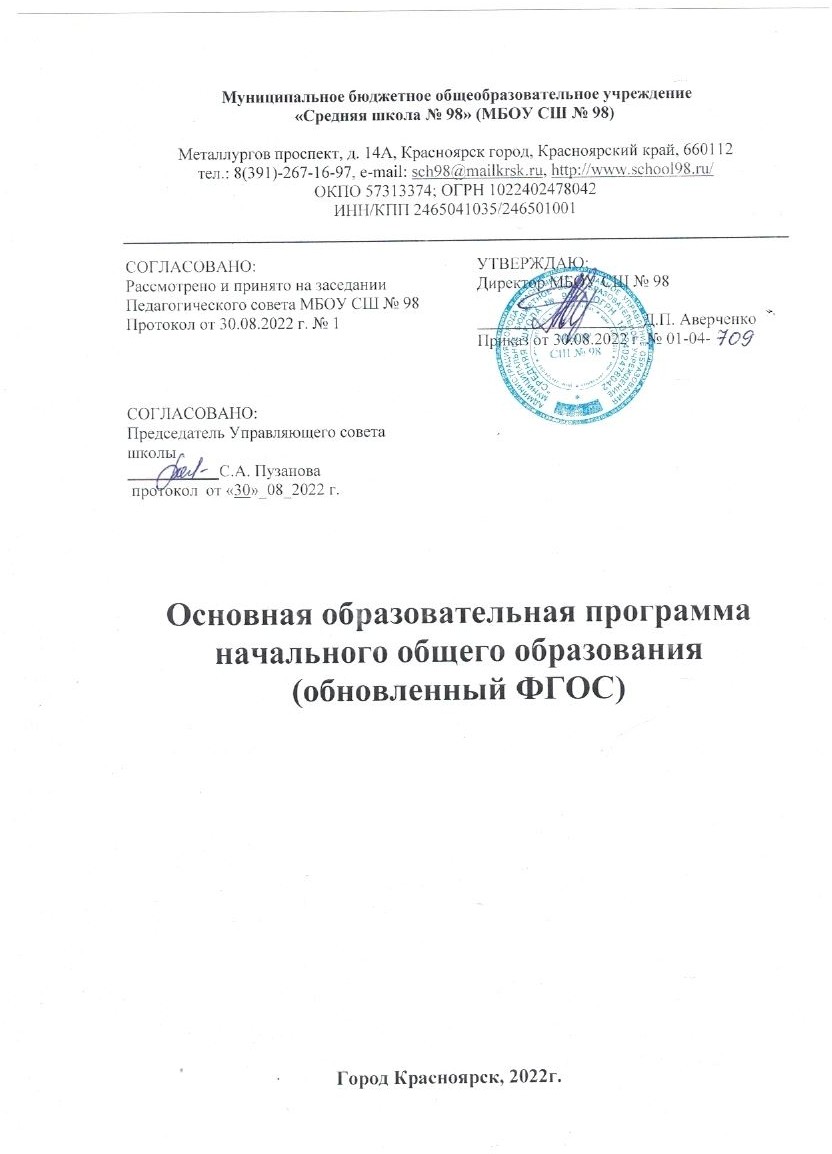 СОДЕРЖАНИЕОбщие положенияОсновная образовательная программа начального общего образования (далее ООП НОО) МБОУ СШ №98 разработана в соответствии с требованиями:Федерального закона РФ «Об образовании в Российской Федерации» от 29.12.2012г. №273-ФЗ;Федерального государственного образовательного стандарта начального общего образования, утвержденного приказом Министерства просвещения России от 31.05.2021 № 286 (далее – ФГОС НОО);Постановления Главного государственного санитарного врача Российской Федерации от 28.09.2020 №28 «Об утверждении санитарных правил СП 2.4.3648-20 «Санитарно-эпидемиологические требования к организациям воспитания и обучения, отдыха и оздоровления детей и молодежи»;Постановления Главного санитарного врача Российской Федерации от 28.01.2021 №2 «Об утверждении санитарных правил и норм СанПиН 1.2.3685-21 «Гигиенические нормативы и требования к обеспечения безопасности и (или) безвредности ля человека факторов среды обитания»;Постановление Главного государственного санитарного врача Российской Федерации от 21.03.2022 № 9 «О внесении изменений в санитарно-эпидемиологические правила СП 3.1/2.4.3598-20 «Санитарно-эпидемиологические требования к устройству, содержанию и организации работы образовательных организаций и других объектов социальной инфраструктуры для детей и молодежи в условиях распространения новой коронавирусной инфекции (COVID-2019)»‚ утвержденные постановлением Главного государственного санитарного врача Российской Федерации от 30.06.2020 № 16» (зарегистрирован 24.03.2022 № 67884);Приказа Министерства просвещения России от 23.08.2021 № 590 «Об утверждении перечня средств обучения и воспитания, соответствующих современным условиям обучения, необходимых при оснащении общеобразовательных организаций в целях реализации мероприятий, предусмотренных подпунктом "г" пункта 5 приложения N 3 к государственной программе Российской Федерации "Развитие образования" и подпунктом "б" пункта 8 приложения N 27 к государственной программе Российской Федерации "Развитие образования", критериев его формирования и требований к функциональному оснащению общеобразовательных организаций, а также определении норматива стоимости оснащения одного места обучающегося указанными средствами обучения и воспитания»;учётом рекомендаций Примерной основной образовательной программы начального общего образования, одобренной решением федерального учебно-методического объединения по общему образованию протокол № 1/22 от 18.03.2022; особенностями ОУ; образовательных потребностей и запросов обучающихся, их родителей, а также концептуальных положений УМК «Школа России», «Перспектива», реализующих фундаментальное ядро содержания современного общего начального образования.Содержание ООП НОО отражает требования ФГОС НОО и содержит три основных раздела: целевой, содержательный и организационный.Целевой раздел отражает основные цели начального общего образования. В целевом разделе представлены единые подходы к системе оценивания достижений планируемых результатов освоения программы начального общего образования. Даются рекомендации по контролю метапредметных результатов обучения и требования к его организации.Целевой раздел включает:пояснительную записку;общую характеристику программы начального образования;общую характеристику планируемых результатов освоения основной образовательной программы;систему оценки достижения планируемых результатов освоения программы начального общего образования.Содержательный раздел ООП НОО включает характеристику основных направлений урочной деятельности, реализуемых в МБОУ СШ №98 (рабочие программы учебных предметов, модульных курсов). Раскрываются подходы к созданию индивидуальных учебных планов, соответствующих «образовательным потребностям и интересам обучающихся» (пункт 6.3. ФГОС НОО).Содержательный раздел программы начального общего образования включает следующие программы, ориентированные на достижение предметных, метапредметных и личностных результатов:рабочие программы учебных предметов, учебных курсов (в том числе внеурочной деятельности), учебных модулей;программу формирования универсальных учебных действий;рабочую программу воспитания.Организационный раздел программы начального общего образования дает характеристику условий МБОУ СШ №98, определяет общие рамки организации образовательной деятельности, а также организационные механизмы и условия реализации программы начального общего образования.Организационный раздел включает:учебный план начального общего образования;календарный учебный график;план внеурочной деятельности;календарный план воспитательной работы, содержащий перечень событий и мероприятий воспитательной направленности, которые организуются и проводятся МБОУ СШ №98; систему условий реализации программы начального общего образования в соответствии с требованиями ФГОС НОО.Раскрываются возможности дистанционного обучения и требования к его организации в начальной школе.Целевой разделПояснительная запискаПрограмма начального общего образования, созданная в МБОУ СШ №98, является основным документом, регламентирующим образовательную деятельность МБОУ СШ №98 в единстве урочной и внеурочной деятельности, при учёте правильного соотношения обязательной части программы и части, формируемой участниками образовательного процесса. Цели реализации основной образовательной программы начального общего образования:обеспечение успешной реализации конституционного права каждого гражданина РФ, достигшего возраста 6,5-7 лет, на получение качественного образования, включающего обучение, развитие и воспитание каждого обучающегося;организация учебного процесса с учётом целей, содержания и планируемых результатов начального общего образования, отражённых в обновленном ФГОС НОО;создание условий для свободного развития каждого младшего школьника с учётом его потребностей, возможностей и стремления к самореализации; отражение в программе начального общего образования деятельности педагогического коллектива по созданию индивидуальных программ и учебных планов для одарённых, успешных обучающихся или для детей социальных групп, нуждающихся в особом внимании и поддержке педагогов;возможность для коллектива МБОУ СШ №98 проявить своё педагогическое мастерство, обогатить опыт деятельности, активно участвовать в создании и утверждении традиций школьного коллектива;создание условий для развития и воспитания личности младшего школьника в соответствии с требованиями ФГОС начального общего образования;достижение планируемых результатов в соответствии с ФГОС на основе УМК «Школа России», «Перспектива»;оптимальное развитие каждого ребенка на основе педагогической поддержки его индивидуальности (возраста, способностей, интересов, склонностей, развития) в условиях специально организованной учебной деятельности.Достижение поставленных целей предусматривает решение следующих основных задач: формирование общей культуры, духовно-нравственное, гражданское, социальное, личностное и интеллектуальное развитие, развитие творческих способностей, сохранение и укрепление здоровья; обеспечение планируемых результатов по освоению выпускником целевых установок, приобретению знаний, умений, навыков, компетенций и компетентностей, определяемых личностными, семейными, общественными, государственными потребностями и возможностями обучающегося младшего школьного возраста, индивидуальными особенностями его развития и состояния здоровья;становление и развитие личности в ее индивидуальности, самобытности, уникальности и неповторимости; обеспечение преемственности начального общего и основного общего образования; достижение планируемых результатов освоения основной образовательной программы начального общего образования всеми обучающимися, в том числе детьми с ограниченными возможностями здоровья (далее — дети с ОВЗ); обеспечение доступности получения качественного начального общего образования; выявление и развитие способностей обучающихся, в том числе лиц, проявивших выдающиеся способности, через систему клубов, секций, студий и кружков, организацию общественно полезной деятельности; организация интеллектуальных и творческих соревнований, научно-технического творчества и проектно-исследовательской деятельности; участие обучающихся, их родителей (законных представителей), педагогических работников и общественности в проектировании и развитии внутришкольной социальной среды; использование в образовательной деятельности современных образовательных технологий деятельностного типа;предоставление обучающимся возможности для эффективной самостоятельной работы; включение обучающихся в процессы познания и преобразования внешкольной социальной среды (района, города, края, страны).Создавая программу начального общего образования, МБОУ СШ №98 учитывает следующие принципы её формирования.Принцип учёта ФГОС НОО: программа начального общего образования базируется на требованиях, предъявляемых ФГОС НОО к целям, содержанию, планируемым результатам и условиям обучения в начальной школе: учитывается также ПООП НОО.Принцип учёта языка обучения: с учётом условий функционирования образовательной организации программа характеризует право получения образования на родном языке из числа языков народов РФ и отражает механизмы реализации данного принципа в учебных планах, а также планах внеурочной деятельности.Принцип учёта ведущей деятельности младшего школьника: программа обеспечивает конструирование учебного процесса в структуре учебной деятельности, предусматривает механизмы формирования всех компонентов учебной деятельности (мотив, цель, учебная задача, учебные операции, контроль и самоконтроль).Принцип индивидуализации обучения: программа предусматривает возможность и механизмы разработки индивидуальных программ и учебных планов для обучения детей с особыми способностями, потребностями и интересами. При этом учитываются запросы родителей (законных представителей) обучающегося.Принцип преемственности и перспективности: программа должна обеспечивать связь и динамику в формировании знаний, умений и способов деятельности между этапами начального образования, а также успешную адаптацию обучающихся к обучению в основной школе, единые подходы между их обучением и развитием на начальном и основном этапах школьного обучения.Принцип интеграции обучения и воспитания: программа предусматривает связь урочной и внеурочной деятельности, разработку разных мероприятий, направленных на обогащение знаний, воспитание чувств и познавательных интересов обучающихся, нравственно-ценностного отношения к действительности.Принцип здоровьесбережения: при организации образовательной деятельности по программе начального общего образования не допускается использование технологий, которые могут нанести вред физическому и психическому здоровью обучающихся, приоритет использования здоровьесберегающих педагогических технологий. Объём учебной нагрузки, организация всех учебных и внеучебных мероприятий должны соответствовать требованиям действующих санитарных правил и гигиенических нормативов.В программе определяются основные механизмы её реализации, наиболее целесообразные с учётом традиций коллектива МБОУ СШ №98, потенциала педагогических кадров и контингента обучающихся. Среди механизмов, которые возможно использовать в начальной школе, следует отметить: организацию внеурочной деятельности с разработкой учебных курсов, факультативов, различных форм совместной познавательной деятельности (конкурсы, диспуты, интеллектуальные марафоны и т. п.). Положительные результаты даёт привлечение к образовательной деятельности школы организаций культуры:библиотека им. Н.А.Некрасова;библиотека им. К.И.Чуковского; Дворец Труда и Согласия им. А.Н.Кузнецова;Центр творчества и развития №1.Эффективным механизмом реализации программ является использование индивидуальных программ и учебных планов для отдельных обучающихся или небольших групп.Общая характеристика программы начального общего образования Программа начального общего образования является стратегическим документом МБОУ СШ №98, выполнение которого обеспечивает успешность организации образовательной деятельности, т. е. гарантию реализации статьи 12 Федерального закона «Об образовании в Российской Федерации».ООП  НОО  обеспечивает  гарантию  прав  учащихся  на  образование  (доступное  и качественное), оптимизацию образовательного процесса (оптимальные способы организации учебной и внеурочной деятельности), эффективное использование современных технологий обучения, обеспечение условий для самореализации, самоопределения личности и сохранения здоровья учащихся, использование современного материально-технического обеспечения образовательного процесса, информационное и психолого-педагогическое сопровождение образовательной деятельности.Образовательная программа начальной школы направлена на удовлетворение потребностей: обучающихся – в программах обучения, стимулирующих развитие познавательных и творческих возможностей личности; города Красноярска – в сохранении и развитии традиций города;общества и государства – в реализации программ развития личности, направленных на формирование способностей к продуктивной творческой деятельности в сфере науки, культуры, общественных отношений, которые обеспечат в будущем становление интеллектуальной элиты.Участники образовательного процесса:обучающиеся, достигшие школьного возраста (не младше 6 лет 6 месяцев);родители (законные представители) несовершеннолетних обучающихся;педагогические работники.МБОУ СШ №98 несёт ответственность за выполнение ООП НОО перед родителями (законными представителями), учащимися и учредителем.Самообследование МБОУ СШ №98, в которое входит отчёт о выполнении ООП НОО, публикуется на сайте ежегодно.Основная образовательная программа начального общего образования МБОУ СШ №98 адресована учителям, обучающимся, родителям (законным представителям).ООП НОО обеспечивает гарантию прав учащихся на образование (доступное и качественное); оптимизацию образовательного процесса (оптимальные способы организации учебной деятельности и сотрудничества, познавательной, творческой, художественно-эстетической и коммуникативной деятельности); эффективное использование современных технологий обучения; обеспечение условий для самореализации, самоопределения личности и сохранения здоровья учащихся; использование современного материально-технического обеспечения образовательного процесса; информационное и психолого-педагогическое сопровождение образовательного процесса.Обязательная часть ООП НОО составляет 80 %, а часть, формируемая участниками образовательных отношений, 20 % от общего объема создаваемого документа. Обе части дополняют и раскрывают особенности содержания и организации образовательного процесса в начальной школе.ООП НОО обеспечивает требования государственного федерального стандарта реализацию планируемых результатов на основе УМК «Школа России», «Перспектива» на уровне начального общего образования.В соответствии с законодательными актами МБОУ СШ №98 самостоятельно определяет технологии обучения, формы его организации (включая модульные курсы), а также систему оценивания с соблюдением принципа здоровьесберегающего обучения.программе учтены личностный и профессиональный потенциал родителей, традиции внеклассной и воспитательной работы, возможности среды муниципалитета и социальных партнеров, запросы родителей в сфере образования, профессиональный уровень педагогов, особенности материально-технической базы МБОУ СШ №98.Ведущие технологии, используемые в образовательном процессе в начальной школе:Информационно-коммуникационные технологииВ учебном процессе используются как проникающие технологии для реализации отдельных дидактических задач, способствуют формированию умений работать с информацией, развитие коммуникативных способности обучающихся, формируют исследовательские умения. Предполагают использование в учебном процессе аудио-, видео - материалов, компьютера для представления образовательных электронных ресурсов.Здоровьесберегающие технологииЗдоровьесберегающие технологии рассматриваются как совокупность принципов, приёмов, методов педагогической работы, которые дополняют традиционные технологии обучения, воспитания и развития задачами здоровьесбережения. Они способствуют формированию и укреплению здоровья обучающихся, воспитания у них культуры здоровья и безопасного образа жизни.Технология оценивания образовательных достижений (учебных успехов).Направлена на развитие контрольно-оценочной самостоятельности обучающихся, способствует развитию умения самостоятельно оценивать результат своих действий, контролировать себя, находить и исправлять собственные ошибки; обеспечивает мотивацию на успех.  Данная технология направлена, прежде всего, на формирование регулятивных и коммуникативных универсальных учебных действий и способствует личностному развитию обучающихся.Технология личностно-ориентированного обученияПозволяет:сохранить и поддержать индивидуальность ребенка;предоставить возможность каждому ребенку работать в присущем ему темпе; создать условия для обязательной успешной деятельности; простроить обучение в зоне «ближайшего развития», обеспечить своевременную помощь каждому ребенку при возникновении трудностей обучения; создать условия для реализации творческих возможностей школьника.Игровые технологииСоздают условия для снижения психоэмоционального напряжения обучающихся, способствуют формированию универсальных учебных действий. Технологии уровневой дифференциацииПозволяют создать условия для обучения детей с разным уровнем сформированности познавательной сферы, в том числе как для одарённых обучающихся, так и обучающихся с особыми образовательными потребностями.Используемые технологии ориентированы на:активизацию учебно-воспитательного процесса;развитие творческого потенциала личности каждого ученика;развитие интеллектуальных умений учащихся, необходимых им не только в учебе, но и в обычной жизни;развитие навыков коллективного взаимодействия;привлечение родителей к участию в учебно-воспитательном процессе;адаптацию ребенка в условиях социума;на решение проблемы социализации ученика в учебном коллективе и в условиях школы как системы.Использование любой технологии проходит преимущественно с использованием активных форм обучения: обучение в сотрудничестве с использованием групповой и парной формы работы. Ведущими методами обучения являются частично-поисковый и исследовательский, метод проектов. В основе реализации основной образовательной программы лежит системно-деятельностный подход, который предполагает:воспитание и развитие качеств личности, отвечающих требованиям информационного общества, инновационной экономики, задачам построения российского гражданского общества на основе принципов толерантности, диалога культур и уважения его многонационального, полилингвального, поликультурного и поликонфессионального состава;переход к стратегии социального проектирования и конструирования на основе разработки содержания и технологий образования, определяющих пути и способы достижения социально желаемого уровня (результата) личностного и познавательного развития обучающихся в конкретной организации, осуществляющей образовательную деятельность, реализующей основную образовательную программу;ориентацию на достижение цели и основного результата образования — развитие личности обучающегося на основе освоения универсальных учебных действий, познания и освоения мира;признание решающей роли содержания образования, способов организации образовательной деятельности и учебного сотрудничества в достижении целей личностного и социального развития обучающихся;учёт индивидуальных возрастных, психологических и физиологических особенностей обучающихся, роли и значения видов деятельности и форм общения при определении образовательно-воспитательных целей и путей их достижения;обеспечение преемственности дошкольного, начального общего, основного общего, среднего общего и профессионального образования;разнообразие индивидуальных образовательных траекторий и индивидуального развития каждого обучающегося (включая одарённых детей и детей с ограниченными возможностями здоровья), обеспечивающих рост творческого потенциала, познавательных мотивов, обогащение форм учебного сотрудничества и расширение зоны ближайшего развития.	Системно-деятельностный подход позволяет:варьировать методами и средствами познания;осуществлять не только репродуктивную, воспроизводящую познавательную деятельность, но и продуктивную, созидательную;развивать способность самостоятельно добывать знания;применять приемы познавательной деятельности и способы контроля своих действий;формировать универсальные учебные действия.Программа строится с учётом психологических особенностей обучающегося младшего школьного возраста. Наиболее адаптивным сроком обучения в начальной школе, установленным в РФ, является 4 года. Общее число учебных часов не может составлять менее 2954 ч и более 3345 ч.Соблюдение этих требований ФГОС НОО связано с необходимостью оберегать обучающихся от перегрузок, утомления, отрицательного влияния обучения на здоровье.При создании программы начального образования особо учитывается статус ребёнка младшего школьного возраста. В первый класс приходят дети с разным уровнем готовности к обучению, у многих не сформирована произвольная деятельность, они с трудом принимают требования учителя, часто отвлекаются, быстро устают. Желание учиться поддерживается школьными успехами, но неудачи быстро разрушают познавательные мотивы. Всё это побуждает учителя особенно бережно относиться к младшим школьникам, оказывать помощь и поддержку, помогать адаптироваться к новой учебной деятельности, которая становится ведущей в этом возрасте.Разные виды индивидуально-дифференцированного подхода характеризуются в программе начального общего образования, причём внимание учителя уделяется каждому обучающемуся, независимо от уровня его успешности. С учётом темпа обучаемости, уровня интеллектуального развития, особенностей познавательных психических процессов, педагог оказывает поддержку каждому обучающемуся.В исключительных случаях МБОУ СШ №98 может с учётом особых успехов обучающихся, высокого темпа обучаемости или особых условий развития ребёнка сократить срок обучения в начальной школе. В этом случае обучение осуществляется по индивидуально разработанным учебным планам.Общая характеристика планируемых результатов освоения основной обазовательной программы Планируемые результаты освоения обучающимися программы начального общего образования должны:1. обеспечивать связь между требованиями ФГОС, образовательной деятельностью и системой оценки результатов освоения программы начального общего образования;2. являться содержательной и критериальной основой для разработки:рабочих программ учебных предметов, учебных курсов (в том числе внеурочной деятельности), учебных модулей, являющихся методическими документами, определяющими организацию образовательного процесса в МБОУ СШ №98 по определенному учебному предмету, учебному курсу (в том числе внеурочной деятельности), учебному модулю;рабочей программы воспитания, являющейся методическим документом, определяющим комплекс основных характеристик воспитательной работы, осуществляемой в МБОУ СШ №98;программы формирования универсальных учебных действий обучающихся – обобщенных учебных действий, позволяющих решать широкий круг задач в различных предметных областях и являющихся результатами освоения обучающимися программы начального общего образования;системы оценки качества освоения обучающимися программы начального общего образования;в целях выбора средств обучения и воспитания, а также учебно-методической литературы.Структура и содержание планируемых результатов освоения программы начального общего образования должны отражать требования ФГОС НОО, передавать специфику образовательной деятельности (в частности, специфику целей изучения отдельных учебных предметов, учебных курсов (в том числе внеурочной деятельности), учебных модулей), соответствовать возрастным возможностям обучающихся.Планируемые результаты освоения обучающимися программы начального общего образования должны давать общее понимание формирования личностных результатов, уточнять и конкретизировать предметные и метапредметные результаты как с позиций организации их достижения в образовательной деятельности, так и с позиций оценки этих результатов.Личностные результаты освоения программы начального общего образования достигаются в единстве учебной и воспитательной деятельности МБОУ СШ №98 в соответствии с традиционными российскими социокультурными и духовно-нравственными ценностями, принятыми в обществе правилами и нормами поведения и способствуют процессам самопознания, самовоспитания и саморазвития, формирования внутренней позиции личности.Личностные результаты освоения программы начального общего образования должны отражать готовность обучающихся руководствоваться ценностями и приобретение первоначального опыта деятельности на их основе, в том числе в части:Гражданско-патриотического воспитания:становление ценностного отношения к своей Родине - России; осознание своей этнокультурной и российской гражданской идентичности;сопричастность к прошлому, настоящему и будущему своей страны и родного края;уважение к своему и другим народам;первоначальные представления о человеке как члене общества, о правах и ответственности, уважении и достоинстве человека, о нравственно-этических нормах поведения и правилах межличностных отношений.Духовно-нравственного воспитания:признание индивидуальности каждого человека;проявление сопереживания, уважения и доброжелательности;неприятие любых форм поведения, направленных на причинение физического и морального вреда другим людям.Эстетического воспитания:уважительное отношение и интерес к художественной культуре, восприимчивость к разным видам искусства, традициям и творчеству своего и других народов;стремление к самовыражению в разных видах художественной деятельности.Физического воспитания, формирования культуры здоровья и эмоционального благополучия:соблюдение правил здорового и безопасного (для себя и других людей) образа жизни в окружающей среде (в том числе информационной);бережное отношение к физическому и психическому здоровью.Трудового воспитания:осознание ценности труда в жизни человека и общества, ответственное потребление и бережное отношение к результатам труда, навыки участия в различных видах трудовой деятельности, интерес к различным профессиям.Экологического воспитания:бережное отношение к природе;неприятие действий, приносящих ей вред.Ценности научного познания:первоначальные представления о научной картине мира;познавательные интересы, активность, инициативность, любознательность и самостоятельность в познании.Метапредметные результаты освоения программы начального общего образования должны отражать:1. Овладение универсальными учебными познавательными действиями:1) базовые логические действия:сравнивать объекты, устанавливать основания для сравнения, устанавливать аналогии;объединять части объекта (объекты) по определенному признаку;определять существенный признак для классификации, классифицировать предложенные объекты;находить закономерности и противоречия в рассматриваемых фактах, данных и наблюдениях на основе предложенного педагогическим работником алгоритма;выявлять недостаток информации для решения учебной (практической) задачи на основе предложенного алгоритма;устанавливать причинно-следственные связи в ситуациях, поддающихся непосредственному наблюдению или знакомых по опыту, делать выводы;2) базовые исследовательские действия:определять разрыв между реальным и желательным состоянием объекта (ситуации) на основе предложенных педагогическим работником вопросов;с помощью педагогического работника формулировать цель, планировать изменения объекта, ситуации;сравнивать несколько вариантов решения задачи, выбирать наиболее подходящий (на основе предложенных критериев);проводить по предложенному плану опыт, несложное исследование по установлению особенностей объекта изучения и связей между объектами (часть - целое, причина - следствие);формулировать выводы и подкреплять их доказательствами на основе результатов проведенного наблюдения (опыта, измерения, классификации, сравнения, исследования);прогнозировать возможное развитие процессов, событий и их последствия в аналогичных или сходных ситуациях;3) работа с информацией:выбирать источник получения информации;согласно заданному алгоритму находить в предложенном источнике информацию, представленную в явном виде;распознавать достоверную и недостоверную информацию самостоятельно или на основании предложенного педагогическим работником способа ее проверки;соблюдать с помощью взрослых (педагогических работников, родителей (законных представителей) несовершеннолетних обучающихся) правила информационной безопасности при поиске информации в сети Интернет;анализировать и создавать текстовую, видео, графическую, звуковую, информацию в соответствии с учебной задачей;самостоятельно создавать схемы, таблицы для представления информации.2. Овладение универсальными учебными коммуникативными действиями:1) общение:воспринимать и формулировать суждения, выражать эмоции в соответствии с целями и условиями общения в знакомой среде;проявлять уважительное отношение к собеседнику, соблюдать правила ведения диалога и дискуссии;признавать возможность существования разных точек зрения;корректно и аргументированно высказывать свое мнение;строить речевое высказывание в соответствии с поставленной задачей;создавать устные и письменные тексты (описание, рассуждение, повествование);готовить небольшие публичные выступления;подбирать иллюстративный материал (рисунки, фото, плакаты) к тексту выступления;2) совместная деятельность:формулировать краткосрочные и долгосрочные цели (индивидуальные с учетом участия в коллективных задачах) в стандартной (типовой) ситуации на основе предложенного формата планирования, распределения промежуточных шагов и сроков;принимать цель совместной деятельности, коллективно строить действия по ее достижению: распределять роли, договариваться, обсуждать процесс и результат совместной работы;проявлять готовность руководить, выполнять поручения, подчиняться;ответственно выполнять свою часть работы;оценивать свой вклад в общий результат;выполнять совместные проектные задания с опорой на предложенные образцы.3. Овладение универсальными учебными регулятивными действиями:1) самоорганизация:планировать действия по решению учебной задачи для получения результата;выстраивать последовательность выбранных действий;2) самоконтроль:устанавливать причины успеха/неудач учебной деятельности;корректировать свои учебные действия для преодоления ошибок.Предметные результаты освоения программы начального общего образования с учетом специфики содержания предметных областей, включающих конкретные учебные предметы (учебные модули), ориентированы на применение знаний, умений и навыков обучающимися в учебных ситуациях и реальных жизненных условиях, а также на успешное обучение на уровне начального общего образования, и включают:Предметные результаты по предметной области «Русский язык и литературное чтение» должны обеспечивать:По учебному предмету «Русский язык»:1. первоначальное представление о многообразии языков и культур на территории Российской Федерации, о языке как одной из главных духовно-нравственных ценностей народа;2. понимание роли языка как основного средства общения; осознание значения русского языка как государственного языка Российской Федерации; понимание роли русского языка как языка межнационального общения;3. осознание правильной устной и письменной речи как показателя общей культуры человека;4. овладение основными видами речевой деятельности на основе первоначальных представлений о нормах современного русского литературного языка:- аудирование (слушание): адекватно воспринимать звучащую речь; понимать воспринимаемую информацию, содержащуюся в предложенном тексте; определять основную мысль воспринимаемого текста; передавать содержание воспринимаемого текста путем ответа на предложенные вопросы; задавать вопросы по услышанному тексту;- говорение: осознавать цели и ситуации (с кем и где происходит общение) устного общения; выбирать языковые средства в соответствии с целями и условиями общения для эффективного решения коммуникативной задачи; использовать диалогическую форму речи; уметь начать, поддержать, закончить разговор, привлечь внимание собеседника; отвечать на вопросы и задавать их; строить устные монологические высказывания в соответствии с учебной задачей; соблюдать нормы речевого этикета в ситуациях учебного и бытового общения (приветствие, прощание, извинение, благодарность, просьба); соблюдать орфоэпические нормы и правильную интонацию;- чтение: соблюдать орфоэпические нормы при чтении вслух; понимать содержание предлагаемого текста; использовать выборочное чтение с целью нахождения необходимого материала; находить информацию, заданную в тексте в явном виде; формулировать простые выводы, интерпретировать и обобщать содержащуюся в тексте информацию; анализировать содержание, языковые особенности и структуру текста;- письмо: осознавать цели и ситуации (с кем и где происходит общение) письменного общения; списывать текст с представленного образца, писать под диктовку в соответствии с изученными правилами; писать подробное изложение; создавать небольшие тексты (сочинения) по соответствующей возрасту тематике (на основе впечатлений, литературных произведений, сюжетных картинок, просмотра фрагмента видеозаписи); использовать словари и различные справочные материалы, включая ресурсы сети Интернет;5. сформированность первоначальных научных представлений о системе русского языка: фонетике, графике, лексике, морфемике, морфологии и синтаксисе; об основных единицах языка, их признаках и особенностях употребления в речи;6. использование в речевой деятельности норм современного русского литературного языка (орфоэпических, лексических, грамматических, орфографических, пунктуационных) и речевого этикета.По учебному предмету «Литературное чтение»:1. сформированность положительной мотивации к систематическому чтению и слушанию художественной литературы и произведений устного народного творчества;2. достижение необходимого для продолжения образования уровня общего речевого развития;3. осознание значимости художественной литературы и произведений устного народного творчества для всестороннего развития личности человека;4. первоначальное представление о многообразии жанров художественных произведений и произведений устного народного творчества;5. овладение элементарными умениями анализа и интерпретации текста, осознанного использования при анализе текста изученных литературных понятий: прозаическая и стихотворная речь; жанровое разнообразие произведений (общее представление о жанрах); устное народное творчество, малые жанры фольклора (считалки, пословицы, поговорки, загадки, фольклорная сказка); басня (мораль, идея, персонажи); литературная сказка, рассказ; автор; литературный герой; образ; характер; тема; идея; заголовок и содержание; композиция; сюжет; эпизод, смысловые части; стихотворение (ритм, рифма); средства художественной выразительности (сравнение, эпитет, олицетворение);6. овладение техникой смыслового чтения вслух (правильным плавным чтением, позволяющим воспринимать, понимать и интерпретировать смысл текстов разных типов, жанров, назначений в целях решения различных учебных задач и удовлетворения эмоциональных потребностей общения с книгой, адекватно воспринимать чтение слушателями).Предметная область «Родной язык и литературное чтение на родном языке» предусматривает изучение государственного языка республики и (или) родных языков из числа народов Российской Федерации, в том числе русского языка.Предметные результаты по предметной области «Родной язык и литературное чтение на родном языке» должны обеспечивать:По учебному предмету «Родной язык (русский язык)»:1. понимание роли языка как основного средства человеческого общения; осознание языка как одной из главных духовно-нравственных ценностей народа; понимание значения родного языка для освоения и укрепления культуры и традиций своего народа; понимание необходимости овладения родным языком; проявление познавательного интереса к родному языку и желания его изучать;2. сформированность первоначальных представлений о единстве и многообразии языкового и культурного пространства Российской Федерации, о месте родного языка среди других языков народов России: понимать, что родной край есть часть России, составлять высказывания о малой Родине, приводить примеры традиций и обычаев, объединяющих народы России; составлять небольшие рассказы о взаимосвязях языков, культур и истории народов России; осознавать роль родного языка как носителя народной культуры, средства ее познания; понимать эстетическую ценность родного языка, стремиться к овладению выразительными средствами, свойственными родному языку;3. сформированность и развитие всех видов речевой деятельности на изучаемом языке:- слушание (аудирование) и говорение: понимать на слух речь, звучащую из различных источников (педагогический работник, одноклассники, телевизионные и радиопередачи); определять тему и главную мысль прослушанного высказывания (текста); различать на слух интонации звучащей речи (радость, удивление, грусть, сочувствие); участвовать в диалогах на бытовые, учебные темы, обсуждать поставленные вопросы, прослушанные высказывания; формулировать вопросы, отвечать на вопросы в соответствии с темой диалога; применять в диалогической речи формулы речевого этикета, правила речевого поведения в различных учебных и жизненных ситуациях (понимать цель общения, проявлять желание слушать собеседников, учитывать мнение участников); решать учебные задачи с использованием активного и потенциального словарного запаса; рассказывать устно о себе (внешность, интересы, любимые занятия), о своей семье (традиции, совместные занятия); описывать предмет (название, качества, назначение); уместно употреблять в устной речи пословицы, поговорки родного народа, использовать изобразительные и выразительные средства родного языка (эпитеты, сравнения, олицетворения); составлять небольшие высказывания для публичного выступления с использованием небольших презентаций;- аудирование (слушание): понимать на слух речь, звучащую из различных источников (учитель, одноклассники, теле- и радиопередачи); говорение: воспроизводить речевые образцы, участвовать в диалогах на бытовые, учебные темы, в обсуждении прослушанных или прочитанных текстов; декламировать стихи (по учебному предмету «Родной язык (русский язык)»);- чтение и письмо: читать вслух небольшие тексты разного вида (фольклорный, художественный, научно-познавательный, справочный) в индивидуальном темпе, позволяющем понять содержание и смысл прочитанного; составлять план текста (с помощью педагогического работника и самостоятельно); пересказывать текст в соответствии с учебной задачей (подробно и кратко); списывать текст и выписывать из него слова, словосочетания, предложения в соответствии с решаемой учебной задачей; строить связные высказывания в письменной форме на различные темы; выполнять небольшие творческие задания (дополнение и распространение предложения текста/изложения);- чтение: читать вслух небольшие тексты, построенные на изученном языковом материале; письмо: воспроизводить речевые образцы, списывать текст и выписывать из него слова, словосочетания, предложения в соответствии с решаемой учебной задачей; выполнять небольшие письменные работы и творческие задания (по учебному предмету «Родной язык (русский язык)»);4. усвоение элементарных сведений о языке как носителе культуры народа: составлять небольшие рассказы по заданной теме на изучаемом языке; представлять родной край как часть России на изучаемом языке в различных ситуациях общения.По учебному предмету «Литературное чтение на родном языке»:1. понимание места и роли литературы на изучаемом языке в едином культурном пространстве Российской Федерации, среди литератур народов Российской Федерации, в сохранении и передаче от поколения к поколению историко-культурных, нравственных, эстетических ценностей:воспринимать художественную литературу как особый вид искусства (искусство слова);соотносить произведения словесного творчества с произведениями других видов искусств (живопись, музыка, фотография, кино);иметь первоначальные представления о взаимодействии, взаимовлиянии литератур разных народов, о роли фольклора и художественной литературы родного народа в создании культурного, морально-этического и эстетического пространства субъекта Российской Федерации;находить общее и особенное при сравнении художественных произведений народов Российской Федерации, народов мира;освоение смыслового чтения, понимание смысла и значения элементарных понятий теории литературы:владеть техникой смыслового чтения вслух (правильным плавным чтением, позволяющим воспринимать, понимать и интерпретировать смысл текстов разных типов, жанров, назначений в целях решения различных учебных задач и удовлетворения эмоциональных потребностей общения с книгой, адекватно воспринимать чтение слушателями);владеть техникой смыслового чтения про себя (понимание смысла и основного содержания прочитанного, оценка информации, контроль за полнотой восприятия и правильной интерпретацией текста); различать жанры фольклорных произведений (малые фольклорные жанры, сказки, легенды, мифы);понимать основной смысл и назначение фольклорных произведений своего народа (порадовать, поучить, использовать для игры), приводить примеры потешек, сказок, загадок, колыбельных песен своего народа (других народов);сравнивать произведения фольклора в близкородственных языках (тема, главная мысль, герои);сопоставлять названия произведения с его темой (о природе, истории, детях, о добре и зле);различать жанры небольших художественных произведений детской литературы своего народа (других народов) - стихотворение, рассказ, басню;анализировать прочитанное литературное произведение: определять тему, главную мысль, последовательность действий, средства художественной выразительности;отвечать на вопросы по содержанию текста;находить в тексте изобразительные и выразительные средства родного языка (эпитеты, сравнения, олицетворения);3. приобщение к восприятию и осмыслению информации, представленной в текстах, сформированность читательского интереса и эстетического вкуса обучающихся:определять цель чтения различных текстов (художественных, научно-популярных, справочных);удовлетворять читательский интерес, находить информацию, расширять кругозор;использовать разные виды чтения (ознакомительное, изучающее, выборочное, поисковое) для решения учебных и практических задач; ставить вопросы к тексту, составлять план для его пересказа, для написания изложений;проявлять интерес к самостоятельному чтению, формулировать свои читательские ожидания, ориентируясь на имя автора, жанр произведения, иллюстрации к книге;читать произведения фольклора по ролям, участвовать в их драматизации;участвовать в дискуссиях со сверстниками на литературные темы, приводить доказательства своей точки зрения;выполнять творческие работы на фольклорном материале (продолжение сказки, сочинение загадки, пересказ с изменением действующего лица).Предметные результаты по учебному предмету «Иностранный язык» предметной области «Иностранный язык» должны быть ориентированы на применение знаний, умений и навыков в типичных учебных ситуациях и реальных жизненных условиях, отражать сформированность иноязычной коммуникативной компетенции на элементарном уровне в совокупности ее составляющих - речевой, языковой, социокультурной, компенсаторной, метапредметной (учебно-познавательной) и должны обеспечивать:1. овладение основными видами речевой деятельности в рамках следующего тематического содержания речи: Мир моего «Я». Мир моих увлечений. Мир вокруг меня. Родная страна и страна/страны изучаемого языка:говорение: уметь вести разные виды диалога в стандартных ситуациях общения (диалог этикетного характера, диалог - побуждение к действию, диалог-расспрос) объемом 4 - 5 фраз со стороны каждого собеседника в рамках тематического содержания речи с вербальными и (или) невербальными опорами, с соблюдением правил речевого этикета, принятых в стране/странах изучаемого языка; создавать устные связные монологические высказывания (описание/характеристика, повествование) объемом 4 - 5 фраз с вербальными и (или) невербальными опорами в рамках тематического содержания речи; передавать основное содержание прочитанного текста; представлять результаты выполненной проектной работы, в том числе подбирая иллюстративный материал (рисунки, фото) к тексту выступления;аудирование: воспринимать на слух и понимать речь педагогического работника и одноклассников в процессе общения на уроке; воспринимать на слух и понимать основное содержание звучащих до 1 минуты учебных и адаптированных аутентичных текстов, построенных на изученном языковом материале; понимать запрашиваемую информацию фактического характера в прослушанном тексте; смысловое чтение: читать вслух и понимать учебные и адаптированные аутентичные тексты объемом до 80 слов, построенные на изученном языковом материале, соблюдая правила чтения и правильную интонацию; читать про себя и понимать основное содержание учебных и адаптированных аутентичных текстов объемом до 160 слов, содержащих отдельные незнакомые слова, не препятствующие решению коммуникативной задачи; определять тему, главную мысль, назначение текста; извлекать из прочитанного текста запрашиваемую информацию фактического характера (в пределах изученного); читать несплошные тексты (простые таблицы) и понимать представленную в них информацию; письменная речь: владеть техникой письма; заполнять простые анкеты и формуляры с указанием личной информации в соответствии с нормами, принятыми в стране/странах изучаемого языка; писать электронное сообщение личного характера объемом до 40 слов с опорой на предъявленный педагогическим работником образец;2. знание и понимание правил чтения и орфографии; интонации изученных коммуникативных типов предложений; основных значений изученных лексических единиц (слов, словосочетаний, речевых клише); признаков изученных грамматических явлений;3. овладение фонетическими навыками (различать на слух и адекватно, без ошибок, ведущих к сбою коммуникации, произносить изученные звуки иностранного языка; соблюдать правильное ударение в изученных словах и фразах; соблюдать особенности интонации в повествовательных и побудительных предложениях, а также в изученных типах вопросов); графическими навыками (графически корректно писать буквы изучаемого языка); орфографическими (корректно писать изученные слова) и пунктуационными навыками (использовать точку, вопросительный и восклицательный знаки в конце предложения, апостроф, запятую при перечислении и обращении);4. использование языковых средств, соответствующих учебно-познавательной задаче, ситуации повседневного общения: овладение навыками распознавания и употребления в устной и письменной речи не менее 500 изученных лексических единиц (слов, словосочетаний, речевых клише) в их основных значениях и навыками распознавания и употребления в устной и письменной речи изученных синтаксических конструкций и морфологических форм изучаемого иностранного языка;5. овладение социокультурными знаниями и умениями: знание названий родной страны и страны/стран изучаемого языка, некоторых литературных персонажей, небольших произведений детского фольклора (рифмовок, песен); умение кратко представлять свою страну на иностранном языке в рамках изучаемой тематики;6. овладение компенсаторными умениями: использовать при чтении и аудировании языковую, в том числе контекстуальную догадку;7. овладение умениями описывать, сравнивать и группировать объекты и явления в рамках изучаемой тематики;8. приобретение базовых умений работы с доступной информацией в рамках изучаемой тематики, безопасного использования электронных ресурсов Организации и сети Интернет, получения информации из источников в современной информационной среде;9. выполнение простых проектных работ, включая задания межпредметного характера, в том числе с участием в совместной деятельности, понимание и принятие ее цели, обсуждение и согласование способов достижения общего результата, распределение ролей в совместной деятельности, проявление готовности быть лидером и выполнять поручения, осуществление взаимного контроля в совместной деятельности, оценивание своего вклада в общее дело;10. приобретение опыта практической деятельности в повседневной жизни:- использовать ИКТ для выполнения несложных заданий на иностранном языке (выбирать источник для получения информации, оценивать необходимость и достаточность информации для решения поставленной задачи; использовать и самостоятельно создавать таблицы для представления информации; соблюдать правила информационной безопасности в ситуациях повседневной жизни и при работе в сети Интернет);- знакомить представителей других стран с культурой своего народа и участвовать в элементарном бытовом общении на иностранном языке.Предметные результаты по учебному предмету «Математика» предметной области «Математика и информатика» должны обеспечивать:1. сформированность системы знаний о числе как результате счета и измерения, о десятичном принципе записи чисел;2. сформированность вычислительных навыков, умений выполнять устно и письменно арифметические действия с числами, решать текстовые задачи, оценивать полученный результат по критериям: достоверность/реальность, соответствие правилу/алгоритму;3. развитие пространственного мышления: умения распознавать, изображать (от руки) и выполнять построение геометрических фигур (с заданными измерениями) с помощью чертежных инструментов; развитие наглядного представления о симметрии; овладение простейшими способами измерения длин, площадей;4. развитие логического и алгоритмического мышления: умения распознавать верные (истинные) и неверные (ложные) утверждения в простейших случаях в учебных и практических ситуациях, приводить пример и контрпример, строить простейшие алгоритмы и использовать изученные алгоритмы (вычислений, измерений) в учебных ситуациях;5. овладение элементами математической речи: умения формулировать утверждение (вывод, правило), строить логические рассуждения (одно-двухшаговые) с использованием связок «если ..., то ...», «и», «все», «некоторые»;6. приобретение опыта работы с информацией, представленной в графической форме (простейшие таблицы, схемы, столбчатые диаграммы) и текстовой форме: умения извлекать, анализировать, использовать информацию и делать выводы, заполнять готовые формы данными;7. использование начальных математических знаний при решении учебных и практических задач и в повседневных ситуациях для описания и объяснения окружающих предметов, процессов и явлений, оценки их количественных и пространственных отношений, в том числе в сфере личных и семейных финансов.Предметные результаты по учебному предмету «Окружающий мир» предметной области «Обществознание и естествознание (окружающий мир)» должны обеспечивать:1. сформированность уважительного отношения к своей семье и семейным традициям, МБОУ СШ №98, родному краю, России, ее истории и культуре, природе; чувства гордости за национальные свершения, открытия, победы;2. первоначальные представления о природных и социальных объектах как компонентах единого мира, о многообразии объектов и явлений природы; связи мира живой и неживой природы; сформированность основ рационального поведения и обоснованного принятия решений;3. первоначальные представления о традициях и обычаях, хозяйственных занятиях населения и массовых профессиях родного края, достопримечательностях столицы России и родного края, наиболее значимых объектах Всемирного культурного и природного наследия в России; важнейших для страны и личности событиях и фактах прошлого и настоящего России; основных правах и обязанностях гражданина Российской Федерации;4. развитие умений описывать, сравнивать и группировать изученные природные объекты и явления, выделяя их существенные признаки и отношения между объектами и явлениями;5. понимание простейших причинно-следственных связей в окружающем мире (в том числе на материале о природе и культуре родного края);6. умение решать в рамках изученного материала познавательные, в том числе практические задачи;7. приобретение базовых умений работы с доступной информацией (текстовой, графической, аудиовизуальной) о природе и обществе, безопасного использования электронных ресурсов МБОУ СШ №98 и сети Интернет, получения информации из источников в современной информационной среде;8. приобретение опыта проведения несложных групповых и индивидуальных наблюдений в окружающей среде и опытов по исследованию природных объектов и явлений с использованием простейшего лабораторного оборудования и измерительных приборов и следованием инструкциям и правилам безопасного труда, фиксацией результатов наблюдений и опытов;9. формирование навыков здорового и безопасного образа жизни на основе выполнения правил безопасного поведения в окружающей среде, в том числе знаний о небезопасности разглашения личной и финансовой информации при общении с людьми вне семьи, в сети Интернет и опыта соблюдения правил безопасного поведения при использовании личных финансов;10. приобретение опыта положительного эмоционально-ценностного отношения к природе; стремления действовать в окружающей среде в соответствии с экологическими нормами поведения. По выбору родителей (законных представителей) несовершеннолетних обучающихся в рамках учебного предмета «Основы религиозных культур и светской этики» предметной области «Основы религиозных культур и светской этики» могут изучаться шесть учебных модулей: «Основы православной культуры», «Основы иудейской культуры», «Основы буддийской культуры», «Основы исламской культуры», «Основы религиозных культур народов России», «Основы светской этики».Предметные результаты по учебному предмету «Основы религиозных культур и светской этики» предметной области «Основы религиозных культур и светской этики» должны обеспечивать:По учебному модулю «Основы православной культуры»:1. понимание необходимости нравственного совершенствования, духовного развития, роли в этом личных усилий человека;2. формирование умений анализировать и давать нравственную оценку поступкам, отвечать за них, проявлять готовность к сознательному самоограничению в поведении;3. осуществление обоснованного нравственного выбора с опорой на этические нормы православной культуры;4. формирование умений рассказывать об основных особенностях вероучения религии (православного христианства), называть основателя и основные события, связанные с историей ее возникновения и развития;5. знание названий священных книг в православии, умение кратко описывать их содержание;6. формирование умений называть и составлять краткие описания особенностей православных культовых сооружений, религиозных служб, обрядов и таинств;7. построение суждений оценочного характера, раскрывающих значение нравственности, веры как регуляторов поведения человека в обществе и условий духовно-нравственного развития личности;8. понимание ценности семьи, умение приводить примеры положительного влияния православной религиозной традиции на отношения в семье, воспитание детей;9. овладение навыками общения с людьми разного вероисповедания; осознание, что оскорбление представителей другой веры есть нарушение нравственных норм поведения в обществе;10. понимание ценности человеческой жизни, человеческого достоинства, честного труда людей на благо человека, общества;11. формирование умений объяснять значение слов «милосердие», «сострадание», «прощение», «дружелюбие»;12. умение находить образы, приводить примеры проявлений любви к ближнему, милосердия и сострадания в православной культуре, истории России, современной жизни;13. открытость к сотрудничеству, готовность оказывать помощь; осуждение любых случаев унижения человеческого достоинства.По учебному модулю «Основы иудейской культуры»:понимание необходимости нравственного совершенствования, духовного развития, роли в этом личных усилий человека;формирование умений анализировать и давать нравственную оценку поступкам, отвечать за них, проявлять готовность к сознательному самоограничению в поведении;осуществление обоснованного нравственного выбора с опорой на этические нормы иудейской культуры;формирование умений рассказывать об основных особенностях вероучения религии (иудаизма), называть основателя и основные события, связанные с историей ее возникновения и развития;знание названий священных книг в иудаизме, умение кратко описывать их содержание;формирование умений называть и составлять краткие описания особенностей иудейских культовых сооружений, религиозных служб, обрядов;построение суждений оценочного характера, раскрывающих значение нравственности, веры как регуляторов поведения человека в обществе и условий духовно-нравственного развития личности;понимание ценности семьи, умение приводить примеры положительного влияния иудейской религиозной традиции на отношения в семье, воспитание детей;овладение навыками общения с людьми разного вероисповедания; осознание, что оскорбление представителей другой веры есть нарушение нравственных норм поведения в обществе;понимание ценности человеческой жизни, человеческого достоинства, честного труда людей на благо человека, общества;формирование умений объяснять значение слов «милосердие», «сострадание», «прощение», «дружелюбие»;умение находить образы, приводить примеры проявлений любви к ближнему, милосердия и сострадания в иудейской культуре, истории России, современной жизни;открытость к сотрудничеству, готовность оказывать помощь; осуждение любых случаев унижения человеческого достоинства.По учебному модулю «Основы буддийской культуры»:понимание необходимости нравственного совершенствования, духовного развития, роли в этом личных усилий человека;формирование умений анализировать и давать нравственную оценку поступкам, отвечать за них, проявлять готовность к сознательному самоограничению в поведении;осуществление обоснованного нравственного выбора с опорой на этические нормы буддийской культуры;формирование умений рассказывать об основных особенностях вероучения религии (буддизма), называть основателя и основные события, связанные с историей ее возникновения и развития;знание названий священных книг в буддизме, умение кратко описывать их содержание;формирование умений называть и составлять краткие описания особенностей буддийских культовых сооружений, религиозных служб, обрядов;построение суждений оценочного характера, раскрывающих значение нравственности, веры как регуляторов поведения человека в обществе и условий духовно-нравственного развития личности;понимание ценности семьи, умение приводить примеры положительного влияния буддийской религиозной традиции на отношения в семье, воспитание детей;овладение навыками общения с людьми разного вероисповедания; осознание, что оскорбление представителей другой веры есть нарушение нравственных норм поведения в обществе;понимание ценности человеческой жизни, человеческого достоинства, честного труда людей на благо человека, общества;формирование умений объяснять значение слов «милосердие», «сострадание», «прощение», «дружелюбие»;умение находить образы, приводить примеры проявлений любви к ближнему, милосердия и сострадания в буддийской культуре, истории России, современной жизни;открытость к сотрудничеству, готовность оказывать помощь; осуждение любых случаев унижения человеческого достоинства.По учебному модулю «Основы исламской культуры»:понимание необходимости нравственного совершенствования, духовного развития, роли в этом личных усилий человека;формирование умений анализировать и давать нравственную оценку поступкам, отвечать за них, проявлять готовность к сознательному самоограничению в поведении;осуществление обоснованного нравственного выбора с опорой на этические нормы исламской культуры;формирование умений рассказывать об основных особенностях вероучения религии (ислама), называть основателя и основные события, связанные с историей ее возникновения и развития;знание названий священных книг в исламе, умение кратко описывать их содержание;формирование умений называть и составлять краткие описания особенностей исламских культовых сооружений, религиозных служб, обрядов;построение суждений оценочного характера, раскрывающих значение нравственности, веры как регуляторов поведения человека в обществе и условий духовно-нравственного развития личности;понимание ценности семьи, умение приводить примеры положительного влияния исламской религиозной традиции на отношения в семье, воспитание детей;овладение навыками общения с людьми разного вероисповедания; осознание, что оскорбление представителей другой веры есть нарушение нравственных норм поведения в обществе;понимание ценности человеческой жизни, человеческого достоинства, честного труда людей на благо человека, общества;формирование умений объяснять значение слов «милосердие», «сострадание», «прощение», «дружелюбие»;умение находить образы, приводить примеры проявлений любви к ближнему, милосердия и сострадания в исламской культуре, истории России, современной жизни;открытость к сотрудничеству, готовность оказывать помощь; осуждение любых случаев унижения человеческого достоинства.По учебному модулю «Основы религиозных культур народов России»:понимание необходимости нравственного совершенствования, духовного развития, роли в этом личных усилий человека;формирование умений анализировать и давать нравственную оценку поступкам, отвечать за них, проявлять готовность к сознательному самоограничению в поведении;возможность осуществления обоснованного нравственного выбора с опорой на этические нормы религиозных культур народов России;формирование умений рассказывать об основных особенностях вероучений традиционных религий народов России, называть основателя и основные события, связанные с историей ее возникновения и развития;знание названий священных книг традиционных религий народов России, умение кратко описывать их содержание;формирование умений называть и составлять краткие описания особенностей исламских культовых сооружений, религиозных служб, обрядов традиционных религий народов России;построение суждений оценочного характера, раскрывающих значение нравственности, веры как регуляторов поведения человека в обществе и условий духовно-нравственного развития личности;понимание ценности семьи, умение приводить примеры положительного влияния религиозных традиций на отношения в семье, воспитание детей;овладение навыками общения с людьми разного вероисповедания; осознание, что оскорбление представителей другой веры есть нарушение нравственных норм поведения в обществе;понимание ценности человеческой жизни, человеческого достоинства, честного труда людей на благо человека, общества;формирование умений объяснять значение слов «милосердие», «сострадание», «прощение», «дружелюбие»;умение находить образы, приводить примеры проявлений любви к ближнему, милосердия и сострадания в религиозных культурах, истории России, современной жизни;открытость к сотрудничеству, готовность оказывать помощь; осуждение любых случаев унижения человеческого достоинства.По учебному модулю «Основы светской этики»:формирование умения строить сужения оценочного характера о роли личных усилий ля нравственного развития человека;формирование умений анализировать и давать нравственную оценку поступкам, отвечать за них, проявлять готовность к сознательному самоограничению в поведении;способность осуществлять и обосновывать нравственный выбор, опираясь на принятые в обществе нормы морали и внутреннюю установку личности, поступать согласно своей совести;знание общепринятых в российском обществе норм морали, отношений и поведения людей, основанных на российских традиционных духовных ценностях, конституционных правах, свободах и обязанностях гражданина;формирование умений соотносить поведение и поступки человека с основными нормами российской светской (гражданской) этики;формирование умения строить суждения оценочного характера о значении нравственности в жизни человека, коллектива, семьи, общества;знание и готовность ориентироваться на российский традиционные семейные ценности, нравственные нормы поведения в коллективе, обществе, собюлдать правила этикета;понимание ценности человеческой жизни, человеческого достоинства, честного труда людей на благо человека, общества;формирование умений объяснять значение слов «милосердие», «сострадание», «прощение», «дружелюбие»;умение находить образы, приводить примеры проявлений любви к ближнему, милосердия и сострадания в истории России, современной жизни;готовность проявлять открытость к сотрудничеству, готовность оказывать помощь; осуждать любые случаи унижения человеческого достоинства.Предметные результаты по предметной области «Искусство» должны обеспечивать: По учебному предмету «Изобразительное искусство»:1. выполнение творческих работ с использованием различных художественных материалов и средств художественной выразительности изобразительного искусства;2. умение характеризовать виды и жанры изобразительного искусства;3. овладение умением рисовать с натуры, по памяти, по представлению;4. умение применять принципы перспективных и композиционных построений;5. умение характеризовать отличительные особенности художественных промыслов России;6. умение использовать простейшие инструменты графических редакторов для обработки фотографических изображений и анимации.По учебному предмету «Музыка»:1. знание основных жанров народной и профессиональной музыки;2. знание видов оркестров, названий наиболее известных инструментов; умение различать звучание отдельных музыкальных инструментов, виды хора и оркестра;3. умение узнавать на слух и называть изученные произведения русской и зарубежной классики, образцы народного музыкального творчества, произведения современных композиторов;4. умение исполнять свою партию в хоре с сопровождением и без сопровождения.Предметные результаты по учебному предмету «Технология» предметной области «Технология» должны обеспечивать:1. сформированность общих представлений о мире профессий, значении труда в жизни человека и общества, многообразии предметов материальной культуры;2. сформированность первоначальных представлений о материалах и их свойствах, о конструировании, моделировании;3. овладение технологическими приемами ручной обработки материалов;4. приобретение опыта практической преобразовательной деятельности при выполнении учебно-познавательных и художественно-конструкторских задач, в том числе с использованием информационной среды;5. сформированность умения безопасного пользования необходимыми инструментами в предметно-преобразующей деятельности.Предметные результаты по учебному предмету «Физическая культура» предметной области «Физическая культура» должны обеспечивать:1. сформированность общих представлений о физической культуре и спорте, физической активности человека, физических качествах, жизненно важных прикладных умениях и навыках, основных физических упражнениях (гимнастических, игровых, туристических и спортивных);2. умение использовать основные гимнастические упражнения для формирования и укрепления здоровья, физического развития и физического совершенствования, повышения физической и умственной работоспособности, в том числе для подготовки к выполнению нормативов Всероссийского физкультурно-спортивного комплекса «Готов к труду и обороне» (ГТО);3. умение взаимодействовать со сверстниками в игровых заданиях и игровой деятельности, соблюдая правила честной игры;4. овладение жизненно важными навыками гимнастики;5. умение вести наблюдение за своим физическим состоянием, величиной физических нагрузок, показателями основных физических качеств;6. умение применять правила безопасности при выполнении физических упражнений и различных форм двигательной активности.Система оценки достижения планируемых результатов освоения программы начального общего образованияОбщие положенияВ ФГОС НОО отмечается, что «независимо от формы получения начального общего образования и формы обучения ФГОС является основой объективной оценки соответствия установленным требованиям образовательной деятельности и подготовки обучающихся, освоивших программу начального общего образования». Это означает, что ФГОС задаёт основные требования к образовательным результатам и средствам оценки их достижения. Система оценки достижения планируемых результатов (далее - система оценки) является частью системы оценки и управления качеством образования в МБОУ СШ №98 и служит основой при разработке «Положения об оценке образовательных достижений обучающихся».Система оценки призвана способствовать поддержанию единства всей системы образования, обеспечению преемственности в системе непрерывного образования. Её основными функциями являются ориентация образовательного процесса на достижение планируемых результатов освоения основной образовательной программы начального общего образования и обеспечение эффективной обратной связи, позволяющей осуществлять управление образовательным процессом.Основными направлениями и целями оценочной деятельности в образовательной организации являются:оценка образовательных достижений обучающихся на различных этапах обучения как основа их промежуточной и итоговой аттестации, а также основа процедур внутреннего мониторинга образовательной организации, мониторинговых исследований муниципального, регионального и федерального уровней; оценка результатов деятельности педагогических кадров как основа аттестационных процедур;оценка результатов деятельности МБОУ СШ №98 как основа аккредитационных процедур.Основным объектом системы оценки, её содержательной и критериальной базой выступают требования ФГОС, которые конкретизируются в планируемых результатах освоения обучающимися основной образовательной программы образовательной организации. Эти требования конкретизированы в разделе «Общая характеристика планируемых результатов освоения основной образовательной программы» настоящего документа.Оценка на единой критериальной основе, формирование навыков рефлексии, самоанализа, самоконтроля, само- и взаимооценки не только дают возможность педагогам и обучающимся МБОУ СШ №98 освоить эффективные средства управления учебной деятельностью, но и способствуют развитию у обучающихся самосознания, готовности открыто выражать и отстаивать свою позицию, готовности к самостоятельным поступкам и действиям, принятию ответственности за их результаты.Цель оценочной деятельности – обеспечение получения обучающимися качественного образования посредством регулярного контроля и оценки соответствия образовательной деятельности и подготовки обучающихся требованиям ФГОС начального общего образования.Общую цель оценочной деятельности можно конкретизировать через следующие взаимосвязанные задачи:ориентировать образовательную деятельность на достижение учащимися планируемых результатов освоения основной образовательной программы начального общего образования;обеспечивать эффективную обратную связь, позволяющую осуществлять управление качеством образования;включать учителей и учащихся в осознанную и целенаправленную формирующую и диагностическую оценочную деятельность, направленную на последовательное «пошаговое» достижение итоговых планируемых результатов.Система оценки включает процедуры внутренней и внешней оценки.Внутренняя оценка включает:стартовую педагогическую диагностику;текущую и тематическую оценку;портфолио;психолого-педагогическое наблюдение;внутришкольный мониторинг образовательных достижений.К внешним процедурам относятся:независимая оценка качества образования;мониторинговые исследования муниципального, регионального и федерального уровней.Особенности каждой из указанных процедур описаны в п. 1.4.3 настоящей программы. В соответствии с ФГОС НОО система оценки образовательной организации реализует системно-деятельностный, уровневый и комплексный подходы к оценке образовательных достижений.Направления оценочной деятельности в соответствии с п. 3 статьи 28 Федерального закона № 273-ФЗ «Об образовании в Российской Федерации» осуществляются посредством внутренней системы оценки качества образования (ВСОКО).Под ВСОКО понимается непрерывный контроль (оценка) качества образования с целью определения уровня его соответствия установленным нормам и принятие управленческих решений, направленных на повышение качества образования в общеобразовательной организации.Функционирование ВСОКО регламентируется локальными нормативными актами МБОУ СШ №98.Системно-деятельностный подход к оценке образовательных достижений проявляется в оценке способности обучающихся к решению учебно-познавательных и учебно-практических задач, а также в оценке уровня функциональной грамотности обучающихся. Он обеспечивается содержанием и критериями оценки, в качестве которых выступают планируемые результаты обучения, выраженные в деятельностной форме.Уровневый подход служит важнейшей основой для организации индивидуальной работы с обучающимися. Он реализуется как по отношению к содержанию оценки, так и к представлению и интерпретации результатов измерений.Уровневый подход реализуется за счёт фиксации различных уровней достижения обучающимися планируемых результатов базового уровня и уровней выше и ниже базового. Достижение базового уровня свидетельствует о способности обучающихся решать типовые учебные задачи, целенаправленно отрабатываемые со всеми обучающимися в ходе учебного процесса. Овладение базовым уровнем является границей, отделяющей знание от незнания, выступает достаточным для продолжения обучения и усвоения последующего материала.Комплексный подход к оценке образовательных достижений реализуется путём:оценки предметных и метапредметных результатов;использования комплекса оценочных процедур (стартовой, текущей, тематической, промежуточной) как основы для оценки динамики индивидуальных образовательных достижений обучающихся и для итоговой оценки; использования контекстной информации (об особенностях обучающихся, условиях и процессе обучения и др.) для интерпретации полученных результатов в целях управления качеством образования;использования разнообразных методов и форм оценки, взаимно дополняющих друг друга: стандартизированных устных и письменных работ, проектов, практических (в том числе исследовательских) и творческих работ;использования форм работы, обеспечивающих возможность включения младших школьников в самостоятельную оценочную деятельность (самоанализ, самооценка, взаимооценка);использования мониторинга динамических показателей освоения умений и знаний, в том числе формируемых с использованием ИКТ (цифровых) технологий.Особенности оценки метапредметных и предметных результатовОсобенности оценки метапредметных результатовОценка метапредметных результатов представляет собой оценку достижения планируемых результатов освоения основной образовательной программы, которые представлены в программе формирования универсальных учебных действий обучающихся и отражают совокупность познавательных, коммуникативных и регулятивных универсальных учебных действий.Формирование метапредметных результатов обеспечивается за счёт всех учебных предметов и внеурочной деятельности. Оценка метапредметных результатов проводится с целью определения сформированности:универсальных учебных познавательных действий;универсальных учебных коммуникативных действий;универсальных учебных регулятивных действий.Овладение универсальными учебными познавательными действиями согласно ФГОС НОО предполагает формирование и оценку у обучающихся следующих групп умений:1) базовые логические действия:сравнивать объекты, устанавливать основания для сравнения, устанавливать аналогии;объединять части объекта (объекты) по определённому признаку;определять существенный признак для классификации, классифицировать предложенные объекты;находить закономерности и противоречия в рассматриваемых фактах, данных и наблюдениях на основе предложенного педагогическим работником алгоритма;выявлять недостаток информации для решения учебной (практической) задачи на основе предложенного алгоритма;устанавливать причинно-следственные связи в ситуациях, поддающихся непосредственному наблюдению или знакомых по опыту, делать выводы;2) базовые исследовательские действия:определять разрыв между реальным и желательным состоянием объекта (ситуации) на основе предложенных педагогическим работником вопросов;с помощью педагогического работника формулировать цель, планировать изменения объекта, ситуации;сравнивать несколько вариантов решения задачи, выбирать наиболее подходящий (на основе предложенных критериев); проводить по предложенному плану опыт, несложное исследование по установлению особенностей объекта изучения и связей между объектами (часть - целое, причина - следствие);формулировать выводы и подкреплять их доказательствами на основе результатов проведённого наблюдения (опыта, измерения, классификации, сравнения, исследования);прогнозировать возможное развитие процессов, событий и их последствия в аналогичных или сходных ситуациях;3) работа с информацией:выбирать источник получения информации;согласно заданному алгоритму находить в предложенном источнике информацию, представленную в явном виде;распознавать достоверную и недостоверную информацию самостоятельно или на основании предложенного педагогическим работником способа её проверки;соблюдать с помощью взрослых (педагогических работников, родителей (законных представителей) несовершеннолетних обучающихся) элементарные правила информационной безопасности при поиске информации в Интернете;анализировать и создавать текстовую, видео-, графическую, звуковую информацию в соответствии с учебной задачей;самостоятельно создавать схемы, таблицы для представления информации.Овладение универсальными учебными коммуникативными действиями согласно ФГОС НОО предполагает формирование и оценку у обучающихся следующих групп умений:1) общение:воспринимать и формулировать суждения, выражать эмоции в соответствии с целями и условиями общения в знакомой среде; проявлять уважительное отношение к собеседнику, соблюдать правила ведения диалога и дискуссии;признавать возможность существования разных точек зрения; корректно и аргументированно высказывать своё мнение;строить речевое высказывание в соответствии с поставленной задачей;создавать устные и письменные тексты (описание, рассуждение, повествование);готовить небольшие публичные выступления;подбирать иллюстративный материал (рисунки, фото, плакаты) к тексту выступления;2) совместная деятельность:формулировать краткосрочные и долгосрочные цели (индивидуальные с учётом участия в коллективных задачах) в стандартной (типовой) ситуации на основе предложенного формата планирования, распределения промежуточных шагов и сроков;принимать цель совместной деятельности, коллективно строить действия по её достижению: распределять роли, договариваться, обсуждать процесс и результат совместной работы;проявлять готовность руководить, выполнять поручения, подчиняться;ответственно выполнять свою часть работы;оценивать свой вклад в общий результат;выполнять совместные проектные задания с опорой на предложенные образцы.Овладение универсальными учебными регулятивными действиями согласно ФГОС НОО предполагает формирование и оценку у обучающихся следующих групп умений:1) самоорганизация:планировать действия по решению учебной задачи для получения результата;выстраивать последовательность выбранных действий;2) самоконтроль:устанавливать причины успеха/неудач в учебной деятельности;корректировать свои учебные действия для преодоления ошибок.Оценка достижения метапредметных результатов осуществляется как педагогическим работником в ходе текущей и промежуточной оценки по предмету, так и администрацией МБОУ СШ №98 в ходе внутришкольного мониторинга.В текущем учебном процессе отслеживается способность обучающихся разрешать учебные ситуации и выполнять учебные задачи, требующие владения познавательными, коммуникативными и регулятивными действиями, реализуемыми в предметном преподавании.В ходе внутришкольного мониторинга проводится оценка сформированности учебных универсальных действий. Содержание и периодичность внутришкольного мониторинга устанавливается решением педагогического совета. Инструментарий строится на межпредметной основе и может включать диагностические материалы по оценке читательской и ИКТ (цифровой) грамотности, сформированности регулятивных, коммуникативных и познавательных учебных действий.Особенности оценки предметных результатов.Оценка предметных результатов представляет собой оценку достижения обучающимися планируемых результатов по отдельным предметам.Основой для оценки предметных результатов являются положения ФГОС НОО, представленные в разделах I «Общие положения» и IV «Требования к результатам освоения программы начального общего образования». Формирование предметных результатов обеспечивается каждой учебной дисциплиной.Основным предметом оценки в соответствии с требованиями ФГОС НОО является способность к решению учебно-познавательных и учебно-практических задач, основанных на изучаемом учебном материале и способах действий, в том числе метапредметных (познавательных, регулятивных, коммуникативных) действий.Для оценки предметных результатов предлагаются следующие критерии: знание и понимание, применение, функциональность.Обобщённый критерий «знание и понимание» включает знание и понимание роли изучаемой области знания/вида деятельности в различных контекстах, знание и понимание терминологии, понятий и идей, а также процедурных знаний или алгоритмов.Обобщённый критерий «применение» включает:использование изучаемого материала при решении учебных задач, различающихся сложностью предметного содержания, сочетанием универсальных познавательных действий и операций, степенью проработанности в учебном процессе;использование специфических для предмета способов действий и видов деятельности по получению нового знания, его интерпретации, применению и преобразованию при решении учебных задач/проблем, в том числе в ходе поисковой деятельности, учебно-исследовательской и учебно-проектной деятельности.Обобщённый критерий «функциональность» включает осознанное использование приобретённых знаний и способов действий при решении внеучебных проблем, различающихся сложностью предметного содержания, читательских умений, контекста, а также сочетанием когнитивных операций.Оценка предметных результатов – есть оценка достижения планируемых результатов освоения ООП НОО, представленных в программах по учебным предметам, курсам (модулям) на базовом и повышенном уровнях.Основным объектом оценки предметных результатов обучающихся является система предметных знаний и действий.Основное содержание оценки предметных результатов на уровне начального общего образования представлено в программах по учебным предметам для каждого класса.Средствами оценивания предметных результатов являются:учебно-познавательные и учебно-практические задачи в рамках каждого учебного предмета;все виды творческих работ;практические, лабораторные, исследовательские работы;контрольные работы;тестовые материалы и др.Оценки во 2-4 классах за устные ответы, письменные работы, тематические проверочные (контрольные) работы, за стандартизированные контрольные работы по итогам четверти, проекты, творческие работы, практические работы выставляются в классный журнал в виде отметок «5», «4», «3», «2» (на основе критериев оценивания). Освоение отдельных операций, умений и способов деятельности, динамика учебных достижений при мониторинге учебного процесса фиксируется в листах «Мониторинг предметных результатов учащихся» с целью отслеживания динамики образовательных достижений каждого учащегося. Отметки во 2-4 классах при оценивании учебных достижений школьников в предметной области выставляются в электронный журнал.Оценка достижения предметных результатов ведётся как в ходе текущего контроля, так и в ходе выполнения итоговых проверочных работ. При этом итоговая оценка ограничивается контролем успешности освоения действий, выполняемых обучающимися с предметным содержанием, отражающим опорную систему знаний данного учебного курса. Контрольно-оценочная деятельность проводится в соответствии с локальными нормативными актами МБОУ СШ № 98. В рамках оценивания образовательных результатов учащихся проводятся: - входные работы, проводимые учителями в начале учебного года с целью обнаружения (учащимися и педагогами) пробелов в ранее изученном материале для построения собственного плана повторений; - текущие оценочные работы;- итоговые.За результат промежуточной аттестации в 1 классах принимается качественная оценка по каждой учебной программе: освоил(а) / не освоил(а). За результат промежуточной аттестации в 4 классах по предмету ОРКСЭ принимается качественная оценка: освоил(а) / не освоил(а). Результаты промежуточной аттестации учащихся 1-х классов фиксируются в листе достижений.     Во 2-4 классах промежуточной аттестацией обучающихся по учебным предметам является годовая отметка. Для оценки достижения планируемых результатов используются задания нескольких типов. Классификация заданий осуществляется по разным основаниям:по форме ответа: задания с закрытым ответом (с выбором одного или нескольких правильных ответов) или открытым ответом (с кратким или развернутым ответом);по уровню проверяемых знаний, умений или способов действий: задания базового или повышенного уровня;по используемым средствам при проведении работы: задания для письменной работы или устной беседы, практические задания;по форме проведения работы: задания для индивидуальной или групповой работы.Формы оценки:Используются следующие формы оценки:Безотметочное обучение (1 классы, 4 классы по ОРКСЭ).Пятибалльная система (2-4 классы).Оценки (в т.ч. в форме отметок) необходимо фиксировать и накапливать в таблицах образовательных результатов (предметных, метапредметных и личностных) и в портфолио (листы индивидуальных достижений). Таблицы составляются из перечня действий (умений), которыми должен и может овладеть ученик. Поскольку таблицы результатов не являются официальными документами, они могут по выбору учителя существовать либо в электронном, либо в бумажном виде. Система безотметочного обучения в 1-х классахБезотметочное обучение представляет собой обучение, в котором отсутствует отметка как форма количественного выражения результата оценочной деятельности. Это поиск нового подхода к оцениванию, который позволил бы преодолеть недостатки существующей «отметочной» системы оценивания.Основными принципами безотметочного обучения являются:дифференцированный подход при осуществлении оценочных и контролирующих действий;– критериальность – содержательный контроль и оценка строятся на критериальной, выработанной совместно с обучающимися основе. (критерии должны быть однозначными и предельно четкими);приоритет самооценки – формируется способность обучающихся самостоятельно оценивать результаты своей деятельности (самооценка ученика должна предшествовать оценке педагога);непрерывность  –  с  учетом  непрерывности  процесса  обучения (обучающийся получает право на ошибку, которая может быть исправлена);сочетание качественной и количественной составляющих оценки – качественная составляющая обеспечивает всестороннее видение способностей обучающихся, позволяет отражать такие важные характеристики, как коммуникативность, умение работать в группе, отношение к предмету, уровень прилагаемых усилий, индивидуальный стиль мышления и т.д. Количественная позволяет выстраивать шкалу индивидуальных приращений обучающихся, сравнивать сегодняшние достижения ученика с его же успехами некоторое время назад, сопоставлять полученные результаты с нормативными критериями. Сочетание качественной и количественной составляющих оценки дает наиболее полную и общую картину динамики развития каждого ученика с учетом его индивидуальных особенностей;естественность процесса контроля  и  оценки   –   контроль   и   оценка  должны проводиться в естественных для обучающихся условиях, снижающих стресс и напряжение. Особенности контрольно-оценочной деятельности обучающихся 1-х классовОбучаясь в 1-м классе, обучающиеся приобретают следующие умения:оценивать свою работу по заданным педагогом критериям;соотносить свою оценку с оценкой педагога;договариваться о выборе образца для сопоставления работ;обнаруживать совпадение и различие своих действий с образцом.Некоторые приемы оценочной деятельности, используемые на уроке при безотметочном обучении:«Лесенка» - обучающиеся на ступеньках лесенки отмечают, как усвоили материал (нижняя ступенька – не понял, вторая ступенька – требуется небольшая помощь или коррекция, верхняя ступенька – обучающийся хорошо усвоил материал и работу может выполнить самостоятельно);«Волшебная линеечка» - на полях тетрадей обучающиеся чертят шкалы и отмечают крестиком, на каком уровне, по их мнению, выполнена работа (при проверке педагог, если согласен с оценкой ученика, обводит крестик, если нет, то чертит свой крестик ниже или выше);«Светофор» - оценивание выполнения заданий с помощью цветовых сигналов (красный – я умею сам, желтый – я умею, но не уверен, зеленый – нужна помощь).Допускается словесное оценивание. Устным ответам педагог может давать словесную оценку: «Умница!», «Молодец!», «Отлично!» и т.д.В процессе оценки достижения планируемых результатов используются разнообразные средства:тексты итоговых диагностических контрольных работ и анализ их выполнения обучающимся;стандартизированные письменные и устные работы, проекты, практические работы, творческие работы;устная оценка успешности результатов, формулировка причин неудач и рекомендаций по устранению пробелов по предметам;наблюдения;результаты психолого-педагогических исследований, иллюстрирующих динамику.Учитель фиксирует уровни успешности при оценивании заданий предметных проверочных и контрольных работ, а также метапредметных диагностических работ, руководствуясь готовой шкалой в печатных изданиях (в тетрадях для проверочных и контрольных работ); при текущем оценивании учитель руководствуется правилами контроля и оценивания, утверждёнными локальными нормативными актами МАОУ СШ №143. Результаты отражаются в таблицах сформированности предметных образовательных результатов, которые педагог заполняет в течение учебного года.Условия и границы применения системы оценки достижения планируемых предметных результатовГраницами применения системы оценки достижения планируемых предметных результатов являются перевод обучающихся из класса в класс на уровне начального общего образования и перевод обучающихся с уровня начального общего образования на уровень основного общего образования.Обучающиеся, успешно освоившие программу учебного года на уровне начального общего образования и имеющие положительные оценки по всем предметам соответствующего учебного плана, переводятся в следующий класс.Неудовлетворительные результаты промежуточной аттестации по одному или нескольким учебным предметам, курсам, дисциплинам (модулям) образовательной программы или не прохождение промежуточной аттестации при отсутствии уважительных причин признаются академической задолженностью.Обучающиеся обязаны ликвидировать академическую задолженность. Обучающиеся, имеющие академическую задолженность, вправе пройти промежуточную аттестацию по соответствующим учебному предмету, курсу, дисциплине (модулю) не более двух раз в сроки, определяемые школой, в пределах одного года с момента образования академической задолженности. В указанный период не включается время болезни обучающегося. Для проведения промежуточной аттестации во второй раз школой создается комиссия.Обучающиеся, не прошедшие промежуточную аттестацию по уважительным причинам или имеющие академическую задолженность, переводятся в следующий класс или на следующий курс условно. Обучающиеся школы по образовательным программам начального общего образования, не ликвидировавшие в установленные сроки академической задолженности с момента ее образования, по усмотрению их родителей (законных представителей) оставляются на повторное обучение, переводятся на обучение по адаптированным образовательным программам в соответствии с рекомендациями психолого-медико-педагогической комиссии либо на обучение по индивидуальному учебному плану.Все решения о переводе, повторной аттестации обучающихся или оставления на повторный год принимаются педсоветом школы и утверждаются приказом директора, доводятся до сведения обучающихся и их родителей.Оценка предметных результатов ведётся каждым педагогическим работником в ходе процедур текущей, тематической, промежуточной и итоговой оценки, а также администрацией образовательной организации в ходе внутришкольного мониторинга.Особенности оценки по отдельному предмету фиксируются в приложении к образовательной программе, которая утверждается педагогическим советом образовательной организации и доводится до сведения обучающихся и их родителей (законных представителей).Организация и содержание оценочных процедурСтартовая педагогическая диагностика представляет собой процедуру оценки готовности к обучению на данном уровне образования.Проводится администрацией образовательной организации в начале 1 класса и выступает как основа (точка отсчёта) для оценки динамики образовательных достижений.Объектом оценки является сформированность предпосылок учебной деятельности, готовность к овладению чтением, грамотой и счётом.Стартовая диагностика может проводиться также педагогическими работниками с целью оценки готовности к изучению отдельных предметов (разделов). Результаты стартовой диагностики являются основанием для корректировки учебных программ и индивидуализации учебного процесса.Текущая оценка представляет собой процедуру оценки индивидуального продвижения в освоении программы учебного предмета.Текущая оценка может быть формирующей, т. е. поддерживающей и направляющей усилия обучающегося, включающей его в самостоятельную оценочную деятельность, и диагностической, способствующей выявлению и осознанию педагогическим работником и обучающимся существующих проблем в обучении. Объектом текущей оценки являются тематические планируемые результаты, этапы освоения которых зафиксированы в тематическом планировании. В текущей оценке используется весь арсенал форм и методов проверки (устные и письменные опросы, практические работы, творческие работы, индивидуальные и групповые формы, само- и взаимооценка, рефлексия, листы продвижения и др.) с учётом особенностей учебного предмета и особенностей контрольно-оценочной деятельности педагогического работника. Результаты текущей оценки являются основой для индивидуализации учебного процесса; при этом отдельные результаты, свидетельствующие об успешности обучения и достижении тематических результатов в более сжатые (по сравнению с планируемыми педагогическим работником) сроки могут включаться в систему накопительной оценки и служить основанием, например, для освобождения обучающегося от необходимости выполнять тематическую проверочную работу.Тематическая оценка представляет собой процедуру оценки уровня достижения тематических планируемых результатов по предмету, которые представлены в тематическом планировании в рабочих программах.По предметам, вводимым образовательной организацией самостоятельно, тематические планируемые результаты устанавливаются самой образовательной организацией. Тематическая оценка может вестись как в ходе изучения темы, так и в конце её изучения. Оценочные процедуры подбираются так, чтобы они предусматривали возможность оценки достижения всей совокупности тематических планируемых результатов и каждого из них. Результаты тематической оценки являются основанием для коррекции учебного процесса и его индивидуализации.Виды контроля и средства оцениванияПортфолио представляет собой процедуру оценки динамики учебной и творческой активности обучающегося, направленности, широты или избирательности интересов, выраженности проявлений творческой инициативы, а также уровня высших достижений, демонстрируемых данным обучающимся. В портфолио включаются как работы обучающегося (в том числе фотографии, видеоматериалы и т. п.), так и отзывы на эти работы (например, наградные листы, дипломы, сертификаты участия, рецензии и др.). Отбор работ и отзывов для портфолио ведётся самим обучающимся совместно с классным руководителем и при участии семьи. Включение каких-либо материалов в портфолио без согласия обучающегося не допускается. Портфолио в части подборки документов формируется в электронном виде в течение всех лет обучения в начальной школе.Результаты, представленные в портфолио, используются при выработке рекомендаций по выбору индивидуальной образовательной траектории и могут отражаться в характеристике.Внутришкольный мониторинг представляет собой процедуры:оценки уровня достижения предметных и метапредметных результатов;оценки уровня функциональной грамотности;оценки уровня профессионального мастерства педагогического работника, осуществляемой на основе административных проверочных работ, анализа посещённых уроков, анализа качества учебных заданий, предлагаемых обучающимся педагогическим работником.Содержание и периодичность внутришкольного мониторинга устанавливается решением педагогического совета. Результаты внутришкольного мониторинга являются основанием для рекомендаций как для текущей коррекции учебного процесса и его индивидуализации, так и для повышения квалификации педагогического работника. Результаты внутришкольного мониторинга в части оценки уровня достижений обучающихся обобщаются и отражаются в их характеристиках.Промежуточная аттестация представляет собой процедуру аттестации обучающихся, которая, начиная со первого класса, проводится в конце каждой четверти по каждому изучаемому предмету. Промежуточная аттестация проводится на основе результатов четвертных оценок и фиксируется в документе об образовании (дневнике). Промежуточная оценка, фиксирующая достижение предметных планируемых результатов и универсальных учебных действий на уровне не ниже базового, является основанием для перевода в следующий класс. Порядок проведения промежуточной аттестации регламентируется Федеральным законом «Об образовании в Российской Федерации» (ст. 58) и иными нормативными актами.Итоговая оценка является процедурой внутренней оценки образовательной организации и складывается из результатов накопленной оценки и итоговой работы по предмету.Предметом итоговой оценки является способность обучающихся решать учебно-познавательные и учебно-практические задачи, построенные на основном содержании предмета с учётом формируемых метапредметных действий. Итоговая оценка по предмету фиксируется в документе об уровне образования государственного образца.Характеристика выпускника готовится на основании: объективных показателей образовательных достижений обучающегося на уровне начального общего образования; портфолио выпускника; экспертных оценок классного руководителя и педагогических работников, обучавших данного выпускника на уровне начального общего образования.В характеристике выпускника:  отмечаются образовательные достижения обучающегося по достижению личностных, метапредметных и предметных результатов;  даются педагогические рекомендации к выбору индивидуальной образовательной траектории на уровне основного общего образования с учётом интересов обучающегося, выявленных проблем и отмеченных образовательных достижений. Рекомендации педагогического коллектива к выбору индивидуальной образовательной траектории доводятся до сведения выпускника и его родителей (законных представителей).Содержательный разделРабочие программы учебных предметов, учебных курсов (в том числе внеурочной деятельности), учебных модулейРабочие программы учебных предметов, учебных курсов (в том числе внеурочной деятельности), учебных модулей обеспечивают достижение планируемых результатов освоения программы начального общего образования и разрабатываются на основе требований ФГОС к результатам освоения программы начального общего образования.Рабочие программы учебных предметов, учебных курсов (в том числе внеурочной деятельности), учебных модулей должны включают:содержание учебного предмета, учебного курса (в том числе внеурочной деятельности), учебного модуля;планируемые результаты освоения учебного предмета, учебного курса (в том числе внеурочной деятельности), учебного модуля;тематическое планирование с указанием количества академических часов, отводимых на освоение каждой темы учебного предмета, учебного курса (в том числе внеурочной деятельности), учебного модуля и возможность использования по этой теме электронных (цифровых) образовательных ресурсов, являющихся учебно-методическими материалами (мультимедийные программы, электронные учебники и задачники, электронные библиотеки, виртуальные лаборатории, игровые программы, коллекции цифровых образовательных ресурсов), используемыми для обучения и воспитания различных групп пользователей, представленными в электронном (цифровом) виде и реализующими дидактические возможности ИКТ, содержание которых соответствует законодательству об образовании.Рабочие программы учебных курсов внеурочной деятельности также содержат указание на форму проведения занятий. Рабочие программы учебных предметов, учебных курсов (в том числе внеурочной деятельности), учебных модулей сформированы с учетом рабочей программы воспитания.Рабочие программы учебных предметов, учебных курсов (в том числе внеурочной деятельности), учебных модулей могут быть реализованы с применением электронного обучения и дистанционных образовательных технологий. Формы электронного обучения и цифровых образовательных технологий, используемых в образовательном процессе, указаны в разделе «Тематическое планирование» рабочей программы по каждому учебному предмету, учебному курсу (в том числе внеурочной деятельности), учебному модулю.Рабочие программы учебных предметов, учебных курсов (в том числе внеурочной деятельности), учебных модулей являются приложением к ООП ООО и размещаются на официальном сайте МБОУ СШ №98 в разделе «Образование». 2.2. Программа формирования универсальных учебных действийПрограмма формирования универсальных учебных действий на уровне начального общего образования (далее - программа формирования универсальных учебных действий) конкретизирует требования ФГОС НОО к личностным и метапредметным результатам освоения основной образовательной программы начального общего образования и служит основой для разработки рабочих программ учебных предметов, учебных курсов (в том числе внеурочной деятельности), учебных модулей предметов, курсов, дисциплин.Программа формирования универсальных учебных действий направлена на реализацию системно-деятельностного подхода, положенного в основу ФГОС, является главным педагогическим инструментом и средством обеспечения условий для формирования у обучающихся умения учиться, развития способности к саморазвитию и самосовершенствованию.Умение учиться – это способность человека объективно обнаруживать, каких именно знаний и умений ему не хватает для решения актуальной для него задачи, самостоятельно (или в коллективно-распределенной деятельности) находить недостающие знания и эффективно осваивать новые умения (способы деятельности) на их основе.Сформированные универсальные учебные действия обеспечивают личности не только готовность и способность самостоятельно учиться, но и осознанно решать самые разные задачи во многих сферах человеческой жизни. Развитие универсальных учебных действий невозможно вне ситуации изучения предметных знаний. Оно реализуется в условиях специально организованной образовательной деятельности по освоению обучающимися конкретных предметных знаний, умений и навыков в рамках отдельных школьных дисциплин. Вместе с тем, освоенные знания, умения и навыки рассматриваются как поле для применения сформированных универсальных учебных действий обучающихся для решения ими широкого круга практических и познавательных задач.Программа формирования универсальных учебных действий у обучающихся содержит:описание взаимосвязи универсальных учебных действий с содержанием учебных предметов;характеристики регулятивных, познавательных, коммуникативных универсальных учебных действий обучающихся.Цель программы: обеспечение системного подхода к личностному развитию и формированию универсальных учебных действий в рамках УМК «Школа России», «Перспектива».Задачи программы: определить ценностные ориентиры содержания образования при получении начального общего образования;охарактеризовать систему типовых заданий для формирования личностных результатов и универсальных учебных действий;предложить систему типовых задач для оценки сформированности универсальных учебных действий;определить преемственность программы формирования УУД при переходе от дошкольного к начальному общему образованию.Описание ценностных ориентиров содержания образования при получении начального общего образованияВ широком значении термин «универсальные учебные действия» означает умение учиться, т. е. способность субъекта к саморазвитию и самосовершенствованию путём сознательного и активного присвоения нового социального опыта.Достижение умения учиться предполагает полноценное освоение обучающимися всех компонентов учебной деятельности, которые включают: познавательные и учебные мотивы, учебную цель, учебную задачу, учебные действия и операции (ориентировка, преобразование материала, контроль и оценка). Умение учиться — существенный фактор повышения эффективности освоения учащимися предметных знаний, формирования умений и компетенций, образа мира и ценностно-смысловых оснований личностного морального выбора.Программа формирования универсальных учебных действий является основой разработки рабочих программ отдельных учебных предметов.В результате изучения всех без исключения предметов будут сформированы личностные, регулятивные, познавательные и коммуникативные универсальные учебные действия как основа умения учиться.В сфере личностных универсальных учебных действий будут сформированы внутренняя позиция обучающегося, адекватная мотивация учебной деятельности, включая учебные и познавательные мотивы, ориентация на моральные нормы.В сфере регулятивных универсальных учебных действий выпускники овладеют всеми типами учебных действий, направленных на организацию своей работы в организации, осуществляющей образовательную деятельность, и вне ее, включая способность принимать и сохранять учебную цель и задачу, планировать её реализацию (в том числе во внутреннем плане), контролировать и оценивать свои действия, вносить соответствующие коррективы в их выполнение.В сфере познавательных универсальных учебных действий выпускники научатся воспринимать и анализировать сообщения и важнейшие их компоненты — тексты, использовать знаково-символические средства, в том числе овладеют действием моделирования, а также широким спектром логических действий и операций, включая общие приёмы решения задач.В сфере коммуникативных универсальных учебных действий выпускники приобретут умения учитывать позицию Характеристики личностных, регулятивных, познавательных, коммуникативных универсальных учебных действийУниверсальные учебные действия рассматриваются как совокупность педагогических ориентиров в организации  образовательной деятельности в начальной школе. Типовые задачи формирования личностных, регулятивных, познавательных, коммуникативных универсальных учебных действийЛичностные универсальные учебные действияЛичностные универсальные учебные действияДля	формирования	личностных	универсальных	учебных	действий	можно предложить следующие виды заданий:участие в проектах;подведение итогов урока;творческие задания;зрительное, моторное, вербальное восприятие музыки;мысленное воспроизведение картины, ситуации, видеофильма;самооценка события, происшествия;дневники достижений и др.Регулятивные универсальные учебные действияРегулятивные универсальные учебные действияДля формирования регулятивных универсальных учебных действий возможны следующие виды заданий:«преднамеренные ошибки»;поиск информации в предложенных источниках;взаимоконтроль;взаимный диктантдиспут;заучивание материала наизусть в классе;«ищу ошибки»;контрольный опрос на определенную проблему и др.Познавательные универсальные учебные действияПознавательные универсальные учебные действияДля	формирования	познавательных	универсальных	учебных	действий целесообразны следующие виды заданий:«найди отличия» (можно задать их количество);«на что похоже?»;поиск лишнего;«лабиринты»;упорядочивание;«цепочки»;хитроумные решения;составление схем-опор;работа с разного вида таблицами;составление и распознавание диаграмм;работа со словарями.Коммуникативные универсальные учебные действияКоммуникативные универсальные учебные действияДля диагностики и формирования коммуникативных универсальных учебных действий можно предложить следующие виды заданий:составь задание партнеру;отзыв на работу товарища;групповая работа по составлению кроссворда;«отгадай, о ком говорим»;диалоговое слушание (формулировка вопросов для обратной связи);«подготовь рассказ...», «опиши устно...», «объясни...» и т. д.Типовые задачи формирования личностных, регулятивных, познавательных, коммуникативных универсальных учебных действийПримеры типовых задач по формированию личностных УУДЗадание 1. Упражнение «Цветы радости»Учебная дисциплина: окружающий мир.Каждый учащийся рисует полевые цветы (достаточно крупные), в каждом цветке, после беседы о чувстве радости, пишет окончание предложения «Я радуюсь, когда...». Делается выставка работ, и анализируются полученные результаты. Особое внимание уделяется социально-значимым ответам (порадоваться за другого человека, порадовать другого человека и т. д.).Задание 2.Учебная дисциплина: литературное чтение.Тема урока: «А. Плещеев «Сельская песенка». А. Майков «Ласточка примчалась …», «Весна».Внимательное	отношение к красоте окружающего мира, к собственным переживаниям, вызванным восприятием произведений искусства (музыка, живопись).Учитель предлагает послушать музыкальную пьесу П. И. Чайковского «Песня жаворонка» и рассмотреть репродукцию картины И. Левитана «Март».Какое настроение передает музыкальное произведение?Какие чувства возникают у вас при рассматривании картины «Март»?Музыка первого месяца весны нежная и звонкая. Она очень похожа на разливающиеся над полями трели жаворонков. Сама песня светлая, мелодичная. Слушаешь – и словно вдыхаешь свежий, ароматный запах весны, словно ощущаешь удивительное весеннее солнце, тепло лучей которого смешивается со свежестью холодного по-зимнему ветерка. Воздух прозрачный, чистый…Картина И. Левитана «Март» передает звонкую холодноватость мартовского воздуха и яркость солнечных лучей на белом снегу, и ожидание тепла, которого еще немного в этот мартовский день. Но уже греют солнечные лучи, уже подтаивает снег… И вся природа ждет настоящей весны.Примеры типовых задач по формированию регулятивных УУДПри объявлении темы урока, целей задача учителя состоит в том, чтобы подвести детей к самостоятельной постановке задач, при этом учащиеся должны чётко понимать границы. Так, научить детей целеполаганию, формулированию темы урока возможно через введение в урок проблемного диалога, необходимо создавать проблемную ситуацию для определения учащимися границ знания – незнания. Для примера приведены следующие задания.Задание 1. «Пропущенные слова»Цель: формирование умений определять цель (проблему) и план действий, действовать по плану решая проблему, оценивать результат действия.Возраст обучающихся: 8–10 лет.Учебные дисциплины: русский язык.На уроке русского языка по теме «Разделительный мягкий знак» предлагаю учащимся вписать в предложения пропущенные слова «Таня … (польёт) цветы. Мы совершили … (полёт) на самолёте». Пройдя по классу и просмотрев записи в тетрадях, выписываю на доске варианты написания слов (конечно, среди них есть как верные, так и неверные). После прочтения детьми написанного, задаю вопросы:«Задание было одно? («Одно») А какие получились результаты? («Разные») Как думаете, почему?» Приходим к выводу, что из-за того, что чего-то ещё не знаем, и далее – не всё знаем о написании слов с мягким знаком, о его роли в словах. «Какова же цель нашей работы на уроке?» – обращаюсь к детям («Узнать больше о мягком знаке»). Продолжаю: «Для чего нам это необходимо?» («Чтобы правильно писать слова»). Так через создание проблемной ситуации и ведение проблемного диалога учащиеся сформулировали тему и цель урока.Задание 2. Игра «Вопрос-ответ»Цель: формирование умений определять цель (проблему) и план действий, действовать по плану решая проблему, оценивать результат действия.Возраст обучающихся: 8–10 лет. Учебные дисциплины: математика.Форма выполнения задания: фронтальная работа. Материалы: карточки с вопросами и карточки с ответами.Описание задания: каждый обучающийся получает несколько карточек с ответами, у учителя остаются карточки с вопросами. Учитель зачитывает вопрос, обучающиеся, у кого правильный ответ, его зачитывают. В этом задание можно оставить одного или двух обучающихся без карточек, они будут выступать экспертами, которые будут следить за правильностью ответа и оценивать ответ обучающихся. В дальнейшем это задание исключает присутствие учителя.Примеры типовых задач по формированию познавательных УУД Задание 1. Упражнение-игра «Отгадай задуманное»Учебная дисциплина: русский язык.Тема урока: «Имя существительное».Ведущий загадывает слово.	Участники задают вопросы, чтобы отгадать загаданное слово. Ведущий может отвечать только «да» и «нет».Примечание: на первом этапе загадываются слова, обозначающие предметы, затем постепенно можно переходить к абстрактным понятиям.Задание 2.Учебная дисциплина: литературное чтение 1 класс [3].Тема урока: И. Гамазковой, Е. Григорьевой «Живая азбука».Уметь прогнозировать содержание произведения по его названию и ключевым словам, сравнивать произведения и героев.Прочтите фамилии авторов.Прочтите название стихотворения.Рассмотрите иллюстрации.Как вы думаете, о чем расскажет это стихотворение?Заранее подготовленные учащиеся читают стихотворение, остальные ученики подбирают пропущенные слова.Сравните это стихотворение со стихотворением «Кто как кричит?». Что в них общего?Чем эти два стихотворения отличаются?Задание 3. Игра «Назовите буквы»Уметь проводить аналогии между изучаемым материалом и собственным опытом; познакомиться с иллюстрациями букв.Учитель на доске открывает рисунки со сказочными буквами.Какие буквы вы видите? Назовите!Внимательные люди – художники – увидели и показали буквы вокруг нас.А какие буквы видите вы вокруг, рядом, дома, на улице?Нарисуйте и вы сказочные буквы.Примеры типовых задач по формированию коммуникативных УУДЗадание 1. «Животные – герои сказок»Учебная дисциплина: литературное чтение [3].В процессе обобщения материала по теме учащимся предлагается задание.Вы заметили, наверное, что каждое животное в сказках разных народов наделено определёнными качествами. Лиса, например, всегда хитрая, обманщица, медведь …, волк …, белка …, ёж …, тигр …, заяц …. Поработайте в парах. Продолжите сами эту мысль: назовите как можно больше сказочных героев – животных и их основные качества. Вспомните, в каких сказках вы их встречали. Учащиеся учатся общаться и взаимодействовать с товарищами: владеть устной и письменной речью, понимать друг друга, договариваться, сотрудничать.Таким образом, в процессе учебной деятельности учащиеся учатся правильно общаться, договариваться, уважать мнение других товарищей, находить сообща или советуясь, правильное решение.Задание 2. Упражнение «Маршрут» Учебная дисциплина: «Окружающий мир».Тема урока: «Карта. Условные обозначения».Описание задания: двоих детей сажают друг напротив друга за стол, перегороженный экраном (ширмой). Одному дают карточку с линией, изображающей маршрут, другому – карточку с ориентирами-точками. Первый ребенок говорит, как надо двигаться по маршруту. Второй старается провести линию по инструкции. Разрешается задавать любые вопросы, но нельзя смотреть на карточку с изображением маршрута. После выполнения задания дети меняются ролями.Целесообразно практиковать выполнение хотя бы части такого рода заданий детьми, объединенными в пары или микрогруппы по 3–4 человека, когда они, например, должны выработать общее мнение или создать общее описание.Универсальные учебные действия – это фундамент для формирования ключевых компетенций обучающихся. Важно то, что дети могут почувствовать себя равноправными участниками образовательного процесса. Они сами стараются научить, самостоятельно добывая знания, учат других. И, в то же время, им важно знать, что в случае затруднения учитель может им помочь, направить их действия. Главным на уроке становится сотрудничество, возникает взаимопонимание между всеми участниками, повышается работоспособность и мотивация к учению. Работать в этом направлении нужно с первого школьного дня ребёнка и до выпуска его из начальной школы, а затем в средних и старших классах.Формирование ИКТ-компетентности обучающихсяВ условиях интенсификации процессов информатизации общества и образования при формировании универсальных учебных действий, наряду с традиционными методиками, целесообразно широкое использование цифровых инструментов и возможностей современной информационно-образовательной среды. Ориентировка младших школьников в информационных и коммуникативных технологиях (ИКТ) и формирование способности их грамотно применять (ИКТ-компетентность) являются одними из важных элементов формирования универсальных учебных действий обучающихся на уровне начального общего образования. Поэтому программа формирования универсальных учебных действий на уровне начального общего образования содержит настоящую подпрограмму, которая определяет необходимые для этого элементы ИКТ - компетентности.Одновременно ИКТ могут (и должны) широко применяться при оценке сформированности универсальных учебных действий. Для их формирования исключительную важность имеет использование информационно-образовательной среды, в которой планируют и фиксируют свою деятельность и результаты учителя и обучающиеся.В ИКТ-компетентности выделяется учебная ИКТ-компетентность как способность решать учебные задачи с использованием общедоступных в начальной школе инструментов ИКТ и источников информации в соответствии с возрастными потребностями и возможностями младшего школьника. Решение задачи формирования ИКТ-компетентности должно проходить не только на занятиях по отдельным учебным предметам (где формируется предметная ИКТ-компетентность), но и в рамках программы по формированию универсальных учебных действий.При освоении личностных действий ведётся формирование:критического отношения к информации и избирательности ее восприятия;уважения к информации о частной жизни и информационным результатам деятельности других людей;основ правовой культуры в области использования информации.При освоении регулятивных универсальных учебных действий обеспечивается: оценка 	условий, алгоритмов и результатов действий, выполняемых в информационной среде;использование результатов действия, размещенных в информационной среде, для оценки и коррекции выполненного действия.При освоении познавательных универсальных учебных действий ИКТ играют ключевую роль в таких общеучебных универсальных действиях, как:поиск информации;фиксация (запись) информации с помощью различных технических средств;структурирование информации, ее организация и представление в виде диаграмм, картосхем, линий времени и пр.;создание простых сообщений;построение простейших моделей объектов и процессов.ИКТ является важным инструментом для формирования коммуникативных универсальных учебных действий. Для этого используются:обмен сообщениями;выступление с аудиовизуальной поддержкой;фиксация хода коллективной/личной коммуникации;общение в цифровой среде (электронная почта, чат, видеоконференция, форум, блог).Формирование ИКТ-компетентности обучающихся идет в рамках системно-деятельностного подхода, в процессе изучения всех без исключения предметов учебного плана. Вынесение формирования ИКТ-компетентности в программу формирования универсальных учебных действий позволяет формировать соответствующие позиции планируемых результатов, помогает избежать дублирования при освоении разных умений, осуществлять интеграцию и синхронизацию содержания различных учебных курсов. Освоение умений работать с информацией и использовать инструменты ИКТ входит в содержание учебных предметов, курсов внеурочной деятельности школьников.Подпрограмма формирования ИКТ-компетентности включает следующие разделы.Знакомство со средствами ИКТ. Использование эргономичных и безопасных для здоровья приемов работы со средствами ИКТ. Выполнение компенсирующих упражнений. Организация системы файлов и папок, запоминание изменений в файле, именование файлов и папок. Распечатка файла.Запись, фиксация информации. Ввод информации в компьютер с фото- и видеокамеры. Сканирование изображений и текстов. Запись (сохранение) вводимой информации. Распознавание текста, введенного как изображение. Учет ограничений в    объеме записываемой информации, использование сменных носителей (флэш-карт).Создание текстов с помощью компьютера. Составление текста. Клавиатурное письмо. Основные правила и инструменты создания и оформления текста. Работа в простом текстовом редакторе. Полуавтоматический орфографический контроль. Набор текста на родном и иностранном языках, экранный перевод отдельных слов.Создание графических сообщений. Рисование на графическом планшете. Создание планов территории. Создание диаграмм и алгоритмов.Редактирование сообщений. Редактирование текста фотоизображений и их цепочек (слайд-шоу), видео- и аудиозаписей.Создание новых сообщений путем комбинирования имеющихся. Создание сообщения в виде цепочки экранов. Добавление на экран изображения, звука, текста. Презентация как письменное и устное сообщение. Использование ссылок из текста для организации информации. Пометка фрагмента изображения ссылкой. Добавление объектов и ссылок в географические карты и ленты времени. Составление нового изображения из готовых фрагментов (аппликация).Создание структурированных сообщений. Создание письменного сообщения. Подготовка устного сообщения c аудиовизуальной поддержкой, написание пояснений и тезисов.Представление и обработка данных. Сбор числовых и аудиовизуальных данных в естественно-научных наблюдениях и экспериментах с использованием фото- или видеокамеры, цифровых датчиков. Графическое представление числовых данных в виде графиков и диаграмм.Поиск информации. Поиск информации в соответствующих возрасту цифровых источниках. Поиск информации в Интернете, формулирование запроса, интерпретация результатов поиска. Сохранение найденного объекта. Составление списка используемых информационных источников. Использование ссылок для указания использованных информационных источников. Поиск информации в компьютере. Организация поиска по стандартным свойствам файлов, по наличию данного слова. Поиск в базах данных. Заполнение баз данных небольшого объема.Коммуникация, проектирование, моделирование, управление и организация деятельности.Передача сообщения, участие в диалоге с использованием средств ИКТ– электронной почты, чата, форума, аудио- и видеоконференции и пр. Выступление перед небольшой аудиторией с устным сообщением с ИКТ-поддержкой. Размещение письменного сообщения в информационной образовательной среде. Коллективная коммуникативная деятельность в информационной образовательной среде. Непосредственная фиксация хода и результатов обсуждения на экране и в файлах. Планирование и проведение исследований объектов и процессов внешнего мира с использованием средств ИКТ. Проектирование объектов и процессов реального мира, своей собственной деятельности и деятельности группы. Моделирование объектов и процессов реального мира и управления ими с использованием виртуальных лабораторий и механизмов, собранных из конструктора.Основное содержание программы «Формирование ИКТ-компетентности обучающихся» реализуется средствами различных учебных предметов. Важно, чтобы формирование того или иного элемента или компонента ИКТ-компетентности было непосредственно связано с его применением. Тем самым обеспечивается:естественная мотивация, цель обучения;встроенный контроль результатов освоения ИКТ;повышение эффективности применения ИКТ в данном предмете.Распределение материала по различным предметам не является жёстким, начальное освоение тех или иных технологий и закрепление освоенного может происходить в ходе занятий по разным предметам. Предлагаемое в данной программе распределение направлено на достижение баланса между временем освоения и временем использования соответствующих умений в различных предметах.Вклад каждого предмета в формирование ИКТ-компетентности обучающихся:«Русский язык». Различные способы передачи информации (буква, пиктограмма, иероглиф, рисунок). Источники информации и способы её поиска: словари, энциклопедии, библиотеки, в том числе компьютерные. Овладение квалифицированным клавиатурным письмом. Знакомство с основными правилами оформления текста на компьютере, основными инструментами создания и простыми видами редактирования текста. Использование полуавтоматического орфографического контроля.«Литературное чтение». Работа с мультимедиасообщениями (включающими текст, иллюстрации, аудио- и видеофрагменты, ссылки). Анализ содержания, языковых особенностей и структуры мультимедиасообщения; определение роли и места иллюстративного ряда в тексте.Конструирование небольших сообщений, в том числе с добавлением иллюстраций, видео- и аудиофрагментов. Создание информационных объектов как иллюстраций к прочитанным художественным текстам. Презентация (письменная и устная) с опорой на тезисы и иллюстративный ряд на компьютере. Поиск информации для проектной деятельности на материале художественной литературы, в том числе в контролируемом Интернете.«Иностранный язык». Подготовка плана и тезисов сообщения (в том числе гипермедиа); выступление с сообщением.Создание небольшого текста на компьютере. Фиксация собственной устной речи на иностранном языке в цифровой форме для самокорректировки, устное выступление в сопровождении аудио- и видеоподдержки. Восприятие и понимание основной информации в небольших устных и письменных сообщениях, в том числе полученных компьютерными способами коммуникации. Использование компьютерного словаря, экранного перевода отдельных слов.«Математика». Применение математических знаний и представлений для решения учебных задач, начальный опыт применения математических знаний в повседневных ситуациях. Представление, анализ и интерпретация данных в ходе работы с текстами, таблицами, диаграммами, несложными графами: извлечение необходимых данных, заполнение готовых форм (на бумаге и компьютере), объяснение, сравнение и обобщение информации. Выбор оснований для образования и выделения совокупностей. Представление причинно-следственных и временных связей с помощью цепочек. Работа с простыми геометрическими объектами в интерактивной среде компьютера: построение, изменение, измерение, сравнение геометрических объектов.«Окружающий мир». Фиксация информации о внешнем мире и о самом себе с использованием инструментов ИКТ. Планирование и осуществление несложных наблюдений, сбор числовых данных, проведение опытов с помощью инструментов ИКТ. Поиск дополнительной информации для решения учебных и самостоятельных познавательных задач, в том числе в контролируемом Интернете. Создание информационных объектов в качестве отчета о проведенных исследованиях.Использование компьютера при работе с картой (планом территории, лентой времени), добавление ссылок в тексты и графические объекты.«Технология». Знакомство с компьютером. Первоначальный опыт работы с простыми информационными объектами: текстом, рисунком, аудио- и видеофрагментами, сохранение результатов своей работы. Овладение приемами поиска и использования информации, работы с доступными электронными ресурсами.«Искусство». Знакомство с простыми графическим и растровым редакторами изображений, освоение простых форм редактирования изображений: поворот, вырезание, изменение контрастности, яркости, вырезание и добавление фрагмента, изменение последовательности экранов в слайд-шоу. Создание творческих графических работ, несложных видеосюжетов, натурной мультипликации и компьютерной анимации с собственным озвучиванием, музыкальных произведений, собранных из готовых фрагментов и музыкальных «петель» с использованием инструментов ИКТ.При соблюдении определенных условий организации образовательной деятельности педагогами обеспечивается формирование УУД:1. Соблюдение технологии проектирования и проведения урока (учебного занятия) в соответствии с требованиями системно-деятельностного подхода;2. Осуществление целесообразного выбора организационно-деятельностных форм работы обучающихся на уроке (учебном занятии) – индивидуальной, групповой, парной работы, общеклассной дискуссии; 3.  Использование педагогического приёма «организованный диалог»;4.  Использование типовых задач и рекомендаций по формированию УУД;5.  Эффективное использование средств ИКТ;6. Организация системы мероприятий для формирования контрольно-оценочной деятельности обучающихся с целью развития их учебной самостоятельности.Внедрение педагогических технологий в образовательный процесс начальной школы ориентирует педагогов и учащихся на духовно-нравственное развитие и воспитание (личностные результаты); усвоение содержания учебных предметов (предметные результаты); формирование универсальных учебных действий (метапредметные результаты).В результате достигается устойчивое позитивное усвоение детьми предметных умений, формирование социально ценных форм и привычек поведения.Технологии формирования УУД, используемые в МБОУ СШ №98.1. Педагогические технологии на основе личностной ориентации педагогического процесса:Технология педагогики сотрудничества Партнерство и сотрудничество в отношениях педагога и ребенка. Учитель и ребята совместно вырабатывают цели, содержание, дают оценки, находясь в состоянии сотрудничества, сотворчества.2. Педагогические технологии на основе активизации и интенсификации деятельности учащихся:-  Игровые технологииПрименение игровых технологий на уроках в комплексе с другими приемами и методами организации учебных занятий укрепляет мотивацию на изучение предмета, помогает вызвать положительные эмоции, увидеть индивидуальность детей.        Включение в урок игровых технологий делает процесс обучения интересным и занимательным, создает у детей рабочее настроение, облегчает преодоление трудностей в усвоении учебного материала. В играх формируются нравственные качества ребенка. В ходе игры дети учатся оказывать помощь одноклассникам, считаться с мнением и интересами других, сдерживать свои желания. У детей развивается чувство ответственности, коллективизма, воспитывается дисциплина, воля, характер.Игра усиливает интерес к предмету, познанию окружающего мира. Большими обучающими возможностями обладает ролевая игра, которая:предполагает усиление личностной сопричастности ко всему происходящему;способствует расширению ассоциативной базы;способствует формированию учебного сотрудничества;имеет образовательное значение.- Технология проектно-исследовательского обученияПрименяется с целью развития у ребят самостоятельности, развитию умений находить знания в различных источниках. Учащиеся учатся пользоваться приобретенными знаниями, происходит развитие исследовательских умений и системного мышления. Проектная деятельность формирует накопление смыслов, оценок, отношений, позитивных поведенческих стереотипов.-  Проблемно-диалогическая технологияПроблемно-диалогическая технология даёт развернутый ответ на вопрос, как научить учеников ставить и решать проблемы. В соответствии с данной технологией на уроке введения нового материала должны быть проработаны два звена: постановка учебной проблемы и поиск её решения. Постановка проблемы – это этап формулирования темы урока или вопроса для исследования. Поиск решения – этап формулирования нового знания. Постановку проблемы и поиск решения ученики осуществляют в ходе специально выстроенного учителем диалога. Эта технология прежде всего формирует регулятивные универсальные учебные действия, обеспечивая выращивание умения решать проблемы. Наряду с этим происходит формирование и других универсальных учебных действий: за счёт использования диалога – коммуникативных, необходимости извлекать информацию, делать логические выводы и т.п. – познавательных. Технология проблемного диалога стимулирует мотивацию учения, повышает познавательный интерес, формирует самостоятельность и убеждения. Прежде всего формирует регулятивные универсальные учебные действия, обеспечивая выращивание умения решать проблемы. Наряду с этим происходит формирование и других универсальных учебных действий: за счёт использования диалога – коммуникативных, необходимости извлекать информацию, делать логические выводы и т.п. – познавательных.Педагогические технологии на основе эффективности управления и организации учебного процесса:-Технология уровневой дифференциации обучения.Технология уровневой дифференциации формирует адекватную самооценку, саморазвитие и самосовершенствование, учебную мотивацию, умение ставить цели.-Групповые технологии.Основаны на работе детей по группам. Учащиеся совместно планируют деятельность, распределяют роли, функции каждого члена группы, формы деятельности, корректируют ошибки.Очень важно, чтобы на уроках каждый ребёнок имел возможность высказать свое мнение, зная, что это мнение примут.Организация групповой работы в начальной школе начинается с первого школьного дня. В процессе ведения выделяются следующие элементы:- постановка познавательной задачи (проблемной ситуации);- раздача дидактического материала;- планирование работы в группе;- индивидуальное выполнение задания, обсуждение результатов;- обсуждение общего задания группы;- сообщения о результатах работы группы;- общий вывод о работе групп и достижении поставленной задачи.Однородная групповая работа предполагает выполнение небольшими группами учащихся одинакового для всех задания, а дифференцированная – выполнение различных заданий разными группами. При такой форме работы учащихся на уроке в значительной степени возрастает индивидуальная помощь каждому нуждающемуся в ней ученику, как со стороны учителя, так и своих товарищей.-  Информационно-коммуникационные технологии – инструментарий развития универсальных учебных действий.В условиях интенсификации процессов информатизации общества и образования при формировании универсальных учебных действий, наряду с традиционными методиками, целесообразно широкое использование цифровых инструментов и возможностей современной информационно-образовательной среды. Ориентировка младших школьников в информационных и коммуникативных технологиях (ИКТ) и формирование способности их грамотно применять (ИКТ-компетентность) – важные элементы формирования универсальных учебных действий.Широкое применение ИКТ необходимо как при оценке сформированности универсальных учебных действий, так и во время учебных и внеучебных занятий для решения различных задач.4. Здоровьсберегающие технологииПрименяются с целью сохранения здоровья школьникам за период обучения в школе, формированию у ребят необходимых знаний, умений и навыков здорового образа жизни (строгое соблюдение режима школьных занятий, построение урока с учетом работоспособности детей, использование средств наглядности, обязательное выполнение гигиенических требований, благоприятный эмоциональный настрой). 5.Технология оценки образовательных достижений.Технология оценивания образовательных достижений (учебных успехов) направлена на развитие контрольно-оценочной самостоятельности учеников за счёт изменения традиционной системы оценивания. У учащихся развиваются умения самостоятельно оценивать результат своих действий, контролировать себя, находить и исправлять собственные ошибки, мотивация на успех. Избавление учеников от страха перед школьным контролем и оцениванием путём создания комфортной обстановки позволяет сберечь их психическое здоровье.Данная технология направлена прежде всего на формирование регулятивных универсальных учебных действий, так как обеспечивает развитие умения определять, достигнут ли результат деятельности. Наряду с этим происходит формирование и коммуникативных универсальных учебных действий за счёт обучения аргументированно отстаивать свою точку зрения, логически обосновывать свои выводы. Воспитание толерантного отношения к иным решениям приводит к личностному развитию ученика.6.Технология продуктивного чтения обеспечивает понимание текста за счёт овладения приемами его освоения на этапах до чтения, во время чтения и после чтения. Эта технология направлена на формирование коммуникативных универсальных учебных действий, обеспечивая умение истолковывать прочитанное и формулировать свою позицию, адекватно понимать собеседника (автора), умение осознанно читать вслух и про себя тексты учебников. Технология  продуктивного чтения вместо быстрого чтения вслух учит вычитывать смыслы и глубоко понимать текст.   При ее использовании  на первом этапе урока (до чтения) ученики учатся сами прогнозировать содержание по названию произведения, иллюстрации, фамилии автора. На втором этапе (во время чтения) ученики учатся вести диалог с автором: задавать вопросы – прогнозировать ответы – проверять по тексту. На третьем этапе (после чтения) учатся не только вести беседу, дискуссию и уточнять позицию автора, но и выявлять и формулировать основную идею текста или совокупность его главных смыслов.Приведенный перечень не исчерпывает всё то множество технологий, которые могут быть эффективно использованы учителем для формирования и развития у обучающихся универсальных учебных действий. Выбор и набор технологий определяются наличием опыта их практического применения у учителя, уровнем подготовленности класса, особенностями материально-технической базы и т.д.Описание преемственности программы формирования универсальных учебных действий при переходе от дошкольного к начальному общему образованиюС введением нового Федерального государственного образовательного стандарта начального общего образования актуальным становится обеспечение преемственности дошкольного и начального общего образования. ДОУ обеспечивает базисное развитие способностей ребенка, а начальная школа, используя опыт детского сада, способствует его дальнейшему личностному становлению.Преемственность на дошкольном уровне обеспечивает готовность ребенка к взаимодействию с окружающим миром, его познавательное и личностное развитие на основе игры - ведущей деятельности образования дошкольного периода. Начальный уровень - опора на имеющийся уровень достижений дошкольного детства; индивидуальная работа в случаях интенсивного развития, специальная помощь по корректировке несформированных в дошкольном детстве качеств, развитие ведущей учебной деятельности как фундаментального образования младшего школьного возраста и форм взаимодействия с окружающим миром.Преемственность ДОУ и начальной школы способствует развитию и коррекции познавательных и коммуникативных способностей, преодолению факторов дезадаптации, за счет выравнивания стартовых возможностей каждого ребенка. Сформированность УУД выступает необходимым условием обеспечения преемственности перехода ребенка от предшкольного к начальному образованию и успешности обучения ребенка в начальной школе.Программа формирования УУД с учетом преемственности перехода от дошкольного к начальному и основному общему образованию предполагает:наличие учебно-познавательной мотивации,умение определять (ставить) цель предстоящей деятельности и планировать ее,оперировать логическими приемами мышления,владеть самоконтролем и самооценкой как важнейшими учебными действиями. Для определения уровня готовности учащегося стартовая диагностика, которая определяет основные проблемы, характерные для большинства обучающихся, и в соответствии с особенностями уровня обучения на определенный период выстраивается система работы по коррекции и развитию необходимых умений.Стартовая диагностика покажет основные проблемы, характерные для большинства первоклассников, и в соответствии с особенностями ребенка на определенный период выстроится система работы по преемственности и адаптации.Сформированность УУД у обучающихся при завершении начального общего образованияСформированность универсальных учебных действий у обучающихся определяется на этапе завершения ими освоения программы начального общего образования.УУД    формируются только в процессе определенной учебной деятельности.  В МБОУ СШ № 98 созданы   условия для такой деятельности: применяются эффективные формы организации обучения и образовательные технологии, создана эффективная информационно-образовательная среда. Критерии оценки сформированности универсальных учебных действий учащихся: • соответствие возрастно-психологическим нормативным требованиям; • соответствие свойств универсальных действий заранее заданным требованиям. Определение результативности реализации программы формирования универсальных учебных действий на этапе промежуточного контроля и оценки может быть осуществлено при помощи психологических методик, методом наблюдения учителем, получением информации от родителей (на родительских собраниях, с помощью организованных школой социологических опросов). В процессе реализации мониторинга успешности освоения и применения УУД могут быть учтены следующие этапы освоения УУД:  универсальное учебное действие не сформировано (школьник может выполнить лишь отдельные операции, может только копировать действия учителя, не планирует и не контролирует своих действий, подменяет учебную задачу задачей буквального заучивания и воспроизведения);  учебное действие может быть выполнено в сотрудничестве с педагогом (требуются разъяснения для установления связи отдельных операций и условий задачи, ученик может выполнять действия по уже усвоенному алгоритму); неадекватный перенос учебных действий на новые виды задач (при изменении условий задачи не может самостоятельно внести коррективы в действия);  адекватный перенос учебных действий (самостоятельное обнаружение учеником несоответствия между условиями задачами и имеющимися способами ее решения и правильное изменение способа в сотрудничестве с учителем);  самостоятельное построение учебных целей (самостоятельное построение новых учебных действий на основе развернутого, тщательного анализа условий задачи и ранее усвоенных способов действия);  обобщение учебных действий на основе выявления общих принципов.2.2.1. Значение сформированных универсальных учебных действий дляуспешного обучения и развития младшего школьникаСоздавая программу формирования УУД у обучающихся начальной школы, необходимо осознавать их значительное положительное влияние:во-первых, на успешное овладение младшими школьниками всеми учебными предметами;во-вторых, на развитие психологических новообразований этого возраста, обеспечивающих становление способности к применению полученных знаний и к самообразованию обучающегося;в-третьих, на расширение и углубление познавательных интересов обучающихся;в-четвёртых, на успешное овладение младшими школьниками начальными навыками работы с развивающими сертифицированными обучающими и игровыми цифровыми ресурсами;в-пятых, на успешное овладение младшими школьниками начальными сведениями об информационной безопасности при работе с обучающими и игровыми цифровыми ресурсами.Всё это является предпосылками и показателями статуса обучающегося в начальной школе как субъекта учебной деятельности и образовательных отношений в современных условиях цифровой трансформации образования.Реализация цели развития младших школьников как приоритетной для первого этапа школьного образования возможна, если устанавливаются связь и взаимодействие между освоением предметного содержания обучения и достижениями обучающегося в области метапредметных результатов. Это взаимодействие проявляется в следующем:1) предметные знания, умения и способы деятельности являются содержательной основой становления УУД;2) развивающиеся УУД обеспечивают протекание учебного процесса как активной инициативной поисково-исследовательской деятельности на основе применения различных интеллектуальных процессов, прежде всего теоретического мышления, связной речи и воображения, в том числе в условиях дистанционного обучения (в условиях неконтактного информационного взаимодействия с субъектами образовательного процесса);3) под влиянием УУД складывается новый стиль познавательной деятельности: универсальность как качественная характеристика любого учебного действия и составляющих его операций позволяет обучающемуся использовать освоенные способы действий на любом предметном содержании, в том числе представленного в виде экранных (виртуальных) моделей изучаемых объектов, сюжетов, процессов, что положительно отражается на качестве изучения учебных предметов;4) построение учебного процесса с учётом реализации цели формирования УУД способствует снижению доли репродуктивного обучения, создающего риски, которые нарушают успешность развития обучающегося и формирует способности к вариативному восприятию предметного содержания в условиях реального и виртуального представления экранных (виртуальных) моделей изучаемых объектов, сюжетов, процессов.В ФГОС выделены три группы универсальных учебных действий как наиболее значимых феноменов психического развития обучающихся вообще и младшего школьника в частности: познавательные, коммуникативные и регулятивные УУД.2.2.2. Характеристика универсальных учебных действийПри создании программы формирования УУД в МБОУ СШ №98 учитывается характеристика, которая даётся им во ФГОС НОО.Познавательные универсальные учебные действия представляют совокупность операций, участвующих в учебно-познавательной деятельности.К ним относятся:методы познания окружающего мира, в том числе представленного (на экране) в виде виртуального отображения реальной действительности (наблюдение, элементарные опыты и эксперименты; измерения и др.);логические операции (сравнение, анализ, обобщение, классификация, сериация);работа с информацией, представленной в разном виде и формах, в том числе графических (таблицы, диаграммы, инфограммы, схемы), аудио- и видеоформатах (возможно на экране).Познавательные универсальные учебные действия становятся предпосылкой формирования способности младшего школьника к самообразованию и саморазвитию.Коммуникативные универсальные учебные действия являются основанием для формирования готовности младшего школьника к информационному взаимодействию с окружающим миром: средой обитания, членами многонационального поликультурного общества разного возраста, представителями разных социальных групп, в том числе представленного (на экране) в виде виртуального отображения реальной действительности, и даже с самим собой.Коммуникативные универсальные учебные действия целесообразно формировать в цифровой образовательной среде класса, школы.В соответствии с ФГОС НОО коммуникативные УУД характеризуются четырьмя группами учебных операций, обеспечивающих:смысловое чтение текстов разных жанров, типов, назначений; аналитическую текстовую деятельность с ними;успешное участие обучающегося в диалогическом взаимодействии с субъектами образовательных отношений (знание и соблюдение правил учебного диалога), в том числе в условиях использования технологий неконтактного информационного взаимодействия;успешную продуктивно – творческую деятельность (самостоятельное создание текстов разного типа: описания, рассуждения, повествования), создание и видоизменение экранных (виртуальных) объектов учебного, художественного, бытового назначения (самостоятельный поиск, реконструкция, динамическое представление);результативное взаимодействие с участниками совместной деятельности (высказывание собственного мнения, учёт суждений других собеседников, умение договариваться, уступать, вырабатывать общую точку зрения), в том числе в условиях использования технологий неконтактного информационного взаимодействия.Регулятивные универсальные учебные действия есть совокупность учебных операций, обеспечивающих становление рефлексивных качеств субъекта учебной деятельности (в начальной школе их формирование осуществляется на пропедевтическом уровне).В соответствии с ФГОС НОО выделяются шесть групп операций:принимать и удерживать учебную задачу;планировать её решение;контролировать полученный результат деятельности;контролировать процесс деятельности, его соответствие выбранному способу;предвидеть (прогнозировать) трудности и ошибки при решении данной учебной задачи;корректировать при необходимости процесс деятельности. Важной составляющей регулятивных универсальных действий являются операции, определяющие способность обучающегося к волевым усилиям в процессе коллективной / совместной деятельности, к мирному самостоятельному предупреждению и преодолению конфликтов, в том числе в условиях использования технологий неконтактного информационного взаимодействия.В рабочих программах требования и планируемые результаты совместной деятельности выделены в специальный раздел. Это сделано для осознания учителем того, что способность к результативной совместной деятельности строится на двух феноменах, участие которых обеспечивает её успешность:знание и применение коммуникативных форм взаимодействия (договариваться, рассуждать, находить компромиссные решения), в том числе в условиях использования технологий неконтактного информационного взаимодействия;волевые регулятивные умения (подчиняться, уступать, объективно оценивать вклад свой и других в результат общего труда и др.).2.2.3. Интеграция предметных и метапредметных требований как механизм конструирования современного процесса образованияСвязь универсальных учебных действий с содержанием учебных предметовФормирование универсальных учебных действий в образовательной деятельности осуществляется в контексте усвоения разных учебно-методических комплектов. Требования к формированию универсальных учебных действий находят отражение в планируемых результатах освоения программ учебных предметов «Русский язык», «Литературное чтение», «Математика», «Окружающий мир», «Технология», «Иностранный язык», «Изобразительное искусство», «Физическая культура» в отношении ценностно-смыслового, личностного, познавательного и коммуникативного развития учащихся. В курсе «Окружающий мир» — это темы «Природа России», «Страницы истории Отечества», «Родной край — часть большой страны», «Современная Россия», «Жизнь города и села», «Что такое Родина?», «Что мы знаем о народах России?», «Что мы знаем о Москве?», «Россия на карте».В 1 классе дети знакомятся с государственными символами России (гербом и флагом), а во 2 классе на уроках музыки разучивают Гимн России, и продолжают знакомство с государственной символикой государства.Учащиеся выполняют учебные проекты «Родной город», «Города России», «Кто нас защищает» и др.В курсе «Литературное чтение» — это разделы «Устное народное творчество», «Летописи, былины, жития», «Родина», «Люблю природу русскую», «Поэтическая тетрадь», «Природа и мы», «Из русской классической литературы», «Литература зарубежных стран» и др., а также тексты и задания о нашей многонациональной стране, о традициях и обычаях ее народов и народов мира, о многообразии природы и необходимости бережного к ней отношения. Система таких заданий позволяет учащимся осознавать себя гражданами страны, формировать общечеловеческую идентичность.В курсе «Русский язык» представлены разнообразные по форме и содержанию упражнения и задания о Родине, о защитниках российской земли, о сохранении мира в своей стране и во всем мире. Через тексты дети знакомятся с национальными ценностями нашего отечества, памятниками старины и их создателями, русскими умельцами, руками которых созданы Царь-пушка и Царь-колокол, церковь Покрова на Нерли и др., узнают о великом достоянии нашего народа — русском языке. В этой связи даны тексты И.Д. Тургенева, А.И. Куприна, А.Н.Толстого, Д.С.Лихачева, М.М. Пришвина, И. С. Соколова- Микитова, К.Г. Паустовского и др., поэтические строки А.С.Пушкина, И.А.  Бунина, М.Ю. Лермонтова, Н.М. Рубцова, Н.И. Сладкова, С.Я.Маршака и др., убеждающие учащихся в красоте, образности, богатстве русского языка. Ученики составляют тексты, рассказы, проекты о своей малой родине — крае, городе, селе, об их достопримечательностях, природных и культурно-исторических особенностях.В курсе «Математика» — в сюжетах текстовых задач (например, в 3 и 4 кл.) представлены сведения из исторического прошлого нашей страны — о продолжительности Великой Отечественной войны и о победе в ней, о музее боевой славы и о помощи ветеранам, о возрасте российского флота, о современных достижениях России в области космонавтики, об отраслях промышленности, о богатом культурном наследии страны (например, о годах жизни А.С. Пушкина, о собрании сочинений Л.Н. Толстого, о посещении музеев, художественных галерей и др.).В курсе «Музыка» произведения отечественного музыкального искусства рассматриваются в контексте мировой художественной культуры, широко используется принцип диалога культур. Он предполагает знакомство учащихся с народной и профессиональной музыкой различных национальностей на основе ее сопоставления и выявления общности жизненного содержания, нравственно-эстетической проблематики, различия стилей, музыкального языка, творческого почерка представителей разных эпох и культур.В курсе «Изобразительное искусство» достижение указанных результатов осуществляется благодаря содержанию конкретных заданий и сквозному принципу построения обучающего материала, в основе которого идея «от родного порога — в мир большой культуры».В курсах иностранных языков с этой целью предлагаются тексты и диалоги о культуре России и аналогичные тексты о культуре и истории изучаемых стран.Начиная со 2 класса содержание текстов, заданий и упражнений направлены на развитие идеи диалога культур России и изучаемых стран. Обучающимся предлагаются увлекательные материалы об этих странах и их столицах: Мадриде, Париже, Берлине, Вашингтоне; о России и ее столице Москве, об испанских, французских, немецких, английских, американских, российских музеях. О праздниках, традициях и обычаях нашей страны и изучаемых стран.В курсе «Основы религиозных культур и светской этики» для реализации указанных личностных результатов каждый учебник содержит общие для всех 6 модулей уроки: урок «Россия — наша Родина», урок «Любовь и уважение к Отчеству». Тема Родины, России, любви и уважения к Отчеству, единства разнообразных культурных и духовных традиций народов нашей страны лежит в начале учебной программы каждого предмета и ею же завершается. Также и в содержании каждого учебника эта тема системно представлена иллюстративным материалом, отражающим особенности российских культурных и религиозных традиций, учебным содержанием, которое раскрывается на материале отечественной истории. Кроме того, в основе содержания всех модулей лежат концептуальные понятия «мы — российский народ», «мы разные и мы вместе». Содержание религиозных и светских традиций в каждом учебнике раскрыто как содержание традиций российских народов. Таким образом, у обучающихся складывается целостный образ культурно-исторического мира России.Каждый из предметов помимо прямого эффекта обучения – приобретения определенных знаний, умений, навыков, вносит свой вклад в формирование универсальных учебных умений:коммуникативные умения, в том числе умения ориентироваться в ситуации общения, адекватно понимать речь партнера и строить свое речевое высказывание; контролировать и корректировать речь в зависимость от задач и ситуации общения; извлекать из текста информацию в соответствии с коммуникативной задачей;умения использовать знаковые системы и символы для моделирования объектов и отношений между ними;умения выполнять логические действия абстрагирования, сравнения, нахождения общих закономерностей, анализа, синтеза; осуществлять эвристические действия; выбирать стратегию решения; строить и проверять элементарные гипотезы.Каждый учебный предмет в зависимости от его содержания и способов организации учебной деятельности учащихся раскрывает определенные возможности для формирования универсальных учебных действий.Формирование УУД является целенаправленным, системным процессом, который реализуется через все предметные области и внеурочную деятельность.Схема работы над формированием конкретных УУД каждого вида указывается в тематическом планировании, технологических картах.   собеседника (партнёра), организовывать и осуществлять сотрудничество и кооперацию с учителем и сверстниками, адекватно воспринимать и передавать информацию, отображать предметное содержание и условия деятельности в сообщениях, важнейшими компонентами которых являются тексты.Согласно теории развивающего обучения (Л. С. Выготский, Д. Б.Эльконин, П. Я. Гальперин, В. В. Давыдов и их последователи), критериями успешного психического развития ребёнка являются появившиеся в результате обучения на этом уровне образования психологические новообразования. Среди них для младшего школьника принципиально важны:осознанное овладение научными терминами и понятиями изучаемой науки;способность к использованию и/или самостоятельному построению алгоритма решения учебной задачи;определённый уровень сформированности универсальных учебных действий.Поскольку образование протекает в рамках изучения конкретных учебных предметов (курсов, модулей), то необходимо определение вклада каждого из них в становление универсальных учебных действий и его реализацию на каждом уроке. В этом случае механизмом конструирования образовательного процесса будут следующие методические позиции:Педагогический работник проводит анализ содержания учебного предмета с точки зрения универсальных действий и устанавливает те содержательные линии, которые в особой мере способствуют формированию разных метапредметных результатов. На уроке по каждому предмету предусматривается включение заданий, выполнение которых требует применения определённого познавательного, коммуникативного или регулятивного универсального действия. К примеру, метод измерения часто применяется к математическим объектам, типичен при изучении информатики, технологии, а смысловое чтение – прерогатива уроков русского языка и литературы.Соответствующий вклад в формирование универсальных действий можно выделить в содержании каждого учебного предмета. Таким образом, на первом этапе формирования УУД определяются приоритеты учебных курсов для формирования качества универсальности на данном предметном содержании. На втором этапе подключаются другие предметы, педагогический работник предлагает задания, требующие применения учебного действия или операций на разном предметном содержании. Третий этап характеризуется устойчивостью универсального действия, т. е. использования его независимо от предметного содержания. У обучающегося начинает формироваться обобщённое видение учебного действия, он может охарактеризовать его, не ссылаясь на конкретное содержание. Например, «наблюдать – значит…», «сравнение – это…», «контролировать – значит …» и т. п. Педагогический работник делает вывод о том, что универсальность (независимость от конкретного содержания) как свойство учебного действия сформировалась.2. Используются виды деятельности, которые в особой мере провоцируют применение универсальных действий: поисковая, в том числе с использованием информационного ресурса Интернета, исследовательская, творческая деятельность, в том числе с использованием экранных моделей изучаемых объектов или процессов. Это побудит учителя отказаться от репродуктивного типа организации обучения, при котором главным методом обучения является образец, предъявляемый обучающимся в готовом виде.В этом случае единственная задача ученика – запомнить образец и каждый раз вспоминать его при решении учебной задачи. В таких условиях изучения предметов универсальные действия, требующие мыслительных операций, актуальных коммуникативных умений, планирования и контроля своей деятельности, не являются востребованными, так как использование готового образца опирается только на восприятие и память. Поисковая и исследовательская деятельность развивают способность младшего школьника к диалогу, обсуждению проблем, разрешению возникших противоречий в точках зрения.Поисковая и исследовательская деятельность может осуществляться с использованием информационных банков, содержащих различные экранные (виртуальные) объекты (учебного или игрового, бытового назначения), в том числе в условиях использования технологий неконтактного информационного взаимодействия. Например, для формирования наблюдения как метода познания разных объектов действительности на уроках окружающего мира организуются наблюдения в естественных природных условиях. Наблюдения можно организовать в условиях экранного (виртуального) представления разных объектов, сюжетов, процессов, отображающих реальную действительность, которую невозможно представить ученику в условиях образовательной организации (объекты природы, художественные визуализации, технологические процессы и пр.).Уроки литературного чтения позволяют проводить наблюдения текста, на которых строится аналитическая текстовая деятельность. Учебные диалоги, в том числе с представленным на экране виртуальным собеседником, дают возможность высказывать гипотезы, строить рассуждения, сравнивать доказательства, формулировать обобщения практически на любом предметном содержании. Если эта работа проводится учителем систематически и на уроках по всем предметам, то универсальность учебного действия формируется успешно и быстро.3. Педагогический работник применяет систему заданий, формирующих операциональный состав учебного действия. Цель таких заданий – создание алгоритма решения учебной задачи, выбор соответствующего способа действия. Сначала эта работа проходит коллективно, вместе с учителем, когда все вместе выстраивают пошаговые операции, постепенно дети учатся выполнять их самостоятельно. При этом очень важно соблюдать последовательность этапов формирования алгоритма:построение последовательности шагов на конкретном предметном содержании;проговаривание их во внешней речи;постепенный переход на новый уровень – построение способа действий на любом предметном содержании и с подключением внутренней речи.При этом изменяется и процесс контроля:1) от совместных действий с учителем обучающиеся переходят к самостоятельным аналитическим оценкам;2) выполняющий задание осваивает два вида контроля результата и процесса деятельности;3) развивается способность корректировать процесс выполнения задания, а также предвидеть возможные трудности и ошибки.При этом возможно реализовать автоматизацию контроля с диагностикой ошибок обучающегося и с соответствующей методической поддержкой исправления самим обучающимся своих ошибок.Как показывают психолого-педагогические исследования, а также опыт педагогической работы, такая технология обучения в рамках совместно-распределительной деятельности (термин Д. Б. Эльконина) развивает способность детей работать не только в типовых учебных ситуациях, но и в новых нестандартных ситуациях. С этой точки зрения педагогический работник сам должен хорошо знать, какие учебные операции наполняют то или иное учебное действие. Например, сравнение как универсальное учебное действие состоит из следующих операций: нахождение различий сравниваемых предметов (объектов, явлений); определение их сходства, тождества, похожести; определение индивидуальности, специфических черт объекта. Для повышения мотивации обучения можно предложить обучающемуся новый вид деятельности (возможный только в условиях экранного представления объектов, явлений), выбирать (из информационного банка) экранные (виртуальные) модели изучаемых предметов (объектов, явлений) и видоизменять их таким образом, чтобы привести их к сходству или похожести с другими.Классификация как универсальное учебное действие включает: анализ свойств объектов, которые подлежат классификации; сравнение выделенных свойств с целью их дифференциации на внешние (несущественны свойства; выделение общих главных (существенных) признаков всех имеющихся объектов; разбиение объектов на группы (типы) по общему главному (существенному) признаку. Обучающемуся можно предложить (в условиях экранного представления моделей объектов) гораздо большее их количество, нежели в реальных условиях, для анализа свойств объектов, которые подлежат классификации (типизации), для сравнения выделенных свойств экранных (виртуальных) моделей изучаемых объектов с целью их дифференциации. При этом возможна фиксация деятельности обучающегося в электронном формате для рассмотрения педагогом итогов работы.Обобщение как универсальное учебное действие включает следующие операции: сравнение предметов (объектов, явлений, понятий) и выделение их общих признаков; анализ выделенных признаков и определение наиболее устойчивых (инвариантных) существенных признаков (свойств); игнорирование индивидуальных и/или особенных свойств каждого предмета; сокращённая сжатая формулировка общего главного существенного признака всех анализируемых предметов. Обучающемуся можно предложить (в условиях экранного представления моделей объектов, явлений) гораздо большее их количество, нежели в реальных условиях, для сравнения предметов (объектов, явлений) и выделения их общих признаков. При этом возможна фиксация деятельности обучающегося в электронном формате для рассмотрения учителем итогов работы.Систематическая работа обучающегося с заданиями, требующими применения одинаковых способов действий на различном предметном содержании, формирует у обучающихся чёткое представление об их универсальных свойствах, т. е. возможность обобщённой характеристики сущности универсального действия.2.2.4. Место универсальных учебных действий в рабочих программах учебных предметов, курсовВ соответствии с ФГОС НОО сформированность универсальных учебных действий у обучающихся определяется на этапе завершения ими освоения программы начального общего образования. Это не снимает обязанности учителя контролировать динамику становления всех групп УУД для того, чтобы вовремя устранять возникшие у обучающихся трудности и ошибки.В этом случае полученные результаты не подлежат балльной оценке, так как в соответствии с закономерностями контрольно-оценочной деятельности балльной оценкой (отметкой) оценивается результат, а не процесс деятельности.В задачу учителя входит проанализировать вместе с обучающимся его достижения, ошибки и встретившиеся трудности, в любом случае морально поддержать его, высказать надежду на дальнейшие успехи. При этом результаты контрольно-оценочной деятельности, зафиксированные в электронном формате, позволят интенсифицировать работу учителя. Можно использовать словесную оценку: «молодец, стараешься, у тебя обязательно получится», но отметку можно поставить только в том случае, если учебная задача решена самостоятельно и правильно, т. е. возможно говорить о сформировавшемся универсальном действии.В рабочих программах учебных предметов, курсов содержание метапредметных достижений обучения представлено в разделе «Содержание обучения», которое строится по классам. В каждом классе пяти учебных предметов начальной школы (русский язык, литературное чтение, иностранный язык, математика и окружающий мир) выделен раздел «Универсальные учебные умения», в котором дан возможный вариант содержания всех групп УУД по каждому году обучения. В первом и втором классах определён пропедевтический уровень овладения универсальными действиями, поскольку пока дети работают на предметных учебных действиях, и только к концу второго года обучения появляются признаки универсальности. Это положение не реализовано в содержании предметов, построенных как модульные курсы (например, ОРКСЭ, искусство, физическая культура). Далее содержание универсальных учебных действий представлено в разделе «Планируемые результаты обучения» в специальном разделе «Метапредметные результаты», их перечень даётся на конец обучения в начальной школе. Структура каждого вида УУД дана в соответствии с требованиями ФГОС. Познавательные универсальные учебные действия включают перечень базовых логических действий; базовых исследовательских действий; работу с информацией.Коммуникативные УУД включают перечень действий участника учебного диалога, действия, связанные со смысловым чтением и текстовой деятельностью, а также УУД, обеспечивающие монологические формы речи (описание, рассуждение, повествование).Регулятивные УУД включают перечень действий саморегуляции, самоконтроля и самооценки. Представлен также отдельный раздел «Совместная деятельность», интегрирующий коммуникативные и регулятивные действия, необходимые для успешной совместной деятельности. С учётом части, формируемой участниками образовательных отношений, образовательная организация может расширить содержание универсальных учебных действий, но в рамках установленного нормами СанПиН объёма образовательной нагрузки, в том числе в условиях работы за компьютером или с другими электронными средствами обучения.В тематическом планировании показываются возможные виды деятельности, методы, приёмы и формы организации обучения, направленные на формирование всех видов УУД. Здесь на методическом уровне прослеживается вклад каждого учебного предмета в формирование универсального действия, но всё это может корректироваться, уточняться и дополняться учителем с учётом особенностей контингента обучающихся данной образовательной организации, а также наличия конкретной образовательной среды.2.3. Программа воспитания2.3.1. Пояснительная запискаПрограмма воспитания МБОУ СШ № 98 (далее – Программа) разработана в соответствии и на основе Федерального закона от 29 декабря 2012 г. № 273- ФЗ «Об образовании в Российской Федерации», с учетом Стратегии развития воспитания в Российской Федерации на период до 2025 года и Плана мероприятий по ее реализации в 2021–2025 годах, федеральных государственных образовательных стандартов начального общего, основного общего и среднего общего образования (далее – ФГОС), методическими рекомендациями «Примерная программа воспитания», утвержденными 02.06.2020 года на заседании Федерального учебно-методического объединения по общему образованию, с Федеральными государственными образовательными стандартами (далее – ФГОС) общего образования.Данная программа направлена на приобщение обучающихся к российским традиционным духовным ценностям, правилам и нормам поведения в российском обществе, а также решение проблем гармоничного вхождения школьников в социальный мир и         налаживания ответственных взаимоотношений с окружающими их людьми. Воспитательная программа является обязательной частью основной образовательной программы МБОУ СШ № 98 и призвана помочь всем участникам образовательного процесса реализовать воспитательный	потенциал совместной деятельности и тем самым сделать школу воспитывающей организацией. Вместе с тем, Программа призвана обеспечить достижение обучающимся личностных результатов, определенных ФГОС: формировать у них основы российской идентичности; готовность к саморазвитию; мотивацию к познанию и обучению; ценностные установки и социально-значимые качества личности; активное участие в   социально-значимой	деятельности школы.	Данная программа	воспитания показывает          систему работы с обучающимися в школе. Программа является методическим документом, определяющим комплекс основных характеристик воспитательной работы, осуществляемой в школе, разрабатывается с учетом государственной политики в области образования и воспитания. Реализуется в единстве урочной и внеурочной деятельности, осуществляемой совместно с семьей и другими участниками образовательных отношений, социальными институтами воспитания; предусматривает приобщение обучающихся к российским традиционным духовным ценностям, включая культурные ценности своей этнической          группы, правилам и нормам поведения в российском обществе.Ценности Родины и природы лежат в основе патриотического направления воспитания.Ценности человека, дружбы, семьи, сотрудничества лежат в основе духовно- нравственного и социального направлений воспитания.Ценность знания лежит в основе познавательного направления воспитания.Ценность здоровья лежит в основе направления физического воспитания.Ценность труда лежит в основе трудового направления воспитания.Ценности культуры и красоты лежат в основе эстетического направления воспитания. Программа включает три раздела: целевой, содержательный, организационный.Приложение: календарный план воспитательной работы.2.3.2. Раздел ЦелевойУчастниками образовательных отношений в части воспитании являются педагогические и другие работники образовательной организации, обучающиеся, их родители (законные представители), представители иных организаций в соответствии с законодательством Российской Федерации, локальными актами школы. Родители (законные представители) несовершеннолетних обучающихся имеют преимущественное право на воспитание своих детей перед всеми другими лицами.Нормативные ценностно-целевые основы воспитания обучающихся в школе определяются содержанием российских гражданских (базовых, национальных) норм и ценностей, основные из которых закреплены в Конституции Российской Федерации. Эти ценности и нормы определяют инвариантное содержание воспитания школьников. С учетом мировоззренческого, этнического, религиозного многообразия российского общества ценностно-целевые основы воспитания обучающихся включают духовно-нравственные ценности культуры народов России, традиционных религий народов России в качестве вариативного компонента содержания воспитания, реализуемого на добровольной основе, в соответствии с мировоззренческими и культурными особенностями и потребностями родителей (законных представителей) несовершеннолетних обучающихся. Воспитательная деятельность в школе реализуется в соответствии с приоритетами государственной политики в сфере воспитания, установленными в государственной Стратегии развития воспитания в Российской Федерации на период до 2025 года. Приоритетной задачей Российской Федерации в сфере воспитания детей является развитие высоконравственной личности, разделяющей российские традиционные духовные ценности, обладающей актуальными знаниями и умениями, способной реализовать свой потенциал в условиях современного общества, готовой к мирному созиданию и защите Отечества.2.3.3. Цель и задачи воспитания обучающихсяСовременный российский национальный воспитательный идеал —высоконравственный, творческий, компетентный гражданин России, принимающий судьбу Отечества как свою личную, осознающий ответственность за настоящее и будущее страны, укорененный в духовных и культурных традициях многонационального народа Российской Федерации. В соответствии с этим идеалом и нормативными правовыми актами Российской Федерации в сфере образования цель воспитания обучающихся в школе: создание условий для личностного развития, самоопределения и социализации обучающихся на основе социокультурных, духовно-нравственных ценностей и принятых в российском обществе правил и норм поведения в интересах человека, семьи, общества и государства, формирование у обучающихся чувства патриотизма, гражданственности, уважения к памяти защитников Отечества и подвигам Героев Отечества, закону и правопорядку, человеку труда и старшему поколению, взаимного уважения, бережного отношения к культурному наследию и традициям многонационального народа Российской Федерации, природе и окружающей среде. Задачи воспитания обучающихся в школе: - усвоение ими знаний, норм, духовно-нравственных ценностей, традиций, которые выработало российское общество (социально значимых знаний);- формирование и развитие личностных отношений к этим нормам, ценностям, традициям (их освоение, принятие); - приобретение соответствующего этим нормам, ценностям, традициям социокультурного опыта поведения, общения, межличностных и социальных отношений, применения полученных знаний и сформированных отношений в жизни, практической деятельности. 2.3.4. Методологические подходы и принципы воспитанияМетодологической основой воспитательной деятельности являются аксиологический, антропологический, культурно-исторический и системно-деятельностный подходы:Таблица 1. Характеристика подходов методологической основы воспитательной деятельностиМетодологические основы определяются рядом основных принципов воспитания:- гуманистической направленности воспитания: каждый обучающийся имеет право на признание его как человеческой личности, уважение его достоинства, гуманное отношение, защиту его человеческих прав, свободное развитие личности;- ценностного единства и совместности: ценности и смыслы воспитания едины и разделяемы всеми участниками образовательных отношений, что предполагает содействие, сотворчество и сопереживание, взаимопонимание и взаимное уважение участников воспитательного (образовательного) процесса;- культуросообразности: воспитание основывается на культуре и традициях народов России, в воспитательной деятельности учитываются исторические и социокультурные особенности региона, местности проживания обучающихся и нахождения образовательной организации, традиционный уклад, образ жизни, национальные, религиозные и иные культурные особенности местного населения;- следования нравственному примеру: педагог, воспитатель должны в своей деятельности, общении с обучающимися являть примеры соответствия слова и дела, быть ориентиром нравственного поведения;- безопасной жизнедеятельности: воспитание должно осуществляться в условиях безопасности, обеспечения защищенности всех участников воспитательной деятельности от внутренних и внешних угроз;- совместной деятельности детей и взрослых: приобщение обучающихся к культурным ценностям происходит в условиях совместной деятельности, основанной на взаимном доверии, партнёрстве и ответственности;- инклюзивности: образовательный процесс организовывается таким образом, что все обучающиеся, независимо от их физических, психических, интеллектуальных, культурных, языковых и иных особенностей, включаются в общую систему воспитательной деятельности;- возрастосообразности: проектирование процесса воспитания, ориентированного на решение возрастных задач развития ребёнка с учётом его возрастных и индивидуальных особенностей.Данные принципы являются основой содержания программ воспитания, реализуются при проектировании воспитания в образовательных организациях, учитываются при формировании и поддержании их уклада.2.3.5. Целевые ориентиры результатов воспитания Результаты достижения цели и решения задач воспитания представляются в форме целевых ориентиров ожидаемых результатов воспитания по основным направлениям воспитания в соответствии с ФГОС на уровнях начального общего, основного общего, среднего общего образования. Таблица 2. Целевые ориентиры результатов воспитания на уровне начального общего образованияТаблица 3. Целевые ориентиры результатов воспитания на уровне основного общего образованияТаблица 4. Целевые ориентиры результатов воспитания на уровне среднего общего образования2.3.6. Виды, формы и содержание воспитательной деятельностиДостижение цели и решение задач воспитания осуществляется в рамках всех направлений деятельности школы. Содержание, виды и формы воспитательной деятельности           представлены в соответствующих модулях.Состав и содержание модулей определён с учетом уклада школы, реальной деятельности, имеющихся в школе ресурсов, планов. Перечень вариативных модулей возможно разрабатывать и включать в рабочую программу по мере необходимости. Модули располагаются в последовательности, соответствующей их значимости в воспитательной деятельности школы.Инвариантные модули: «Основные школьные дела», «Классное руководство», «Школьный урок», «Внеурочная деятельность», «Внешкольные мероприятия», «Организация предметно-пространственной среды», «Работа с родителями (законными представителями)», «Самоуправление», «Профилактика и безопасность», «Социальное партнерство», «Профориентация».Таблица 5. Описание инвариантных модулей Программы воспитания 2.3.7. Анализ воспитательной работыАнализ воспитательного процесса осуществляется в соответствии с целевыми ориентирами ожидаемых результатов воспитания, личностными результатами обучающихся на уровнях начального общего, основного общего, среднего общего образования, установленных соответствующими ФГОС.Основным методом анализа воспитательного процесса в школе является самоанализ воспитательной работы по окончанию каждой учебной четверти с целью выявления основных проблем и последующего их решения, с привлечением (при необходимости) внешних экспертов, специалистов. Основные принципы самоанализа воспитательной работы:взаимное уважение всех участников образовательных отношений; приоритет анализа сущностных сторон воспитания. Ориентирует на изучение, прежде всего, не количественных, а качественных показателей, таких как сохранение уклада школы, качество воспитывающей среды, содержание и разнообразие деятельности, стиль общения, отношений между педагогами, обучающимися и родителями (законными представителями);  развивающий характер осуществляемого анализа. Ориентирует на использование результатов анализа для совершенствования воспитательной деятельности педагогических работников (знания и сохранения в работе цели и задач воспитания, умелого планирования воспитательной работы, адекватного подбора видов, форм и содержания совместной деятельности с обучающимися, коллегами, социальными партнерами);распределённая ответственность за результаты личностного развития обучающихся. Ориентирует на понимание того, что личностное развитие обучающихся — это результат как организованного социального воспитания (в котором школа участвует наряду с другими социальными институтами), так и их стихийной социализации и саморазвития.Основные направления анализа воспитательного процесса:1. Результаты воспитания, социализации и саморазвития обучающихся. Критерием, на основе которого осуществляется данный анализ, является динамика личностного развития обучающихся в каждом классе. Анализ проводится классными руководителями вместе с заместителем директора по воспитательной работе (советником директора по воспитательной работе при наличии) с последующим обсуждением результатов на методическом объединении классных руководителей или педагогическом совете. Основным способом получения информации о результатах воспитания, социализации и саморазвития обучающихся является педагогическое наблюдение. Внимание педагогов сосредотачивается на вопросах: какие проблемы, затруднения в личностном развитии обучающихся удалось решить за прошедший учебный год? какие проблемы, затруднения решить не удалось и почему? какие новые проблемы, трудности появились, над чем предстоит работать педагогическому коллективу?2. Состояние организуемой совместной деятельности обучающихся и взрослых.Критерием, на основе которого осуществляется данный анализ, является наличие в школе интересной, событийно насыщенной и личностно развивающей совместной деятельности обучающихся и взрослых. Анализ проводится заместителем директора по воспитательной работе (совместно с советником директора по воспитательной работе при наличии), классными руководителями с привлечением актива родителей (законных представителей) обучающихся, актива совета обучающихся. Способами получения информации о состоянии организуемой совместной деятельности обучающихся и педагогических работников могут быть анкетирования и беседы с обучающимися и их родителями (законными представителями), педагогическими работниками, представителями совета обучающихся. Результаты обсуждаются на заседании методических объединений классных руководителей или педагогическом совете. Внимание сосредоточивается на вопросах, связанных с качеством (выбираются вопросы, которые помогут проанализировать проделанную работу, описанную в соответствующих видах и формах воспитательной деятельности):проводимых общешкольных основных дел, мероприятий;деятельности классных руководителей и их классов;реализации воспитательного потенциала урочной деятельности;организуемой внеурочной деятельности обучающихся;внешкольных мероприятий; создания и поддержки предметно-пространственной среды;взаимодействия с родительским сообществом;деятельности ученического самоуправления;деятельности по профилактике и безопасности;реализации потенциала социального партнерства;деятельности по профориентации обучающихся;добровольческой деятельности обучающихся.Итогом самоанализа является перечень выявленных проблем, над решением которых предстоит работать педагогическому коллективу. Итоги самоанализа оформляются в виде отчета, составляемого заместителем директора по воспитательной работе (совместно с советником директора по воспитательной работа при наличии) в конце учебного года, рассматриваются и утверждаются педагогическим советом или иным коллегиальным органом управления в школе.Таблица 6. Шаблон для самоанализа воспитательной деятельности классного руководителяОрганизационный разделОрганизационный раздел ООП НОО определяет общие рамки организации образовательной деятельности, а также организационные механизмы и условия реализации программы начального общего образования и включает:учебный план;календарный учебный график;план внеурочной деятельности;календарный план воспитательной работы, содержащий перечень событий и мероприятий воспитательной направленности, которые организуются и проводятся МБОУ СШ №98 или в которых принимает участие МБОУ СШ №98 в учебном году или периоде обучения;систему условий реализации программы начального общего образования в соответствии с требованиями ФГОС.Учебный план начального общего образованияУчебный план для 1-4 классов обеспечивает реализацию требований Федерального государственного образовательного стандарта начального общего образования, утвержденного приказом Минпросвещения России от 31.05.2021 № 286.Учебный план предусматривает четырехлетний нормативный срок освоения образовательных программ начального общего образования для 1 - 4-х классов (135 учебных недель).Организация образовательного процесса при обучении на дому и по адаптированным программам регламентируется индивидуальным учебным планом.  Индивидуальный учебный план для обучающегося на дому на основе данного учебного плана утверждается приказом директора МБОУ СШ № 98.Обязательная часть учебного плана определяет состав учебных предметов обязательных предметных областей, которые должны быть реализованы во всех имеющих государственную аккредитацию образовательных организациях, реализующих основную образовательную программу начального общего образования, и учебное время, отводимое на их изучение по классам (годам) обучения.Часть учебного плана, формируемая участниками образовательных отношений, обеспечивает реализацию индивидуальных потребностей обучающихся. Время, отводимое на данную часть внутри максимально допустимой недельной нагрузки обучающихся, может быть использовано: на увеличение учебных часов, отводимых на изучение отдельных учебных предметов обязательной части; на введение учебных курсов, обеспечивающих различные интересы обучающихся, в том числе этнокультурные.Общее количество часов учебных занятий за 4 года – 3039 часов.Образовательная недельная нагрузка равномерно распределена в течение учебной недели, при этом объем максимально допустимой нагрузки в течение дня составляет:для 1 – х классов – не превышает 4 уроков, один раз в неделю – 5 уроков за счет урока физической культуры;для 2 – 4-х классов – не превышает 5 уроков при пятидневной учебной неделе.Учебная неделя в 1- 4 классах пятидневная.Количество учебных недель:1-е классы – 33 недели;2–4-е классы – 34 недели.Количество часов, отведенных на освоение обучающимися учебного плана, состоящего из обязательной части и части, формируемой участниками образовательного процесса, в совокупности не превышает величину недельной образовательной нагрузки:в 1-х классах – не более 21 часа в неделю;во 2–4-х классах – не более 23 часов в неделю.Продолжительность урока составляет:в 1 классе - 35 мин (сентябрь - декабрь), 40 мин (январь - май);во 2 – 4 классах 40мин.В соответствии с Санитарно-эпидемиологическими правилами и нормативами в 1-х классах установлен режим пятидневной учебной работы с использованием «ступенчатого» режима обучения в первом полугодии (в сентябре, октябре -  по 3 урока в день по 35  минут  каждый,  в ноябре-декабре - по 4 урока по 35 минут каждый; январь - май - по 4 урока  по 40 минут каждый). Начальная школа работает в две смены (1 классы обучаются в 1 смену). Содержание образования на ступени начального общего образования реализуется преимущественно за счет введения учебных курсов, обеспечивающих целостное восприятие мира, деятельностного подхода и индивидуализации обучения по каждому учебному предмету.В целях реализации основных общеобразовательных программ в соответствии с образовательной программой осуществляется деление классов на 2 группы (при наполняемости класса 24 человек и более) при изучении курсов иностранного языка во 2 – 4-х классах. Деление на подгруппы осуществляется в 4 классах по предмету «Основы религиозных культур и светской этики» в соответствии с выбором модуля родителями обучающихся.Продолжительность каникул в течение учебного года составляет не менее 30 календарных дней, летом - не менее 8 недель.Для обучающихся в 1 классе устанавливаются в течение года дополнительные недельные каникулы.Перспективный недельный учебный план начального общего образования* - за промежуточную аттестацию принимается качественная оценка: освоил(а) / не освоил(а).Перспективный годовой учебный план начального общего образования* - за промежуточную аттестацию принимается качественная оценка: освоил(а) / не освоил(а).Достижение результатов образования, предъявляемых Федеральным государственным образовательным стандартом начального общего образования достигается по УМК «Перспектива», «Школа России», которые включают: концепцию, рабочие программы, систему учебников. МБОУ СШ №98 располагает полным комплектом учебно-методической литературы, соответствующей возрастным особенностям обучающихся и современным требованиям. Сроки, формы и порядок проведения промежуточной аттестации регламентируется локальным нормативным актом МБОУ СШ № 98 «Положение о формах, периодичности и порядке текущего контроля успеваемости и промежуточной аттестации обучающихся».Для развития потенциала обучающихся, прежде всего одаренных детей и детей с ограниченными возможностями здоровья, могут разрабатываться с участием самих обучающихся и их родителей (законных представителей) индивидуальные учебные планы. Учебный план на текущий учебный год является приложением к ООП НОО и размещается на официальном сайте МБОУ СШ №98 в разделе «Образование». 3.2. Календарный учебный графикКалендарный учебный график определяет плановые перерывы при получении начального общего образования для отдыха и иных социальных целей (далее - каникулы):даты начала и окончания учебного года;продолжительность учебного года;сроки и продолжительность каникул;сроки проведения промежуточной аттестации.Календарный учебный график разрабатывается МБОУ СШ №98 в соответствии с требованиями к организации образовательного процесса, предусмотренными Гигиеническими нормативами и Санитарно-эпидемиологическими требованиями.Начало учебного года – 1 сентября. Если эта дата совпадает с выходными днями, то начало учебного года переносится на следующий за выходными день.Окончание учебного года - по истечении 33 недель для 1 класса, 34 недель для 2-4 классов после начала учебного года.Количество учебных недель: 1 класс – 33 недели2-4 классы – 34 недели.Учебный год длится 4 четверти.Продолжительность учебной недели: 5 дней.Календарный учебный график на текущий учебный год является приложением к ООП НОО и размещается на официальном сайте МБОУ СШ №98 в разделе «Образование».  План внеурочной деятельностиВ соответствии с федеральным государственным образовательным стандартом (далее ФГОС) основная образовательная Программа НОО реализуются МБОУ СШ № 98 через организацию урочной и внеурочной деятельности с соблюдением требований государственных санитарно-эпидемиологических правил и нормативов.    Внеурочная деятельность – это целенаправленная образовательная деятельность, организуемая в свободное от уроков время для социализации детей и подростков определенной возрастной группы, формирования у них потребностей к участию в социально-значимых практиках и самоуправлении, создания условий для развития значимых качеств личности, реализации их творческой и познавательной активности, участия в содержательном досуге, достижения обучающимися метапредметных и личностных результатов согласно ФГОС.Внеурочная деятельность является неотъемлемой и обязательной частью основной общеобразовательной программы.План внеурочной деятельности представляет собой описание целостной системы функционирования образовательной организации в сфере внеурочной деятельности и может включать в себя:внеурочную деятельность по формированию функциональной грамотности (читательской, математической, естественно-научной, финансовой) обучающихся (интегрированные курсы, метапредметные кружки, факультативы, научные сообщества, в том числе направленные на реализацию проектной и исследовательской деятельности);внеурочную деятельность по учебным предметам образовательной программы (учебные курсы, учебные модули по выбору обучающихся, родителей (законных представителей) несовершеннолетних обучающихся, в том числе предусматривающие углубленное изучение учебных предметов, с целью удовлетворения различных интересов обучающихся, потребностей в физическом развитии и совершенствовании, а также учитывающие этнокультурные интересы, особые образовательные потребности обучающихся с ОВЗ;внеурочную деятельность по развитию личности, ее способностей, удовлетворения образовательных потребностей и интересов, самореализации обучающихся, в том числе одарённых, через организацию социальных практик (в том числе волонтерство), включая общественно полезную деятельность, профессиональные пробы, развитие глобальных компетенций, формирование предпринимательских навыков, практическую подготовку, использование возможностей организаций дополнительного образования, профессиональных образовательных организаций и социальных партнеров в профессионально-производственном окружении;внеурочную деятельность, направленную на реализацию комплекса воспитательных мероприятий на уровне образовательной организации, класса, занятия, в том числе в творческих объединениях по интересам, культурные и социальные практики с учетом историко-культурной и этнической специфики региона, потребностей обучающихся, родителей (законных представителей) несовершеннолетних обучающихся;внеурочную деятельность по организации деятельности ученических сообществ (подростковых коллективов), в том числе ученических классов, разновозрастных объединений по интересам, клубов; детских, подростковых и юношеских общественных объединений, организаций и т. д.;внеурочную деятельность, направленную на организационное обеспечение учебной деятельности (организационные собрания, взаимодействие с родителями по обеспечению успешной реализации образовательной программы и т. д.);внеурочную деятельность, направленную на организацию педагогической поддержки обучающихся (проектирование индивидуальных образовательных маршрутов, работа тьюторов, педагогов-психологов);внеурочную деятельность, направленную на обеспечение благополучия обучающихся в пространстве общеобразовательной школы (безопасности жизни и      здоровья школьников, безопасных межличностных отношений в учебных группах, профилактики неуспеваемости, профилактики различных рисков, возникающих в процессе взаимодействия школьника с окружающей средой, социальной защиты учащихся).План внеурочной деятельности определяет формы организации и объем внеурочной деятельности для обучающихся при освоении ими программы основного общего образования (до 1750 академических часов за пять лет обучения, в год не более 350 часов) с учетом образовательных потребностей и интересов обучающихся, запросов родителей (законных представителей) несовершеннолетних обучающихся.Величина недельной образовательной нагрузки (количество занятий), реализуемой через внеурочную деятельность, определяется за пределами количества часов, отведенных на освоение обучающимися учебного плана, но не более 10 часов.При реализации плана внеурочной деятельности предусмотрена вариативность содержания внеурочной деятельности с учетом образовательных потребностей и интересов обучающихся. В целях реализации плана внеурочной деятельности школой предусмотрено использование ресурсов других организаций, включая организации дополнительного образования, профессиональные образовательные организаций, образовательные организации высшего образования, научные организации, организации культуры, физкультурно-спортивные и иные организации.Формы реализации внеурочной деятельности образовательная организация определяет самостоятельно. Формы внеурочной деятельности должны предусматривать активность и самостоятельность обучающихся, сочетать индивидуальную и групповую работу; обеспечивать гибкий режим занятий (продолжительность, последовательность), переменный состав обучающихся, проектную и исследовательскую деятельность (в том числе экспедиции, практики), экскурсии (в музеи, парки, на предприятия и др.), походы, деловые игры и пр.В зависимости от конкретных условий реализации основной общеобразовательной программы, числа обучающихся и их возрастных особенностей допускается формирование учебных групп из обучающихся разных классов в пределах одного уровня образования.Основное преимущество организации внеурочной деятельности непосредственно в образовательной организации заключается в создании условий для полноценного пребывания обучающихся в школе, содержательном единстве учебного, воспитательного и развивающего процессов в рамках основной образовательной программы образовательной организации.Целью внеурочной деятельности является создание условий для развития творческого потенциала обучающихся, создание основы для осознанного выбора и последующего усвоения профессиональных образовательных программ, воспитание гражданственности, трудолюбия, уважения к правам и свободам человека, любви к окружающей природе, Родине, семье, формирование здорового образа жизни.Внеурочная деятельность решает следующие специфические задачи:- создать комфортные условия для позитивного восприятия ценностей основного образования и более успешного освоения его содержания;- способствовать осуществлению воспитания, благодаря включению учеников в личностно значимые творческие виды деятельности, в процессе которых формируются нравственные, духовные и культурные ценности подрастающего поколения;- компенсировать отсутствие и дополнить, углубить в основном образовании те или иные учебные курсы, которые нужны обучающимся для определения индивидуального образовательного маршрута, конкретизации жизненных и профессиональных планов, формирования важных личностных качеств;- ориентировать обучающихся, проявляющих особый интерес к тем или иным видам деятельности, на развитие своих способностей по более сложным программам. Программы внеурочной деятельности направлены:- на расширение содержания программ общего образования;- на реализацию	основных направлений региональной образовательной                 политики;- на формирование личности ребенка средствами искусства, творчества, спорта.При конструировании плана учитываются предложения педагогического коллектива образовательного учреждения, обучающихся и их родителей (законных представителей),       а также специфика и направленность образовательного учреждения.План внеурочной деятельности состоит из двух частей: части, рекомендуемой для  всех обучающихся, и вариативной части.Внеурочная деятельность в части, рекомендуемой для всех обучающихся, представлена следующими направлениями:– информационно-просветительские занятия патриотической, нравственной и экологической направленности с целью развития ценностного отношения обучающихся к своей Родине – России, населяющим ее людям, ее уникальной истории, богатой природе и великой культуре;- занятия по формированию функциональной грамотности обучающихся (в том числе финансовой грамотности) с целью развития способности обучающихся применять приобретённые знания, умения и навыки для решения задач в различных сферах жизнедеятельности, (обеспечение связи обучения с жизнью);- занятия, направленные на удовлетворение профориентационных интересов и потребностей обучающихся (в том числе основы предпринимательства) с целью развития ценностного отношения обучающихся к труду, как основному способу достижения жизненного благополучия и ощущения уверенности в жизни.В вариативную часть плана внеурочной деятельности включены:- занятия, связанные с реализацией особых интеллектуальных и социокультурных потребностей обучающихся (в том числе для сопровождения изучения отдельных учебных предметов на углубленном ровне, проектно-исследовательской деятельности, исторического просвещения) с целью интеллектуального и общекультурного развития обучающихся, удовлетворения их особых познавательных, культурных, оздоровительных потребностей и интересов;- занятия, направленные на удовлетворение интересов и потребностей обучающихся в творческом и физическом развитии (в том числе организация занятий в различных творческих объединениях – музыкальных, хоровых, танцевальных студиях, кружках художественного творчества, школьных музеях, школьных спортивных клубах, спортивных секциях и т.п.) с целью удовлетворения интересов и потребностей обучающихся в творческом и физическом развитии, помощи в самореализации, раскрытии и развитии способностей и талантов;- занятия, направленные на удовлетворение социальных интересов и потребностей обучающихся (в том числе в рамках Российского движения школьников, Юнармии) с целью развития важных для жизни подрастающего человека социальных умений – заботиться о других и организовывать свою собственную деятельность, лидировать и подчиняться, брать на себя инициативу и нести ответственность, отстаивать свою точку зрения и принимать другие точки зрения.Принципы организации внеурочной деятельности в МБОУ СШ № 98:- интерес (поможет укрепить контакты педагогов с учениками, будет способствовать формированию в глазах обучающихся позитивного восприятия школы, уменьшит риск их вовлечения в нежелательные, антисоциальные виды деятельности);- сотрудничество (помогает ученикам взрослеть, преодолевая свою инфантильность и развивая самостоятельность и ответственность);- доверие (поможет ему сплотить вокруг себя обучающихся и стать для них значимым взрослым, к которому они больше прислушиваются, чьи требования и просьбы воспринимаются позитивнее, чье поведение и жизненные принципы охотнее воспринимаются ими в качестве образцов для подражания);- неназидательность (содержание внеурочных занятий не должно преподноситься ученику в форме назиданий, он не должен становиться пассивным потребителем информации, важно дать ему самому делать выводы из увиденного и услышанного на занятиях: спорить, доказывать свою точку зрения, слышать мнения других).Для оценивания результатов внеурочной деятельности используется безотметочная система оценивания, характеризующая динамику индивидуальных образовательных достижений обучающихся.Занятия групп проводятся на базе МБОУ СШ № 98.План внеурочной деятельности МБОУ СШ № 98 составляется и утверждается              директором учреждения ежегодно.План внеурочной деятельности школы обеспечивает реализацию требований ФГОС ООО.План внеурочной деятельности является приложением к ООП НОО и размещается на официальном сайте МБОУ СШ №98 в разделе «Образование». Календарный план воспитательной работыКалендарный план воспитательной работы составляется на текущий учебный год. В нем конкретизируется заявленная в программе воспитания работа применительно к данному учебному году и уровню образования.Календарный план разрабатывается в соответствии с модулями рабочей программы воспитания: как инвариантными, так и вариативными — выбранными самой образовательной организацией. При этом в разделах плана, в которых отражается индивидуальная работа сразу нескольких педагогических работников («Классное руководство», «Школьный урок» и «Курсы внеурочной деятельности»), делается только ссылка на соответствующие индивидуальные программы и планы работы данных педагогов.Участие школьников во всех делах, событиях, мероприятиях календарного плана основывается на принципах добровольности, взаимодействия обучающихся разных классов и параллелей, совместной со взрослыми посильной ответственности за их планирование, подготовку, проведение и анализ.Педагогические работники, ответственные за организацию дел, событий, мероприятий календарного плана, назначаются в каждой образовательной организации в соответствии с имеющимися в ее штате единицами. Ими могут быть заместитель директора по воспитательной работе, советник по воспитанию, педагог-организатор, вожатый, социальный педагог, классный руководитель, педагог дополнительного образования, учитель. Целесообразно привлечение к организации также родителей, социальных партнеров школы и самих школьников.При формировании календарного плана воспитательной работы образовательная организация вправе включать в него мероприятия, рекомендованные федеральными и региональными органами исполнительной власти, осуществляющими государственное управление в сфере образования, в том числе из Календаря образовательных событий, приуроченных к государственным и национальным праздникам Российской Федерации, памятным датам и событиям российской истории и культуры, а также перечня всероссийских мероприятий, реализуемых детскими и молодежными общественными объединениями.Календарный план может корректироваться в течение учебного года в связи с происходящими в работе школы изменениями: организационными, кадровыми, финансовыми и т.п.Ниже представлен возможный образец наполнения календарного плана воспитательной работы. Приведенный в нем перечень дел, событий, мероприятий носит ориентировочный, иллюстративный характер — он должен быть изменен, сокращен или дополнен в соответствии с реальной воспитательной работой, проводимой в образовательной организации. В соответствии с нею должны быть заполнены также графы «Участники», «Время» и «Ответственные».Календарный план воспитательной работы является приложением к ООП НОО и размещается на официальном сайте МБОУ СШ №98 в разделе «Образование». Система условий реализации программы начального общего образованияСистема условий реализации программы начального общего образования, созданная в МБОУ СШ №98, направлена на:достижение обучающимися планируемых результатов освоения программы начального общего образования, в том числе адаптированной;развитие личности, её способностей, удовлетворение образовательных потребностей и интересов, самореализацию обучающихся, в том числе одарённых, через организацию урочной и внеурочной деятельности, социальных практик, включая общественно полезную деятельность, профессиональные пробы, практическую подготовку, использование возможностей МОАУ СШ №98, дополнительного образования и социальных партнёров;формирование функциональной грамотности обучающихся (способности решать учебные задачи и жизненные проблемные ситуации на основе сформированных предметных, метапредметных и универсальных способов деятельности), включающей овладение ключевыми навыками, составляющими основу дальнейшего успешного образования и ориентацию в мире профессий;формирование социокультурных и духовно-нравственных ценностей обучающихся, основ их гражданственности, российской гражданской идентичности;индивидуализацию процесса образования посредством проектирования и реализации индивидуальных учебных планов, обеспечения эффективной самостоятельной работы обучающихся при поддержке педагогических работников;участие обучающихся, родителей (законных представителей) несовершеннолетних обучающихся и педагогических работников в проектировании и развитии программы начального общего образования и условий её реализации, учитывающих особенности развития и возможности обучающихся;включение обучающихся в процессы преобразования социальной среды (класса, школы), формирования у них лидерских качеств, опыта социальной деятельности, реализации социальных проектов и программ при поддержке педагогических работников;формирование у обучающихся первичного опыта самостоятельной образовательной, общественной, проектной, учебно-исследовательской, спортивно-оздоровительной и творческой деятельности;формирование у обучающихся экологической грамотности, навыков здорового и безопасного для человека и окружающей его среды образа жизни;использование в образовательной деятельности современных образовательных технологий, направленных в том числе на воспитание обучающихся и развитие различных форм наставничества;обновление содержания программы начального общего образования, методик и технологий её реализации в соответствии с динамикой развития системы образования, запросов обучающихся, родителей (законных представителей) несовершеннолетних обучающихся с учётом национальных и культурных особенностей субъекта Российской Федерации;эффективное использование профессионального и творческого потенциала педагогических и руководящих работников организации, повышения их профессиональной, коммуникативной, информационной и правовой компетентности;эффективное управление организацией с использованием ИКТ, современных механизмов финансирования реализации программ начального общего образования. При реализации настоящей образовательной программы начального общего образования в рамках сетевого взаимодействия используются ресурсы иных организаций, направленные на обеспечение качества условий реализации образовательной деятельности.В МБОУ СШ №98 обеспечены условия, необходимые для реализации программы начального общего образования: общесистемные, материально-технические, учебно-методические, психолого-педагогические, кадровые, финансовые.Общесистемность обеспечивает соответствие созданных условий реализации образовательной программы, требованиям ФГОС НОО, а также соответствие созданных условий планируемым образовательным результатам, содержанию образования, технологиям, формам и методам его реализации, соответствие всех групп условий между собой (материально-технических, учебно-методических, психолого-педагогических, кадровых, финансовых), что позволяет обеспечить достижение планируемых образовательных результатов, изложенных в целевом разделе настоящей программы и обеспечить:‒ индивидуализацию процесса образования; ‒ участие обучающихся, родителей (законных представителей) несовершеннолетних обучающихся и педагогических работников в проектировании и развитии программы начального общего образования и условий её реализации, учитывающих особенности развития и возможности обучающихся;‒ включение обучающихся в процессы преобразования социальной среды (класса, школы);‒ использование в образовательной деятельности современных образовательных технологий, направленных в том числе на воспитание обучающихся и развитие различных форм наставничества;‒ обновление содержания программы начального общего образования, методик и технологий её реализации в соответствии с динамикой развития системы образования, запросов обучающихся, родителей (законных представителей) несовершеннолетних обучающихся с учётом национальных и культурных особенностей субъекта Российской Федерации;‒ эффективное использование профессионального и творческого потенциала педагогических и руководящих работников организации, повышения их профессиональной, коммуникативной, информационной и правовой компетентности;‒ эффективное управление организацией с использованием ИКТ, современных механизмов финансирования реализации программ начального общего образования.При реализации настоящей программы начального общего образования образовательная организация использует сетевые формы, привлекая ресурсы иных организаций, направленные на обеспечение качества условий реализации образовательной деятельности.Таблица 3.5.1. Ресурсы, используемые при реализации настоящей образовательной программы в сетевых формах (опора на материально-техническую базу организаций-партнеров)При реализации настоящей программы начального общего образования каждому обучающемуся, родителям (законным представителям) несовершеннолетнего обучающегося в течение всего периода обучения обеспечен доступ к информационно-образовательной среде образовательной организации, в том числе посредством информационно-телекоммуникационной сети "Интернет" (далее ‒ сеть Интернет), а также доступ к электронной информационно-образовательной среде образовательной организации для реализации настоящей программы начального общего образования с применением электронного обучения, дистанционных образовательных технологий.3.5.1. Кадровые условия реализации основной образовательной программы начального общего образования	Для реализации программы начального общего образования образовательная организация должна быть укомплектована кадрами, имеющими необходимую квалификацию для решения задач, связанных с достижением целей и задач образовательной деятельности.Обеспеченность кадровыми условиями включает в себя:укомплектованность образовательной организации педагогическими, руководящими и иными работниками;уровень квалификации педагогических и иных работников образовательной организации, участвующих в реализации основной образовательной программы и создании условий для её разработки и реализации;непрерывность профессионального развития педагогических работников образовательной организации, реализующей образовательную программу начального общего образования.МБОУ СШ №98 укомплектована кадрами (в соответствии с утверждённым штатным расписанием), имеющими необходимую квалификацию для достижения целей и задач образовательной деятельности по основной программе начального общего образования: педагогическими кадрами на 100%; руководящими и иными работниками – на 100%.Уровень квалификации педагогических, руководящих и иных работников образовательной организации, участвующих в реализации основной программы начального общего образования и создании условий для её разработки и реализации, отвечает требованиям соответствующих профессиональных стандартов (ПС) или Единого квалификационного справочника (ЕКС).Таблица 3.5.1-1. Количество работников, уровень квалификации которых подтвержден документами об образовании и соответствует требованиям ПС или ЕКС Должностные инструкции педагогических работников, реализующих основную программу начального общего образования, разработаны с учетом соответствующих профессиональных стандартов, Единого квалификационного справочника. Таблица 3.5.1-2. Обобщенные трудовые функции, положенные в основу должностных обязанностей педагогических работников (по должностям) Уровень квалификации педагогических и иных работников образовательной организации, участвующих в реализации основной программы начального общего образования и создании условий для её разработки и реализации, характеризуется также результатами аттестации на соответствие занимаемой должности и аттестации на квалификационные категории, которые проводятся не реже 1 раза в 5 лет в соответствии с Порядком проведения аттестации педагогических работников организаций, осуществляющих образовательную деятельность, утвержденном приказом  Минобрнауки России от 07.04.2014 №276. Аттестация на соответствие занимаемой должности проводится аттестационной комиссией, ежегодно утверждаемой образовательной организацией. Аттестация на квалификационные категории проводится Высшей аттестационной комиссией, ежегодно утверждаемой Министерством образования Красноярского края.Таблица 3.5.1-3. Количество педагогических и руководящих работников, подтвердивших уровень квалификации результатами аттестацииНепрерывность профессионального развития педагогических работников МАОУ СШ №98, реализующей образовательную программу начального общего образования, обеспечивается повышением квалификации не реже 1 раза в 3 года в организациях дополнительного профессионального образования: КГАУ ДПО «Красноярский краевой институт повышения квалификации и профессиональной переподготовки работников образования», лицензия № 8961-л, выданная Министерством образования Красноярского края, приказ от 20.09.2016 № 1021-18-02; ЧОУ ДПО «Центр повышения квалификации», лицензия № 8993-л, выданная Министерством образования Красноярского края, приказ от 17.10.2016 № 1109-18-02; ФГАОУ ВО «Сибирский федеральный университет», лицензия № 2251, выданная Федеральной службой по надзору в сфере образования и науки, распоряжение от 04.07.2016 № 1833-06; АНО «Институт проблем образовательной политики «Эврика», лицензия № 039461, выданная Департаментом образования г. Москвы, приказ от 27.06.2018 № 579Л; ФГАОУ ДПО «Академия реализации государственной политики и профессионального развития работников образования Министерства просвещения Российской Федерации», лицензия № 2938, выданная Федеральной службой по надзору в сфере образования и науки, распоряжение от 30.11.2020 № 1310-06; ООО «Учи.ру», лицензия №038749 от 20.09.2017, выданная Департаментом образования города Москвы.Таблица 3.5.1-4. Количество педагогических работников, повысивших свою квалификацию за последние 3 годаС целью подготовки педагогических и руководящих работников образовательной организации к реализации обновленных ФГОС НОО в рамках внутришкольной методической работы были проведены семинары:‒ «Безотметочное обучение: идеи, ценности, смыслы»;‒ «Новые ФГОС. Основные изменения новых образовательных стандартов»;‒ «Реализация требований обновленных ФГОС НОО в работе учителя»;‒ «Требования к структуре основной образовательной программы, результатам её освоения и условиям реализации»;‒ «Система внутренней оценки образовательной деятельности обучающихся».Сопровождение деятельности педагогов на всех этапах реализации требований ФГОС начального общего образования обеспечивается системной методической работой в образовательной организации через работу методического объединения учителей начальной школы, учительских коопераций параллелей классов, проектных групп.Тематика методических семинаров для педагогов начальной школы:‒ «Организация учебной проектно-исследовательской деятельности в образовательных организациях»;‒ «Работа с детьми особых образовательных потребностей»;‒ «Работа с детьми, испытывающими трудности при изучении учебных предметов»;‒ «Формирование метапредметных результатов обучения младших школьников»;‒ «Взаимообусловленность процесса и результата: организация и оценка процесса; планирование и оценка результата»; ‒ «Формирование и оценка функциональной грамотности».Педагогическими работниками образовательной организации разрабатываются и реализуются индивидуальные программы профессионального развития, индивидуальные образовательные маршруты реализации которых размещаются в системе ЭраСкоп. Свои ИОМ на платформе ЭраСкоп разместили 4 педагога. Таблица 3.5.1-5. Тематика образовательных задач, решаемых педагогами в рамках реализации индивидуальных программ профессионального развития (ИППР).  С целью коррекции деятельности, а также определения стимулирующей части фонда оплаты труда в ходе реализации основной программы начального общего образования проводится оценка качества и результативности деятельности педагогических работников по критериям:‒ стабильность или позитивная динамика положительных результатов (результаты промежуточной аттестации) по предметным, метапредметным результатам, по функциональной грамотности;‒ сопоставимость результатов промежуточной аттестации и результатов внешних оценок; ‒ соответствие содержания, методов и форм организации учебной деятельности планируемым результатам;‒ системное использование ИКТ в образовательном процессе, в мониторинге и фиксации результатов учебной деятельности;‒ ведение внеурочной деятельности, стабильность или позитивная динамика положительных результатов внеурочной, исследовательской деятельности (доля обучающихся, принимающих участие во внеурочных мероприятиях, стабильность или позитивная динамика положительных результатов участия обучающихся в олимпиадах, конкурсах конференциях и в т.п. мероприятиях различных уровней);‒ участие в разработке и качество реализации проектов по актуальной тематике развития образования, становления успешной практики образования и т.п.; ‒ наличие и качество реализации индивидуальной программы профессионального развития (индивидуального образовательного маршрута). 3.5.2. Психолого-педагогические условия реализации ООП НООПсихолого-педагогические условия, созданные в МАОУ СШ №143, обеспечивают исполнение требований ФГОС НОО к психолого-педагогическим условиям реализации основной образовательной программы начального общего образования, в частности:обеспечивают преемственность содержания и форм организации образовательной деятельности при реализации образовательных программ начального, основного и среднего общего образования;способствуют социально-психологической адаптации обучающихся к условиям образовательной организации с учётом специфики их возрастного психофизиологического развития, включая особенности адаптации к социальной среде;обеспечивают профилактику формирования у обучающихся девиантных форм поведения, агрессии и повышенной тревожности;способствуют формированию и развитию психолого-педагогической компетентности работников образовательной организации и родителей (законных представителей) несовершеннолетних обучающихся.1) Преемственность содержания и форм организации образовательной деятельности при реализации образовательных программ дошкольного образования и начального общего образования; начального общего образования и основного общего образования;Задачи преемственности решаются обеспечиваются при переходе:‒ с уровня дошкольного образования на уровень начального общего образования;‒ с уровня начального общего образования на уровень основного общего образования.В обеспечении преемственности участвуют специалисты службы сопровождения (педагог-психолог, социальный педагог, тьютор), учителя начальной школы, а также воспитатели МДОУ № 246, № 247.Таблица 3.5.2-1. Система условий по обеспечению преемственности 2) Социально-психологическую адаптацию обучающихся к условиям образовательной организации с учетом специфики их возрастного психофизиологического развития, включая особенности адаптации к социальной среде. Обеспечивается специалистами: учитель, педагог-психолог, учитель-дефектолог, учитель-логопед, социальный педагог, тьютор.Таблица 3.5.2-2. Система условий по обеспечению социально-психологической адаптации обучающихся3) Профилактику формирования у обучающихся девиантных форм поведения, агрессии и повышенной тревожности. Профилактическая работа обеспечивается учителями, классными руководителями, педагогами-психологами, социальными педагогами, тьюторами, а также инспекторами по делам несовершеннолетних.Таблица 3.5.2-3. Система условий по обеспечению профилактики формирования у обучающихся девиантных форм поведения, агрессии и повышенной тревожности4) Психолого-педагогическое сопровождение участников образовательных отношений через:Формирование и развитие психолого-педагогической компетентности всех участников образовательных отношений;Сохранение и укрепление психологического благополучия и психического здоровья обучающихся;Поддержку и сопровождение детско-родительских отношений;Формирование ценности здоровья и безопасного образа жизни;Дифференциацию и индивидуализацию обучения и воспитания с учётом особенностей когнитивного и эмоционального развития обучающихся;Мониторинг возможностей и способностей обучающихся, выявление, поддержка и сопровождение одарённых детей;Создание условий для последующего профессионального самоопределения;Формирование коммуникативных навыков в разновозрастной среде и среде сверстников;Поддержку детских объединений, ученического самоуправления;Развитие психологической культуры в области использования ИКТ.В соответствии с обозначенными направления в образовательной организации осуществляется планирование и организация деятельности службы психолого-педагогического сопровождения участников образовательных отношений, а также мониторинг и оценка эффективности её деятельности.Психолого-педагогическое сопровождение участников образовательных отношений осуществляется на индивидуальном, групповом, классном, школьном уровнях и реализуется через виды работ: профилактика, диагностика, консультирование, коррекционная работа, развивающая работа, просвещение.Таблица 3.5.2-4. Система условий по обеспечению психолого-педагогического сопровождения участников образовательных отношенийПсихолого-педагогическое сопровождение обеспечивается квалифицированными специалистами: педагогами-организаторами, педагогами-психологами, социальными педагогами, тьюторами, учителями-дефектологами, учителями-логопедами, классными руководителями, учителями-предметниками, педагогами дополнительного образования, уровень квалификации которых описан в разделе 3.5.1 настоящей программы. Индивидуальное психолого-педагогическое сопровождение участников образовательных отношений включает в себя сопровождение:обучающихся, испытывающих трудности в освоении программы, начального общего образования, развитии и социальной адаптации;обучающихся, проявляющих индивидуальные способности, одаренных обучающихся;обучающихся с ОВЗ;педагогических, учебно-вспомогательных и иных работников образовательной организации, обеспечивающих реализацию программы начального общего образования;родителей (законных представителей) несовершеннолетних обучающихся.При переходе обучающихся на следующий уровень образования и в конце каждого учебного года проводится диагностика, направленная на определение особенностей статуса обучающегося.Таблица 3.5.2-5. График проведения диагностических процедур С учетом результатов диагностики специалисты службы психолого-педагогического сопровождения, администрация образовательной организации проводит консультирование педагогов и родителей (законных представителей) обучающихся.Таблица 3.5.2-6. График консультаций специалистов службы психолого-педагогического сопровождения Образовательная организация сотрудничает с Центром психолого-педагогической медицинской и социальной помощи, территориальной психолого-медико-педагогической комиссией, которые оказывают консультативную и методическую поддержку специалистам службы психолого-педагогического сопровождения участников образовательных организаций. Критерии мониторинга и оценки эффективности психолого-педагогического сопровождения участников образовательных отношенийНаличие и качество процесса:‒ Доля родителей (законных представителей), получивших психолого-педагогическую помощь в течение учебного года в форме:› индивидуальной;› групповой;‒ Доля обучающихся, получивших психологическую помощь в течение учебного года в форме:› индивидуальной;› групповой;‒ Доля педагогов, получивших психологическую помощь в течение учебного года в форме:› индивидуальной;› групповой;‒ Родители и педагоги принимают участие в создании и реализации индивидуальных учебных планов обучающихся;‒ Наличие заключений по результатам проведенной психологической диагностики развития ребенка, в котором отражены результаты диагностики и обоснование подбора методик на основе описания проблемы, гипотезы и цели диагностики;‒ Наличие плана совместной работы со сторонними организациями специалистов сопровождения;‒ Наличие у обучающихся индивидуальных учебных планов, образовательных и предпрофессиональных траекторий;‒ Наличие графика проведения консультаций (количество, тематика и др.);‒ Наличие расписания коррекционно-развивающей работы с обучающимися, испытывающими трудности в обучении и ОВЗ;‒ Наличие АОП, АООП, СИПР, программ тьюторского сопровождения;Наличие и качество условий:‒ Наличие квалификационной категории у специалистов сопровождения; ‒ Соотношение специалистов сопровождения к количеству обучающихся:от общей численности обучающихся;от детей с ОВЗ специалистов сопровождения;‒ Доля специалистов сопровождения, материально и технически обеспеченных для проведения психолого-педагогического сопровождения участников образовательных отношений; ‒ Наличие необходимого перечня документов;Качество результата:‒ Динамика и устойчивость результата коррекции и развития обучающегося;‒ Корреляция динамики психического, речевого, личностного развития обучающегося с динамикой их образовательных достижений;‒ Обучающиеся включены в акции, волонтёрское движение, социальные проекты, проявляют инициативу в проведении социально-значимых мероприятий, самостоятельно организуют социально-значимую деятельность;‒ Отсутствие (снижение количества) конфликтных ситуаций у обучающихся в разновозрастной среде и среде сверстников; ‒ Отсутствие противоправных действий обучающихся;‒ Отсутствие (снижение количества) обучающихся, состоящих на внутришкольном и межведомственном контролях.3.5.3. Финансово-экономические условия реализации ООП НООФинансовое обеспечение реализации образовательной программы начального общего образования МБОУ СШ №98 осуществляется исходя из расходных обязательств на основе муниципального задания по оказанию муниципальных образовательных услуг. Муниципальное задание формируется в соответствии с основными видами деятельности, предусмотренными учредительными документами муниципального учреждения (Образование начальное общее (по ОКВЭД 85.12)), на основании общероссийских базовых (отраслевых) перечней (классификаторов) государственных и муниципальных услуг, оказываемых физическим лицам.В муниципальном задание установлены показатели, характеризующие качество и (или) объём (содержание) муниципальной услуги (работы), а также порядок её оказания (выполнения).В муниципальном задании МБОУ СШ №98 по муниципальной услуге «Реализация основных общеобразовательных программ начального общего образования» Учредителем установлены показатели, характеризующие качество и объем муниципальной услугиДля формирования муниципального задания МБОУ СШ №98 ежегодно представляет в уполномоченный орган местного самоуправления, в срок до 1 июля текущего финансового года обязательную информацию (п. 6 Постановления администрации г. Красноярска от 25.09.2015 N 601 "Об утверждении Положения о порядке формирования и финансового обеспечения выполнения муниципального задания на оказание муниципальных услуг (выполнение работ) и об оценке выполнения муниципального задания").В первую очередь предоставляется информация о количестве обучающихся: общее количество, а также по каждой из образовательных ступеней. На основании этих данных рассчитывается базовый норматив на оказание каждой из услуг в отдельности с учетом отраслевого корректирующего коэффициента и территориального корректирующего коэффициента. Посмотреть эту информацию можно в Приложении к муниципальному заданию «Исходные данные и результаты расчета объема финансового обеспечение выполнения муниципального задания…..».Помимо этого на основании «Регламента взаимодействия главного управления образования администрации города Красноярска и муниципальных учреждений отрасли «Образование» по формированию показателей качества муниципальных услуг и об оценке их выполнения» (приказ ГУО от «01» апреля 2022 № 164/п) для формирования муниципального задания муниципальные учреждения представляют  в Управление образования и МКУ КИМЦ г. Красноярска следующую информацию:а) расчет показателей, характеризующих качество (содержание) оказываемых муниципальных услуг на очередной финансовый год;б) пояснительную записку со следующей информацией:сведения о категориях обучающихся по уровню образования, планируемые изменения категорий обучающихся по уровню образования на очередной финансовый год;пояснительную записку о результате выполнения показателей качества муниципальных услуг.В случае изменения значений плановых показателей качества и объема выполнения муниципальных услуг в соответствии с комплектованием на очередной учебный год, МБОУ СШ №98 в срок до 10 сентября текущего финансового года представляет в отдел Управления, МКУ КИМЦ г. Красноярска следующую информацию по показателям качества муниципальных услуг, закрепленных за ним:а) расчет показателей, характеризующих качество (содержание) оказываемых муниципальных услуг на финансовый год;б) пояснительную записку с указанием оснований и причин требуемых измененийНормативные затраты на реализацию основной образовательной программы НОО в МБОУ СШ №98 определяются:на организацию предоставления общедоступного и бесплатного начального общего образования по основным общеобразовательным программам в муниципальной образовательной организации (затраты, непосредственно связанные с услугой);на обеспечение содержания зданий и сооружений, обустройство прилегающих к ним территорий — затраты определяются пропорционально услугам (затраты на общехозяйственные нужды).  Норматив затрат на реализацию образовательной программы начального общего образования — гарантированный минимально допустимый объём финансовых средств в год в расчёте на одного обучающегося, необходимый для реализации образовательной программы начального общего образования определяется Постановлением Правительства Красноярского края от 29.05.2014 № 217-п "Об утверждении Порядка расчета нормативов обеспечения реализации основных и дополнительных общеобразовательных программ в расчете на одного обучающегося (один класс, класс-комплект) муниципальных общеобразовательных организаций, расположенных на территории Красноярского края  осуществляются в соответствии…». Указанный норматив в МАОУ СШ №98 включает в себя: расходы на оплату труда работников, участвующих в разработке и реализации образовательной программы начального общего образования – 56 %;расходы на приобретение материальных ценностей (в том числе учебники и пособия) – 4,5 %;прочие расходы (за исключением расходов на содержание зданий и оплату коммунальных услуг, осуществляемых из местных бюджетов) – 3,3%.В смете расходов в МБОУ СШ №98 предусмотрены:Транспортные услугитранспортные расходы по служебным командировкам, оплата проезда в части расходов, связанных с командированием педагогических работников, транспортные услуги для проведения культурно-массовых и массовых физкультурно-спортивных соревнований детей, олимпиад и других мероприятий с участием обучающихся;транспортные расходы на доставку учебного оборудования для кабинетов и лабораторий, аппаратуры, приборов, машин, станков и другого специального оборудования для учебных целей, необходимого для организации деятельности педагогических работников, обучающихся; спортивного оборудования и инвентаря; мебели для учебных целей; музыкальных инструментов; средств вычислительной техники, копировально-множительной техники, связи и телекоммуникаций, необходимых для организации деятельности педагогических работников и обучающихся; наглядных и звуковых пособий (видеокассет, аудиокассет, слайдов и т.д.) и экспонатов; учебников;оплата проезда детей при проведении культурно-массовых и массовых физкультурно-спортивных мероприятий, олимпиад и других мероприятий с участием обучающихся.Прочие расходы:суточные при служебных командировках и по курсам повышения квалификации в части расходов, связанных с командированием педагогических работников;возмещение расходов на прохождение медицинского осмотра педагогических работников, включая прохождение санминимума;подписка на периодические издания.Услуги связиоплата за подключение к глобальной информационной сети Интернет, абонентская плата;расходы на оплату услуг организаций федеральной почтовой связи по доставке и пересылке заработной платы педагогических работников.Работы, услуги по содержанию имуществаоплата труда лиц как состоящих, так и не состоящих в штате учреждения и привлекаемых для выполнения работ по договорам гражданско-правового характера (с учетом ЕСН) в части расходов, связанных с ремонтом оборудования, используемого педагогическими работниками, обучающимися;ремонт и обслуживание оргтехники, используемой педагогическими работниками, обучающимися; ремонт и техническое обслуживание копировально-множительного оборудования, используемого педагогическими работниками, обучающимися;ремонт и обслуживание музыкального оборудования и инструментов в части расходов, связанные с организацией деятельности педагогических работников, обучающихся;заправка и восстановление картриджей для оборудования, используемого педагогическими работниками, обучающимися;текущий ремонт и техническое обслуживание оборудования, приборов и инвентаря, используемого педагогическими работниками, обучающимисяНормативные затраты на общехозяйственные нужды включают в себя затраты на содержание недвижимого имущества и коммунальные услуги (Распоряжение администрации г. Красноярска от 07.06.2011 N 568-ж (ред. от 16.02.2012) "Об утверждении методических рекомендаций по расчету нормативных затрат на оказание муниципальными учреждениями города Красноярска муниципальных услуг и нормативных затрат на содержание имущества муниципальных учреждений"). Нормативные затраты на коммунальные услуги рассчитываются как произведение норматива потребления коммунальных услуг, необходимых для оказания единицы государственной услуги, на тариф, установленный на соответствующий год.Нормативные затраты на содержание недвижимого имущества включают в себя:нормативные затраты на эксплуатацию системы охранной сигнализации и противопожарной безопасности;нормативные затраты на аренду недвижимого имущества;нормативные затраты на проведение текущего ремонта объектов недвижимого имущества;нормативные затраты на содержание прилегающих территорий в соответствии с утвержденными санитарными правилами и нормами;прочие нормативные затраты на содержание недвижимого имущества.Нормативные затраты на эксплуатацию систем охранной сигнализации и противопожарной безопасности устанавливаются таким образом, чтобы обеспечивать покрытие затрат, связанных с функционированием установленных в организации средств и систем (системы охранной сигнализации, системы пожарной сигнализации, первичных средств пожаротушения).Нормативные затраты на содержание прилегающих территорий, включая вывоз мусора, сброс снега с крыш, в соответствии с санитарными нормами и правилами, устанавливаются, исходя из необходимости покрытия затрат, произведенных организацией в предыдущем отчетном периоде (году).Распределение данных средств представлено в приложении к муниципальному заданию МБОУ СШ №98 в таблице «Базовый норматив» в разрезе каждой муниципальной услуги. Предоставление бюджетному и автономному учреждению субсидии на муниципальное задание осуществляется на основании соглашения о предоставлении субсидии на финансовое обеспечение выполнения муниципального задания, рассчитанной с учетом нормативных затрат на оказание муниципальных услуг физическим и (или) юридическим лицам и нормативных затрат на содержание муниципального имущества, заключаемого бюджетным или автономным учреждением и уполномоченным органом. Соглашение заключается на один финансовый год не позднее 10 рабочих дней с даты утверждения муниципального задания (Постановление администрации г. Красноярска от 11.01.2012 N 3 (ред. от 01.06.2021) "Об утверждении Порядка предоставления из бюджета города муниципальным бюджетным и муниципальным автономным учреждениям субсидий на финансовое обеспечение выполнения ими муниципального задания, рассчитанных с учетом нормативных затрат на оказание муниципальных услуг физическим и (или) юридическим лицам и нормативных затрат на содержание муниципального имущества, и внесении изменений в отдельные правовые акты города"). МБОУ СШ №98 самостоятельно принимает решение в части направления и расходования средств государственного (муниципального) задания. Согласовывает с Управляющим советом школы и определяет долю средств, направляемых на оплату труда и иные нужды, необходимые для выполнения задания, придерживаясь при этом принципа соответствия структуры направления и расходования бюджетных средств структуре норматива затрат на реализацию образовательной программы начального общего образования (заработная плата с начислениями, прочие текущие расходы на обеспечение материальных затрат, непосредственно связанных с учебной деятельностью общеобразовательных организаций), руководствуясь Планом Финансово-хозяйственной деятельности.Формирование фонда оплаты труда МБОУ СШ №98 осуществляется в пределах объёма средств образовательной организации на текущий финансовый год и отражается в локальном нормативном акте «Положение об оплате труда работников». Размеры, порядок и условия осуществления стимулирующих выплат определяются локальным нормативным актам «Положением о стимулирующих выплатах». Распределение стимулирующей части фонда оплаты труда осуществляется Комиссией, в которую входят представители от педагогов, администрации и представитель от первичной профсоюзной организации. ЛНА «Положение об оплате труда работников», «Положение о стимулирующих выплатах» разработаны МБОУ СШ №98 в соответствии с муниципальным нормативным актом (Постановление Главы г. Красноярска от 27.01.2010 N 14 "Об утверждении Примерного положения об оплате труда работников муниципальных образовательных учреждений города Красноярска").  Штатное расписание утверждено директором школы. МАОУ СШ № 143, в пределах доведенных средств, самостоятельно определяет:соотношение базовой и стимулирующей частей фонда оплаты труда соотношение фонда оплаты труда руководящего, педагогического, инженерно-технического, административно-хозяйственного, производственного, учебно-вспомогательного и иного персонала  порядок распределения стимулирующей части фонда оплаты труда в соответствии с муниципальными нормативными правовыми актами.Соотношение фонда оплаты труда МБОУ СШ №98В МБОУ СШ №98 Закупки товаров, работ, услуг осуществляются по правилам Федерального закона от 18.07.2011 N 223-ФЗ "О закупках товаров, работ, услуг отдельными видами юридических лиц".Ведение бухгалтерского учета, в том числе составление бухгалтерской (финансовой) отчетности в МБОУ СШ № 98 обеспечивается централизованной бухгалтерией по договору № 197 от 20 ноября 2019 года.Муниципальное задание, План Финансово-Хозяйственной деятельности, Отчет  о выполнении муниципального задания, Отчет об исполнении Плана Финансово-хозяйственной деятельности МБОУ СШ №98 размещаются на официальном сайте для размещения информации о государственных (муниципальных) учреждениях (https://bus.gov.ru/) и на официальном сайте образовательной организации в подразделе "Финансово-хозяйственная деятельность" (https://98krsk.ru/).  Для обеспечения требований ФГОС на основе проведенного анализа материально-технических условий реализации ООП НОО общеобразовательная организация:проводит экономический расчет стоимости обеспечения требований ФГОС;устанавливает предмет закупок, количество и стоимость пополняемого оборудования, а также работ для обеспечения требований к условиям реализации образовательной программы;определяет величину затрат на обеспечение требований к условиям реализации образовательной программы;соотносит необходимые затраты с муниципальным графиком внедрения Настоящие финансовые условия реализации программы начального общего образования обеспечивают: соблюдение в полном объеме государственных гарантий по получению гражданами общедоступного и бесплатного начального общего образования, в том числе, включая требования по ст. 5 Федеральный закон от 29.12.2012 N 273-ФЗ "Об образовании в Российской Федерации";возможность реализации всех требований и условий, предусмотренных ФГОС;покрытие затрат на реализацию всех частей программы начального общего образования.Уменьшение объема субсидий, предоставленных из бюджета города бюджетному учреждению города Красноярска на финансовое обеспечение выполнения муниципального задания, в течение срока его выполнения, осуществляется только при изменении муниципального задания.Основные трудности финансовых условий реализации образовательной программы:При реализации основной образовательной программы с привлечением ресурсов иных организаций, на условиях сетевого взаимодействия образовательная организация разрабатывает финансовый механизм взаимодействия между образовательной организацией и организациями дополнительного образования детей, а также другими социальными партнерами, организующими внеурочную деятельность обучающихся, и отражает его в своих локальных нормативных актах. 3.5.4. Информационно-методические условия реализации программы начального общего образованияИнформационно-методические условия реализации программы начального общего образования обеспечиваются через создание и функционирование современной информационно-образовательной среды (ИОС) школы.Информационно-образовательная среда МБОУ СШ №98 обеспечивает:достижение личностных, предметных и метапредметных результатов обучения при реализации требований ФГОС НОО;формирование функциональной грамотности;доступ к учебным планам, рабочим программам учебных предметов, курсов внеурочной деятельности;доступ к электронным образовательным источникам, указанным в рабочих программах учебных предметов, с целью поиска и получения информации (учебной и художественной литературе, коллекциям медиаресурсов на съёмных дисках, контролируемым ресурсам локальной сети и Интернета);организацию учебной и внеурочной деятельности, реализация которых предусмотрена с применением электронного обучения, с использованием электронных пособий (обучающих компьютерных игр, тренажёров, моделей с цифровым управлением и обратной связью);реализацию индивидуальных образовательных планов, осуществление самостоятельной образовательной деятельности обучающихся при поддержке педагогических работников;включение обучающихся в проектно-конструкторскую и поисково-исследовательскую деятельность;проведение наблюдений и опытов, в том числе с использованием специального и цифрового оборудования;фиксацию и хранение информации о ходе образовательного процесса;проведение массовых мероприятий, досуга с просмотром видеоматериалов, организацию театрализованных представлений, обеспеченных озвучиванием и освещением;взаимодействие между участниками образовательного процесса, в том числе синхронное и (или) асинхронное взаимодействие посредством локальной сети и Интернета;формирование и хранение электронного портфолио обучающегося.Основные компоненты ИОС школы:информационные образовательные ресурсы;информационно-телекоммуникационные средства и технологии; электронная информационно-образовательная среда (ЭИОС). Информационно образовательные ресурсы:учебно-методические комплекты по всем учебным предметам на русском языке;учебно-наглядные пособия;фонд дополнительной литературы;электронно-образовательные ресурсы (ЭОР);информационно-образовательные ресурсы Интернета.Таблица 3.5.4-1. Учебно-методический комплект учебников, учебных пособий, электронных образовательных ресурсов, учебно-наглядных пособийТаблица 3.5.4-2. Дополнительная литература	Информационно-образовательные ресурсы Интернета.Официальный сайт Министерства образования и науки Российской Федерации https://edu.gov.ru/ Федеральный портал «Российское образование» http://www.edu.ru/Информационная система «Единое окно доступа к образовательным ресурсам» http://window.edu.ru/ Единая коллекция цифровых образовательных ресурсов http://school-collection.edu.ru/ «Цифровой Образовательный Контент» https://educont.ru/     Библиотека школы укомплектована печатными образовательными ресурсами и электронными образовательными ресурсами по всем учебным предметам учебного плана и имеет фонд дополнительной литературы, включающий детскую художественную и научно-популярную литературу, справочно-библиографические и периодические издания, сопровождающие реализацию программы начального общего образования. Школа на 100% обеспечена учебниками исходя из расчета: не менее одного учебника и (или) учебного пособия в печатной форме, необходимого для освоения программы начального общего образования, на каждого обучающегося по каждому учебному предмету, курсу, модулю, входящему как в обязательную часть указанной программы, так и в часть программы, формируемую участниками образовательных отношений.Все используемые учебники соответствуют Федеральному перечню учебников, допущенных к использованию при реализации образовательных программ начального общего образования, утвержденному Приказом Минпросвещения России от 20 мая 2020 г. № 254 «Об утверждении федерального перечня учебников, допущенных к использованию при реализации имеющих государственную аккредитацию образовательных программ начального общего, основного общего, среднего общего образования организациями, осуществляющими образовательную деятельность» с изменениями, утвержденными Приказом Минпросвещения России от 23 декабря 2020 г. № 766 «О внесении изменений в федеральный перечень учебников, допущенных к использованию при реализации имеющих государственную аккредитацию образовательных программ начального общего, основного общего, среднего общего образования, утвержденный приказом Минпросвещения России от 20 мая 2020 г. № 254».Учебно-методические комплекты на текущий учебный год утверждаются ежегодно приказом директора не позднее 1 сентября и размещаются на сайте школы. Используемые учебно-методические комплексы: http://sch98.edusite.ru/mmagic.html?page=/sveden/education.htmlДля формирования функциональной грамотности обучающихся педагоги прошли обучение на курсах повышения квалификации (см. в разделе «Кадровые условия»), на заседании предметных методических объединений сделали подбор соответствующих заданий, используя материалы портала «Единое содержание общего образования» https://edsoo.ru/, в своей работе учителя также используют электронный банк заданий для оценки функциональной грамотности https://fg.resh.edu.ru/.Школа обеспечена учебно-наглядными пособиями: Печатные средства: наборы сюжетных картинок, словари, портреты писателей и поэтов, репродукции картин и художественных фотографий, энциклопедии, справочники, карты, научно-популярные, художественные книги для чтения, раздаточный изобразительный материал, рабочие тетради.Экранно-звуковые средства: презентации, посвященные творчеству выдающихся отечественных и зарубежных писателей, CD, DVD диски с литературными, научно-популярными произведениями, видеофильмы, видеоролики (фрагменты из произведений в исполнении мастеров художественного слова, кинофильмы, рассказы известных ученых, литературоведов).Мультимедийные средства: электронные приложения к учебникам, аудиозаписи, видеофильмы, электронные медиалекции, тренажеры.      Натурные средства, модели: натуральные природные объекты, коллекции промышленных материалов, наборы для экспериментов, коллекции народных промыслов.Перечень имеющихся электронных и учебно-наглядных пособий, распределение их по учебным кабинетам представлено в разделе «Материально-технические условия» при описании оборудования кабинетов.Информационно-образовательные ресурсы Интернета обеспечивают доступ обучающихся к учебным материалам, в т. ч. к наследию отечественного кинематографа.Педагоги, обучающиеся школы и их родители подключены к онлайн-платформе «Цифровой Образовательный Контент» и имеют единый бесплатный доступ к материалам ведущих образовательных онлайн-сервисов России. Все используемые информационно-образовательные ресурсы Интернета, прошли процедуру верификации. Информационно-телекоммуникационные средства и технологии. Школой применяются информационно-коммуникационные технологии (ИКТ), в том числе с использованием электронных образовательных ресурсов и ресурсов Интернета, а также прикладные программы, поддерживающие административную деятельность и обеспечивающие дистанционное взаимодействие всех участников образовательных отношений как внутри образовательной организации, так и с другими организациями социальной сферы и органами управления.Возможность применения ИКТ обеспечивается за счет имеющихся технических и программных средств (таблицы 3.5.4-3, 3.5.4-4).Информационно-коммуникационные средства и технологии.Таблица 3.5.4-3 Технические средства100% обеспеченность не подтверждается, так как данным техническим средством обеспечены не все помещения, согласно Приказу Минпросвещения России от 23.08.2021 N 590 "Об утверждении перечня средств обучения и воспитания, соответствующих современным условиям обучения, необходимых при оснащении общеобразовательных организаций.Таблица 3.5.4.-4 Программные средстваТехническую поддержку функционирования информационно образовательной среды осуществляют 2 системных администратора.Имеющиеся программное обеспечение включает в себя:системное ПО (операционная система, антивирусные программы, архиваторы, файловый менеджер и т.п.)	прикладное ПО (текстовый процессор, табличный процессор, графический редактор, программы для создания презентаций, система управления базами данных, система распознания текстов, обработка видео и звука, программа верстки документов, программа для записи дисков, издательские системы, электронный словарь, проигрыватели, браузеры, пакеты бухгалтерского учета и контроля, программа для создания расписания и т.п.инструментальное ПО (языки программирования, универсальная проектная среда и т.п.).ТС и ПО обеспечивают возможность:проведения учебных занятий, в т.ч. и дистанционно, с использованием ЭОР;обработки информации для выступления с аудио-, видео- и графическим сопровождением;размещения продуктов познавательной, исследовательской и творческой деятельности в сети;выпуска школьных печатных изданий, радиопередач;участия в массовых мероприятиях (конференциях, собраниях, представлениях, праздниках), обеспеченных озвучиванием, освещением и мультимедиа сопровождением;проведения массовых мероприятий, с возможностью для массового просмотра кино- и видеоматериалов, организации сценической работы, театрализованных представлений, обеспеченных озвучиванием, освещением и мультимедиа сопровождением;информационного подключения к локальной сети и глобальной сети Интернет, входа в информационную среду организации, в том числе через Интернет, поиска и получения информации;для административной деятельности (администрирование и финансово-хозяйственная деятельность);общения в Интернете, взаимодействия в социальных группах и сетях, участия в форумах, групповой работы над сообщениями;обеспечения доступа в школьной библиотеке к информационным ресурсам Интернета, учебной и художественной литературе, коллекциям медиаресурсов на электронных носителях, множительной технике для тиражирования учебных и методических тексто-графических и аудио-, видеоматериалов, результатов творческой, научно-исследовательской и проектной деятельности обучающихся;Электронная информационно-образовательная среда школы: Электронная информационно-образовательная среда школы через официальный сайт школы (https://school98.ru/ ), сервис «Электронный журнал», Краевую информационную автоматизированную систему управления образованием (КИАСУО) обеспечивает:доступ к учебным планам, рабочим программам, электронным учебным изданиям и электронным образовательным ресурсам, указанным в рабочих программах, доступ к информации о ходе образовательного процесса (расписание проведения учебных занятий, внеурочных курсов, дополнительного образования, календарный учебный график, процедурах и критериях оценки результатов обучения), результатах промежуточной итоговой аттестации обучающихся;формирование и хранение электронного портфолио обучающегося, в том числе его работ и оценок за эти работы;фиксацию и хранение информации о ходе образовательного процесса, результатов промежуточной аттестации и результатов освоения программы начального общего образования;Для проведения учебных занятий, процедуры оценки результатов обучения, реализация которых предусмотрена с применением электронного обучения, дистанционных образовательных технологий используются:образовательные ресурсы Элжур http://eljur.ru/;средства видео-конференцсвязи платформа Webinar https://events.webinar.ru/signin; https://vk.com/@authors-create-stream.Педагоги используют цифровые образовательные платформы и веб-ресурсы:Официальный сайт Министерства образования и науки Российской Федерации https://edu.gov.ru/Федеральный портал «Российское образование»http://www.edu.ru/Информационная система «Единое окно доступа к образовательным ресурсам»http://window.edu.ru/Единая коллекция цифровых образовательных ресурсов http://school-collection.edu.ru/Российская электронная школа https://resh.edu.ru;Московская электронная школа https://school.mos.ru/; Национальная электронная библиотека https://rusneb.ru/; СтатГрад https://statgrad.org/;Якласс https://www.yaklass.ru/;ЯндексУчебник https://education.yandex.ru/main/;Учи.ру https://uchi.ru/;	 Онлайн-школа для детей и подростков https://skysmart.ru/электронные сервисы организации работы группы обучающихся: https://padlet.comhttps://jamboard.google.comhttps://miro.com/сервисы сбора обратной связи: https://nearpod.com/https://www.google.com/intl/ru_ua/forms/about/сервисы, позволяющие проводить дистанционный контроль знаний обучающихся в игровой форме в формате квиза или викторины: https://myquiz.ruhttps://quizizz.comhttps://kahoot.comhttps://learningapps.org	В обучении с применением электронного обучения, дистанционных образовательных технологий используются следующие организационные формы деятельности:пересылка информации через сообщения в элжур и e-mail;дистанционные конкурсы, олимпиады;дистанционное обучение в сети Интернет;видеоконференции;оn-line тестирование;интернет-уроки;вебинары;облачные сервисы;лекции;консультации;семинары;практические занятия;лабораторные работы;контрольные работы;самостоятельные работы;научно-исследовательские работы.Взаимодействие между участниками образовательного процесса обеспечено посредством сети Интернет – официальный сайт организации, «Электронный журнал», социальные сети и мессенджеры (https://vk.com/school__98_krsk), электронная почтаsch98@mailkrsk.ru.В случае реализации программы начального общего образования, в том числе адаптированной с применением электронного обучения, дистанционных образовательных технологий, каждый обучающийся в течение всего периода обучения имеет доступ к электронной информационно-образовательной среде школы из любой точки, в которой имеется доступ к Интернету. Индивидуальный авторизированный доступ обеспечивается через подключение и регистрацию на платформах ЭлЖур, Учи.ру, Якласс, Skysmart.Электронная информационно-образовательная среда позволяет обучающимся осуществить: поиск и получение информации в локальной сети организации и Интернете в соответствии с учебной задачей;обработку информации для выступления с аудио-, видео- и графическим сопровождением;размещение продуктов познавательной, исследовательской и творческой деятельности в сети образовательной организации и Интернете;выпуск школьных печатных изданий, радиопередач;участие в массовых мероприятиях конференциях, собраниях, представлениях, праздниках), обеспеченных озвучиванием, освещением и мультимедиа сопровождением.Для функционирования электронной информационно-образовательной среды школа обеспечена необходимыми средствами ИКТ (таблица 3), системными администраторами. 100 % педагогического состава прошли обучение на курсах повышения квалификации и владеют необходимыми ИКТ компетенциями и педагогическими технологиями (см. «Кадровые условия»).Функционирование электронной информационно-образовательной среды соответствует законодательству Российской Федерации. Информационно-образовательная среда организации обеспечивает реализацию особых образовательных потребностей детей с ОВЗ (организация доступной среды указана в разделе материально-технической обеспечение). На официальном сайте школы реализована версия для слабовидящих.Предоставляются услуги диспетчерской    службы видеотелефонной связи для инвалидов по слуху.Работа психологической службы сопровождается специальным тестирующим программным обеспечением, которое позволяет производить обработку мониторинговых данных и подведение промежуточных итогов.Все используемые ресурсы обеспечивают безопасность хранения информации об обучающихся.Материально-технические условия реализации ООПОбщеобразовательная организация располагает на праве оперативного управления нежилым помещением по адресу город Красноярск, пр. Металлургов, д. 14а (от 11.05.2011г. кадастровый  № 24:50:0400086:04:401:002:000467030), и, на праве постоянного (бессрочного) пользования земельным участком площадью 24580 кв.м. по адресу город Красноярск, пр. Металлургов, д. 14а, (от 12.05.2011г. кадастровый  № 24:50:0400086:0071 ).Нежилое помещение эксплуатируется общеобразовательной организацией в соответствии с проектной документацией, по которой оно было построено. Обеспечение доступности образовательных услуг инвалидам и лицам с ограниченными возможностями здоровья обеспечивается на основе паспорта доступности и плана мероприятий по повышению значений показателей доступности для инвалидов объектов и услуг (приказ № 59 от 15.02.2016г.).Общеобразовательная организация обеспечена заключением о соответствии объектов защиты требованиям пожарной безопасности (Заключение о соблюдении на объектах соискателя лицензии требований пожарной безопасности № 038802 от 01.09.2010г.), электробезопасности (Технический отчёт  № 19882 от 28.03.2022 о проведении испытаний электроустановки) паспортом безопасности, положительным санитарно-эпидемиологическим заключением о соответствии санитарным правилам зданий, строений, сооружений, помещений, оборудования и иного имущества (СЭЗ № 24.49.32.000.М.000394.04.20 от 24.04.2020г.), пройдённой специальной оценкой условий труда (на официальном сайте размещена сводная ведомость результатов проведения специальной оценки условий труда: (https://school98.ru/media/2022/05/14/1297166826/Ocenka_uslovij_truda.pdf); проведена оценка профессиональных рисков «РосЭкоАудит» май 2021 г.  (номер договора 1210/21 от 15.05.2021).Обеспечение соблюдения санитарно-гигиенических норм и охраны жизни и здоровьяобучающихсяС целью обеспечения безопасности детей в школе функционирует система громкой связи и оповещения, автоматическая противопожарная система, кнопка тревожной сигнализации. ОУ оснащено в полном объеме первичными средствами пожаротушения. В течение учебного времени в школе существует пропускной режим в целях организации безопасности образовательного процесса.Информация о материально-техническом обеспечении и оснащенности образовательного процесса размещается на главной странице в соответствующем подразделе официального сайта общеобразовательной организации (https://school98.ru/materialnoe/ ). Документами об оценке (подтверждения) соответствия обеспечены:- Вся приобретенная учебная мебель (п.3.4.7. Постановления Главного государственного санитарного врача РФ от 28.09.2020 N 28)- Используемые электронные средства обучения (п.2.4.5, п.3.5.1 Постановления Главного государственного санитарного врача РФ от 28.09.2020 N 28)- Полимерные покрытия на спортивных и игровых площадках (п.2.2.2 Постановления Главного государственного санитарного врача РФ от 28.09.2020 N 28).- Иная мебель (п.2.4.3 Постановления Главного государственного санитарного врача РФ от 28.09.2020 N 28)- Применяемые в рамках текущего ремонта строительные и отделочные материалы (п.2.5.1 Постановления Главного государственного санитарного врача РФ от 28.09.2020 N 28)- Вода, расфасованная в емкости и поставляемая в общеобразовательную организацию (п.2.6.6 Постановления Главного государственного санитарного врача РФ от 28.09.2020 N 28)Функциональное оснащение общеобразовательной организации – МБОУ СШ №98 - включает в себя наличие комплекса оснащения общешкольных помещений общеобразовательных организаций, включающего следующие компоненты: входная зона, гардероб, библиотечно-информационный центр, многофункциональный актовый зал, столовую и пищеблок, спортивные сооружения: спортивный зал, волейбольно-баскетбольная площадка, поле для мини-футбола с беговыми дорожками (стадион); кабинет учителя физической культуры, снарядная; кабинет директора, кабинеты административных работников, учительская; коридоры и рекреации, медицинский комплекс, серверная, туалеты, помещения для уборочного инвентаря. Функциональное назначение указанного комплекса предполагает обеспечение безопасного содержания и ухода за детьми (питание, первичное медицинское обслуживание, информационное обеспечение, хранение личных вещей), проведение общешкольных мероприятий, реализацию образовательных проектов, создание единой информационной сети, управление и обеспечение безопасности общеобразовательной организации.При реализации программ по специальным предметам и коррекционным развивающим курсам адаптированных образовательных программ ООО школой предусмотрены соответствующие учебные классы. При определении кабинетов используется их интеграция. Таим образом, для реализации ООП НОО школы используются учебные кабинеты:кабинеты начальных классов;кабинет музыки; кабинет изобразительного искусства;кабинет учителя-логопеда;кабинеты педагогов-психологов;игровая для группы продленного дня (на базе кабинетов начальных классов)..  Оценка материально-технических условий МБОУ СШ №98 на уровне начального общего образования: Состав и площади учебных помещений предоставляют условия для:начального общего образования согласно избранным направлениям учебного плана в соответствии с ФГОС НОО;организации режима труда и отдыха участников образовательного процесса;размещения в классах и кабинетах необходимых комплектов специализированной мебели и учебного оборудования, отвечающих специфике учебно-воспитательного процесса по данному предмету или циклу учебных дисциплин;соблюдения социально-бытовых условий для педагогических работников (АРМ, место для отдыха и самоподготовки).В основной комплект школьной мебели и оборудования входят:доска классная;стол учителя;стул учителя (приставной);кресло для учителя;стол ученический (регулируемый по высоте);стул ученический (регулируемый по высоте);шкаф для хранения учебных пособий;стеллаж демонстрационный;стеллаж/шкаф для хранения личных вещей с индивидуальными ячейками.В основной комплект технических средств входят: компьютер/ноутбук учителя с периферией;многофункциональное устройство/принтер, сканер, ксерокс;сетевой фильтр;интерактивная доска;документ-камера.Учебные классы и кабинеты включают следующие зоны:автоматизированное рабочее место учителя; рабочую зону обучающихся с местом для размещения личных вещей;пространство для размещения и хранения учебного оборудования.Организация зональной структуры отвечает педагогическим и эргономическим требованиям, комфортности и безопасности образовательного процесса.Комплекты оснащения классов, учебных кабинетов, иных помещений и зон внеурочной деятельности формируются в соответствии со спецификой образовательной организации и включают учебно-наглядные пособия, сопровождающиеся инструктивно-методическими материалами по использованию их в образовательной деятельности в соответствии с реализуемой рабочей программой.Документами об оценке (подтверждения) соответствия обеспечены (по Постановлению Главного государственного санитарного врача РФ от 28.09.2020 N 28):Вся приобретенная учебная мебель. Используемые электронные средства обучения.Полимерные покрытия на спортивных и игровых площадках.иная мебель. Применяемые в рамках текущего ремонта строительные и отделочные материалы. Вода, расфасованная в емкости и поставляемая в общеобразовательную организациюОборудование детских игровых площадок.Комплектование классов и учебных кабинетов формируется с учётом проектных возможностей, а также:возрастных и индивидуальных психологических особенностей обучающихся; ориентации на достижение личностных, метапредметных и предметных результатов обучения;необходимости и достаточности;универсальности, возможности применения одних и тех же средств обучения для решения комплекса задач.Документами об оценке (подтверждения) соответствия обеспечены: Вся приобретенная учебная мебель (п.3.4.7. Постановления Главного государственного санитарного врача РФ от 28.09.2020 N 28)Используемые электронные средства обучения (п.2.4.5, п.3.5.1 Постановления Главного государственного санитарного врача РФ от 28.09.2020 N 28)Полимерные покрытия на спортивных и игровых площадках (п.2.2.2 Постановления Главного государственного санитарного врача РФ от 28.09.2020 N 28).иная мебель (п.2.4.3 Постановления Главного государственного санитарного врача РФ от 28.09.2020 N 28)Применяемые в рамках текущего ремонта строительные и отделочные материалы (п.2.5.1 Постановления Главного государственного санитарного врача РФ от 28.09.2020 N 28)Вода, расфасованная в емкости и поставляемая в общеобразовательную организацию (п.2.6.6 Постановления Главного государственного санитарного врача РФ от 28.09.2020 N 28)Оборудование детских игровых площадок (п.3.4.3 Постановления Главного государственного санитарного врача РФ от 28.09.2020 N 28).Текущий ремонт производится согласно плану подготовки МБОУ СШ №98 к 2022-2023 учебному годуМеханизмы достижения целевых ориентиров в системе условийОписание условий реализации настоящей образовательной программы оформлено на результатах проведённого анализа имеющихся условий и ресурсов реализации образовательной программы начального общего образования и установления степени соответствия условий и ресурсов образовательной организации требованиям ФГОС НОО, а также целям и задачам образовательной программы образовательной организации, сформированным с учётом потребностей всех участников образовательной деятельности.В ходе анализа были выявлены проблемные зоны и установлены необходимые изменения в имеющихся условиях для приведения их в соответствие с требованиями ФГОС НОО.Механизмом достижения целевых ориентиров в создании условий для реализации требований ФГОС НОО будет следующий цикл работ:‒ анализ имеющихся условий и ресурсов реализации образовательной программы начального общего образования;‒ установление степени соответствия условий и ресурсов образовательной организации требованиям ФГОС НОО, а также целям и задачам образовательной программы образовательной организации, сформированным с учётом потребностей всех участников образовательной деятельности;‒ выявление проблемных зон и установление необходимых изменений в имеющихся условиях для приведения их в соответствие с требованиями ФГОС НОО;‒ оформление задач и показателей мониторинга их решения;‒ приведение имеющихся условий в соответствие с требованиями ФГОС НОО.3.5.6-1. Сетевой график (дорожная карта) достижения целевых ориентиров в системе условий реализации основной образовательной программы начального общего образования с встроенным мониторингом её реализацииОбщие положения41.Целевой раздел61.1.Пояснительная записка61.2.Общая характеристика программы начального образования81.3.Общая характеристика планируемых результатов освоения основной образовательной программы121.4.Система оценки достижения планируемых результатов освоения программы начального общего образования421.4.1.Общие положения421.4.2.Особенности оценки метапредметных и предметных результатов451.4.3.Организация и содержание оценочных процедур542.Содержательный раздел592.1.Рабочие программы учебных предметов, учебных курсов (в томчисле внеурочной деятельности), учебных модулей592.2.Программа формирования универсальных учебных действий 2562.2.1.Значение сформированных универсальных учебных действий для успешного обучения и развития младшего школьника2852.2.2.Характеристика универсальных учебных действий2872.2.3.Интеграция предметных и метапредметных требований как механизм конструирования современного процесса образования2882.2.4.Место универсальных учебных действий в рабочих программах2942.3.Программа воспитания2952.3.1.Пояснительная записка2952.3.2.Особенности организуемого в образовательной организации воспитательного процесса2952.3.3.Виды, формы и содержание деятельности2952.3.4.Основные направления самоанализа воспитательной работы2953.Организационный раздел2953.1.Учебный план начального общего образования2963.2.Календарный учебный график организации, осуществляющей образовательную деятельность2993.3.План внеурочной деятельности3003.4.Календарный план воспитательной работы3053.5.Система условий реализации программы начального общего образования3053.5.1.Кадровые условия реализации ООП НОО3083.5.2.Психолого-педагогические условия реализации ООП НОО3153.5.3.Финансово-экономические условия реализации ООП НОО3253.5.4.Информационно-методические условия реализации ООП НОО3333.5.5.Материально-технические условия реализации ООП НОО3463.5.6.Механизмы достижения целевых ориентиров в системе условий3604.ПриложенияПриложение 1. Календарный график ООП НООПриложение 2. Календарный план воспитательной работыВид контроляЦели контроляСредства оцениванияПримечанияСтартовая работаоценка:- начального уровня подготовки учащегося;- остаточных и итоговых знаний учащихся за каникулярный период- баллы за выполнение каждого задания;- проценты;- оценочный лист- стартовые работы проводятся в начале учебного года и служат материалом для составления программы повторения как общей по классу, так и индивидуальной работы;- сравнение результата стартовой работы с результатом в конце изучения раздела поможет учителю зафиксировать «прирост» в умениях каждого ученикаТекущий контроль учебных достиженийконтроль и оценка продвижения школьников в освоении всех умений, необходимых для формируемых навыковэталоны и памяткиформируют навыки самоконтроляТекущий контроль учебных достиженийконтроль и оценка продвижения школьников в освоении всех умений, необходимых для формируемых навыковусловные шкалы – «волшебные линеечки» и др.удобны для самооценки работ учащимисяТекущий контроль учебных достиженийконтроль и оценка продвижения школьников в освоении всех умений, необходимых для формируемых навыковлисты индивидуальных достиженийфиксирует текущие оценки по всем формируемым на данном этапе навыкамПромежуточный контрольоценка сформированностипланируемых навыков иумений школьников по достаточно крупной и полностью изученной теме программытаблица с указанием «стоимости» каждого умения, необходимого для решения данной задачи, и его принадлежность к определенному кругу умений- фиксирует результат ребенка в целом по контрольной работе;- сумма набранных баллов за контрольную работу целиком и по каждому из проверяемых в ней субтестов в отдельности переводится в проценты Промежуточный контрольоценка сформированностипланируемых навыков иумений школьников по достаточно крупной и полностью изученной теме программыоценочный лист результат усвоения предмета по каждому параметру может быть зафиксирован в процентахИтоговый контрольоценка уровней овладения ключевыми умениями за четверть, год или ступень обучения.оценочный листрезультат усвоения предмета по каждому параметру может быть зафиксирован в процентахОценка творчества и инициативы ребенкапредоставляет учителю информацию об индивидуальном развитии ребенка и способствует участию детей в оценке своей собственной работыпортфолиоподборка личных работ ученика, в которые могут входить:- творческие работы, отражающие его интересы,- лучшие работы, отражающие прогресс ученика в какой-либо области,- продукты учебно-познавательной деятельности ученика, самостоятельно найденные информационно-справочные материалы из дополнительных источников, доклады, сообщения, размышления об отобранных материалах и своем продвижении и пр.Вывод о достижении планируемых результатов освоения ООП НООПоказателиПоказателиВывод о достижении планируемых результатов освоения ООП НООНакопленная оценка(данные портфолио)Оценки за итоговые работы1. Выпускник овладел опорной системой знаний и учебными действиями, необходимыми для продолжения образования на следующем уровне, и способен использовать их для решения простых учебно-познавательных и учебно-практических задач средствами данного предмета.В материалах накопительной системы оценки зафиксировано достижение планируемых результатов по всем основным разделам учебной программы, как минимум, с оценкой «зачтено» (или «удовлетворительно»).Результаты выполнения итоговых работ свидетельствуют о правильном выполнении не менее 50% заданий базового уровня.2) Выпускник овладел опорной системой знаний, необходимой для продолжения образования на следующем уровне, на уровне осознанного произвольного овладения учебными действиями.В материалах накопительной системы оценки зафиксировано достижение планируемых результатов по всем основным разделам учебной программы, причём не менее чем по половине разделов выставлена оценка «хорошо» или «отлично»Результаты выполнения итоговых работ свидетельствуют о правильном выполнении не менее 65% заданий базового уровня и получении не менее 50% от максимального балла за выполнение заданий повышенного уровня.Выпускник не овладел опорной системой знаний и учебными действиями, необходимыми для продолжения образования на следующем уровне.В материалах накопительной системы оценки не зафиксировано достижение планируемых результатов по всем основным разделам учебной программыРезультаты выполнения итоговых работ свидетельствуют о правильном выполнении менее 50% заданий базового уровня.КлассКлассКлассЛичностные УУДРегулятивные УУД 	Познавательные УУДКоммуникативные УУД1 класс1 класс1 класс1. Ценить и принимать следующие базовые ценности:  «добро», «терпение», «родина», «природа», «семья».2. Уважать к своей семье, к своим родственникам, любовь к родителям. 3. Освоить  роли  ученика; формирование интереса (мотивации) к учению.4. Оценивать  жизненные ситуаций  и поступки героев художественных текстов с точки зрения общечеловеческих норм.1. Организовывать свое рабочее место под руководством учителя. 2. Определять цель выполнения заданий на уроке, во внеурочной деятельности, в жизненных ситуациях под руководством учителя. 3. Определять план выполнения заданий на уроках, внеурочной деятельности, жизненных ситуациях под руководством учителя.4. Использовать в своей деятельности простейшие приборы: линейку, треугольник и т.д.1. Ориентироваться в учебнике: определять умения, которые будут сформированы на основе изучения данного раздела. 2. Отвечать на простые вопросы учителя, находить нужную информацию в учебнике.3. Сравнивать предметы, объекты: находить общее и различие.4. Группировать предметы, объекты на основе существенных признаков.5. Подробно пересказывать прочитанное или прослушанное; определять тему. 1. Участвовать в диалоге на уроке и в жизненных ситуациях.2. Отвечать на вопросы учителя, товарищей по классу. 2. Соблюдать простейшие нормы речевого этикета: здороваться, прощаться, благодарить.3. Слушать и понимать речь других.4. Участвовать  в паре. 2 класс2 класс1. Ценить и принимать следующие базовые ценности:  «добро», «терпение», «родина», «природа», «семья», «мир», «настоящий друг».2. Уважение к своему народу, к своей родине.  3. Освоение личностного смысла учения, желания учиться. 4. Оценка жизненных ситуаций  и поступков героев художественных текстов с точки зрения общечеловеческих норм.1. Ценить и принимать следующие базовые ценности:  «добро», «терпение», «родина», «природа», «семья», «мир», «настоящий друг».2. Уважение к своему народу, к своей родине.  3. Освоение личностного смысла учения, желания учиться. 4. Оценка жизненных ситуаций  и поступков героев художественных текстов с точки зрения общечеловеческих норм.1. Самостоятельно организовывать свое рабочее место.2. Следовать режиму организации учебной и внеучебной деятельности.3. Определять цель учебной деятельности с помощью учителя и самостоятельно. 4. Определять план выполнения заданий на уроках, внеурочной деятельности, жизненных ситуациях под руководством учителя.5.  Соотносить выполненное задание  с образцом, предложенным учителем.6. Использовать в работе простейшие  инструменты и более сложные приборы (циркуль). 6. Корректировать выполнение задания в дальнейшем.7. Оценка своего задания по следующим параметрам: легко выполнять, возникли сложности при выполнении. 1. Ориентироваться в учебнике: определять умения, которые будут сформированы на основе изучения данного раздела; определять круг своего незнания. 2. Отвечать на простые  и сложные вопросы учителя, самим задавать вопросы, находить нужную информацию в учебнике.3. Сравнивать  и группировать предметы, объекты  по нескольким основаниям; находить закономерности; самостоятельно продолжать их по установленном правилу.  4. Подробно пересказывать прочитанное или прослушанное;  составлять простой план .5. Определять,  в каких источниках  можно  найти  необходимую информацию для  выполнения задания. 6. Находить необходимую информацию,  как в учебнике, так и в  словарях в учебнике.7. Наблюдать и делать самостоятельные   простые выводы1.Участвовать в диалоге; слушать и понимать других, высказывать свою точку зрения на события, поступки.2.Оформлять свои мысли в устной и письменной речи с учетом своих учебных и жизненных речевых ситуаций. 3.Читать вслух и про себя тексты учебников, других художественных и научно-популярных книг, понимать прочитанное. 4. Выполняя различные роли в группе, сотрудничать в совместном решении проблемы (задачи).3 класс1. Ценить и принимать следующие базовые ценности:  «добро», «терпение», «родина», «природа», «семья», «мир», «настоящий друг», «справедливость», «желание понимать друг друга», «понимать позицию другого».2. Уважение к своему народу, к другим народам, терпимость к обычаям и традициям других народов.3. Освоение личностного смысла учения; желания продолжать свою учебу.4. Оценка жизненных ситуаций  и поступков героев художественных текстов с точки зрения общечеловеческих норм, нравственных и этических ценностей.1. Ценить и принимать следующие базовые ценности:  «добро», «терпение», «родина», «природа», «семья», «мир», «настоящий друг», «справедливость», «желание понимать друг друга», «понимать позицию другого».2. Уважение к своему народу, к другим народам, терпимость к обычаям и традициям других народов.3. Освоение личностного смысла учения; желания продолжать свою учебу.4. Оценка жизненных ситуаций  и поступков героев художественных текстов с точки зрения общечеловеческих норм, нравственных и этических ценностей.1. Ценить и принимать следующие базовые ценности:  «добро», «терпение», «родина», «природа», «семья», «мир», «настоящий друг», «справедливость», «желание понимать друг друга», «понимать позицию другого».2. Уважение к своему народу, к другим народам, терпимость к обычаям и традициям других народов.3. Освоение личностного смысла учения; желания продолжать свою учебу.4. Оценка жизненных ситуаций  и поступков героев художественных текстов с точки зрения общечеловеческих норм, нравственных и этических ценностей.1. Самостоятельно организовывать свое рабочее место в соответствии с целью выполнения заданий.2. Самостоятельно определять важность или  необходимость выполнения различных задания в учебном  процессе и жизненных ситуациях.3. Определять цель учебной деятельности с помощью самостоятельно. 4. Определять план выполнения заданий на уроках, внеурочной деятельности, жизненных ситуациях под руководством учителя.5. Определять правильность выполненного задания  на основе сравнения с предыдущими заданиями, или на основе различных образцов. 6. Корректировать выполнение задания в соответствии с планом, условиями выполнения, результатом действий на определенном этапе. 7. Использовать в работе литературу, инструменты, приборы. 8. Оценка своего задания по  параметрам, заранее представленным.1. Ориентироваться в учебнике: определять умения, которые будут сформированы на основе изучения данного раздела; определять круг своего незнания; планировать свою работу по изучению незнакомого материала.  2. Самостоятельно предполагать, какая  дополнительная информация буде нужна для изучения незнакомого материала;отбирать необходимые  источники информации среди предложенных учителем словарей, энциклопедий, справочников.3. Извлекать информацию, представленную в разных формах (текст, таблица, схема, экспонат, модель, а, иллюстрация и др.)4. Представлять информацию в виде текста, таблицы, схемы, в том числе с помощью ИКТ.5. Анализировать, сравнивать, группировать различные объекты, явления, факты. 1. Участвовать в диалоге; слушать и понимать других, высказывать свою точку зрения на события, поступки.2.Оформлять свои мысли в устной и письменной речи с учетом своих учебных и жизненных речевых ситуаций. 3.Читать вслух и про себя тексты учебников, других художественных и научно-популярных книг, понимать прочитанное. 4. Выполняя различные роли в группе, сотрудничать в совместном решении проблемы (задачи).5. Отстаивать свою точку зрения, соблюдая правила речевого этикета. 6. Критично относиться к своему мнению7. Понимать точку зрения другого 8. Участвовать в работе группы, распределять роли, договариваться друг с другом. 4 класс1. Ценить и принимать следующие базовые ценности:  «добро», «терпение», «родина», «природа», «семья», «мир», «настоящий друг», «справедливость», «желание понимать друг друга», «понимать позицию другого», «народ», «национальность» и т.д.2. Уважение  к своему народу, к другим народам, принятие ценностей других народов.3. Освоение личностного смысла учения;  выбор дальнейшего образовательного маршрута.4. Оценка жизненных ситуаций  и поступков героев художественных текстов с точки зрения общечеловеческих норм, нравственных и этических ценностей, ценностей гражданина России.1. Ценить и принимать следующие базовые ценности:  «добро», «терпение», «родина», «природа», «семья», «мир», «настоящий друг», «справедливость», «желание понимать друг друга», «понимать позицию другого», «народ», «национальность» и т.д.2. Уважение  к своему народу, к другим народам, принятие ценностей других народов.3. Освоение личностного смысла учения;  выбор дальнейшего образовательного маршрута.4. Оценка жизненных ситуаций  и поступков героев художественных текстов с точки зрения общечеловеческих норм, нравственных и этических ценностей, ценностей гражданина России.1. Ценить и принимать следующие базовые ценности:  «добро», «терпение», «родина», «природа», «семья», «мир», «настоящий друг», «справедливость», «желание понимать друг друга», «понимать позицию другого», «народ», «национальность» и т.д.2. Уважение  к своему народу, к другим народам, принятие ценностей других народов.3. Освоение личностного смысла учения;  выбор дальнейшего образовательного маршрута.4. Оценка жизненных ситуаций  и поступков героев художественных текстов с точки зрения общечеловеческих норм, нравственных и этических ценностей, ценностей гражданина России.1. Самостоятельно  формулировать задание: определять его цель, планировать алгоритм его выполнения, корректировать работу по ходу его выполнения, самостоятельно оценивать.2. Использовать  при выполнения задания различные средства: справочную литературу, ИКТ, инструменты и приборы. 3. Определять самостоятельно критерии оценивания, давать самооценку. 1. Ориентироваться в учебнике: определять умения, которые будут сформированы на основе изучения данного раздела; определять круг своего незнания; планировать свою работу по изучению незнакомого материала.  2. Самостоятельно предполагать, какая  дополнительная информация буде нужна для изучения незнакомого материала;отбирать необходимые  источники информации среди предложенных учителем словарей, энциклопедий, справочников, электронные диски.3. Сопоставлять  и отбирать информацию, полученную из  различных источников (словари, энциклопедии, справочники, электронные диски, сеть Интернет). 4. Анализировать, сравнивать, группировать различные объекты, явления, факты. 5. Самостоятельно делать выводы, перерабатывать информацию, преобразовывать её,  представлять информацию на основе схем, моделей, сообщений.6. Составлять сложный план текста.7. Уметь передавать содержание в сжатом, выборочном или развёрнутом видеУчаствовать в диалоге; слушать и понимать других, высказывать свою точку зрения на события, поступки.2.Оформлять свои мысли в устной и письменной речи с учетом своих учебных и жизненных речевых ситуаций. 3.Читать вслух и про себя тексты учебников, других художественных и научно-популярных книг, понимать прочитанное. 4. Выполняя различные роли в группе, сотрудничать в совместном решении проблемы (задачи).5. Отстаивать свою точку зрения, соблюдая правила речевого этикета; аргументировать свою точку зрения с помощью фактов и дополнительных сведений.  6. Критично относиться к своему мнению. Уметь взглянуть на ситуацию с иной позиции и договариваться с людьми иных позиций.7. Понимать точку зрения другого 8. Участвовать в работе группы, распределять роли, договариваться друг с другом. Предвидеть  последствия коллективных решений.КлассыОценивать ситуации и поступки(ценностные установки, нравственная ориентация)Объяснять смысл  своих оценок, мотивов, целей (личностная саморефлексия, способность к саморазвитию мотивация к познанию, учёбе)Самоопределяться в жизненных ценностях (на словах) и поступать в соответствии с ними, отвечая за свои поступки (личностная позиция, Российская и гражданская  идентичность)1–2 классы –необходимый уровеньОценивать простые ситуации и однозначные поступки как «хорошие» или «плохие» с позиции: –общепринятых нравственных правил человеколюбия, уважения к труду, культуре и т.п. (ценностей); – важности исполнения роли «хорошего ученика»; –важности бережного отношения к своему здоровью и здоровью всех живых существ;– важности различения «красивого» и «некрасивого». Постепенно понимать, что жизнь не похожа на «сказки» и невозможно разделить людей на «хороших» и «плохих»ОсмыслениеОбъяснять, почему конкретные однозначные поступки можно оценить как «хорошие» или «плохие» («неправильные», «опасные», «некрасивые») с позиции известных и общепринятых правил.СамосознаниеОбъяснять самому себе: – какие собственные привычки мне нравятся и не нравятся (личные качества), – что я делаю с удовольствием, а что – нет (мотивы), – что у меня получается хорошо, а что нет (результаты) СамоопределениеОсознавать себя ценной частью большого разно-образного мира (природы и общества). В том числе: объяснять, что связывает меня: с моими близкими, друзьями, одноклассниками; с земляками, народом;с Родиной; со всеми людьми;с природой; испытывать чувство гордости за «своих» - близких и друзей.ПоступкиВыбирать поступок в однозначно оцениваемых ситуациях на основе: – известных и простых общепринятых правил «доброго», «безопасного», «красивого», «правильного» поведения;– сопереживания в радостях и в бедах за своих»: близких, друзей, одноклассников;– сопереживания чувствам других не похожих на тебя людей, отзывчивости к бедам всех живых существ. Признавать свои плохие поступки3–4 классы  – необходимый уровень (для 1–2 классов – это повышенный уровень)Оценивать простые ситуации и однозначные поступки как «хорошие» или «плохие» с позиции: – общечеловеческих ценностей (в т.ч. справедливости, свободы, демократии)– российских граждански ценностей (важных для всех граждан России);– важности учёбы и познания нового;– важности бережного отношения к здоровью человека и к природе);– потребности в «прекрасном» и отрицания «безобразного».Отделять оценку поступка от оценки самого человека (плохими и хорошими бывают поступки, а не люди).Отмечать поступки и ситуации, которые нельзя однозначно оценить как хорошие или плохиеОсмыслениеОбъяснять, почему конкретные однозначные поступки можно оценить как «хорошие» или «плохие» «неправильные», «опасные», «некрасивые»), с позиции общечеловеческих гражданских ценностей.СамосознаниеОбъяснять самому себе: –что во мне хорошо, а что плохо (личные качества, черты характера),–что я хочу (цели, мотивы),–что я могу (результаты) СамоопределениеОсознавать себя гражданином России, в том числе:объяснять, что связывает меня с историей, культурой, судьбой твоего народа и всей России, испытывать чувство гордости за свой народ, свою Родину, сопереживать им в радостях и бедах и проявлять эти чувства в добрых поступках. Осознавать себя ценной частью многоликого мира, в том числе Уважать иное мнение, историю и культуру других народов и стран, не допускать их оскорбления, высмеивания. Формулировать самому простые правила поведения, общие для всех людей, всех граждан России (основы общечеловеческих и российских ценностей).ПоступкиВыбирать поступок в однозначно оцениваемых ситуациях на основе правил и идей (ценностей) важных для: – всех людей, – своих земляков, своего народа, своей Родины, в том числе ради «своих», но вопреки собственным интересам; – уважения разными людьми друг друга, их доброго соседства.Признавать свои плохие поступки и отвечать за них (принимать наказание) Повышенный уровень 3–4 класса(для 5–6 классов –  это необходимый уровень) Оценивать, в том числе неоднозначные, поступки как «хорошие» или «плохие», разрешая моральные противоречия на основе: – общечеловеческих ценностей и российских ценностей– важности образования, здорового образа жизни, красоты природы и творчества. Прогнозировать оценки одних и тех же ситуаций с позиций разных людей, отличающихся национальностью, мировоззрением, положением в обществе и т.п. Учиться замечать и признавать расхождения своих поступков со своими заявленными позициями, взглядами, мнениями ОсмыслениеОбъяснять положительные и отрицательные оценки, в том числе неоднозначных поступков, с позиции общечеловеческих и российских гражданских ценностей.Объяснять отличия в оценках одной и той же ситуации, поступка разными людьми (в т.ч. собой), как представителями разных мировоззрений, разных групп общества. СамосознаниеОбъяснять самому себе: –свои некоторые черты характера;–свои отдельные ближайшие цели саморазвития;–свои наиболее заметные достижения.СамоопределениеОсознавать себя гражданином России и ценной частью многоликого изменяющегося мира, в том числе: стремиться к взаимопониманию с представителями иных культур, мировоззрений, народов и стран, на основе взаимного интереса и уважения;осуществлять добрые дела, полезные другим людям, своей стране, в том числе отказываться ради них от каких-то своих желаний. Вырабатывать в противоречивых конфликтных ситуациях правила поведения, способствующие ненасильственному и равноправному преодолению конфликта.ПоступкиОпределять свой поступок, в том числе в неоднозначно оцениваемых ситуациях, на основе: – культуры, народа, мировоззрения, к которому ощущаешь свою причастность – базовых российских гражданских ценностей, – общечеловеческих, гуманистических ценностей, в т.ч. ценности мирных добрососедских взаимоотношений людей разных культур, позиций, мировоззрений Признавать свои плохие поступки и добровольно отвечать за них (принимать наказание и самонаказание) КлассыОпределять и формулировать цель деятельностиСоставлять план действий по решению проблемы (задачи)Осуществлять действия по реализации планаСоотносить результат своей деятельности с целью и оценивать его1 класс – необходимый уровеньУчиться определять цель деятельности на уроке с помощью учителя. Проговаривать последовательность действий на уроке. Учиться высказывать своё предположение (версию)Учиться работать по предложенному плануУчиться совместно давать эмоциональную оценку деятельности класса  на уроке. Учиться отличать верно выполненное задание от неверного2 класс – необходимый уровень (для 1 класса – повышенный уровень)Определять цель учебной деятельности с помощью учителя и самостоятельно. Учиться обнаруживать и формулировать учебную проблему совместно с учителем.Учиться планировать учебную деятельность на уроке. Высказывать свою версию, пытаться предлагать способ её проверкиРаботая по предложенному плану, использовать необходимые средства (учебник, простейшие приборы и инструменты)Определять успешность выполнения своего задания в диалоге с учителем3–4 классы - необходимыйуровень(для 2 класса – это повышенный уровень) Определять цель учебной деятельности с помощью учителя и самостоятельно искать средства её осуществления.Самостоятельно формулировать цели урока после предварительного обсуждения.Учиться обнаруживать и формулировать учебную проблему совместно с учителем.Составлять план выполнения задач, решения проблем творческого и поискового характера совместно с учителемРаботая по плану, сверять свои действия с целью и, при необходимости, исправлять ошибки с помощью учителяВ диалоге с учителем учиться вырабатывать критерии оценки и определять степень успешности выполнения своей работы и работы всех, исходя из имеющихся критериев.Понимать причины своего неуспеха и находить способы выхода из этой ситуацииПовышенный уровень 3-4 класса(для 5–6 класса –это необходимый уровень) Учиться обнаруживать и формулировать учебную проблему совместно с учителем, выбирать тему проекта с помощью учителя.Составлять план выполнения проекта совместно с учителемРаботая по составленному плану, использовать наряду с основными и  дополнительные средства (справочная литература, сложные приборы, средства ИКТ)В диалоге с учителем совершенствовать критерии оценки и пользоваться ими в ходе оценки и самооценки.В ходе представления проекта учиться давать оценку его результатамКлассыИзвлекать информацию.Ориентироваться в своей системе знаний и осознавать необходимость нового знания.Делать предварительный отбор источников информации для поиска нового знания.Добывать новые знания (информацию) из различных источников и разными способамиПерерабатывать информацию  для получения необходимого результата,  в том числе и для создания нового продуктаПреобразовывать информацию из одной формы в другую  и выбирать наиболее удобную для себя  форму1 класс –  необхо-димый уровеньОтличать новое от  уже известного с помощью учителя.Ориентироваться  в учебнике (на развороте, в оглавлении, в словаре).Находить ответы на вопросы, используя учебник, свой жизненный опыт и информацию, полученную на урокеДелать выводы в результате  совместной  работы всего класса.Сравнивать и группировать предметы.Находить закономерности в расположении фигур по значению одного признака.Называть последовательность простых знакомых действий, находить пропущенное действие в знакомой последовательностиПодробно пересказывать небольшие тексты, называть их тему2 класс – необхо-димый уровень (для 1 класса –  это по-вышен-ный уровень)Понимать, что нужна  дополнительная информация (знания) для решения учебной  задачи в один шаг.Понимать, в каких источниках  можно  найти  необходимую информацию для  решения учебной задачи.Находить необходимую информацию как в учебнике, так и в предложенных учителем  словарях и энциклопедияхСравнивать и группировать предметы по нескольким основаниям.Находить закономерности в расположении фигур по значению двух и более признаков.Приводить примеры последовательности действий в быту, в сказках.Отличать высказывания от других предложений, приводить примеры высказываний, определять истинные и ложные высказывания.Наблюдать и делать самостоятельные  выводыСоставлять простой план небольшого текста-повествования3-4 классы–необхо-димый уровень (для 2 класса – это повышен-ный уровень) Самостоятельно предполагать, какая информация нужна для решения учебной задачи в один шаг.Отбирать необходимые для решения учебной задачи  источники информации среди предложенных учителем словарей, энциклопедий, справочников.Извлекать информацию, представленную в разных формах (текст, таблица, схема, иллюстрация и др.)Сравнивать и  группировать факты и явления. Относить объекты к известным понятиям.Определять составные части объектов, а также состав этих составных частей.Определять причины явлений, событий. Делать выводы на основе обобщения   знаний.Решать задачи по аналогии. Строить аналогичные закономерности.Создавать модели с выделением существенных характеристик объекта и представлением их в пространственно-графической или знаково-символической формеПредставлять информацию в виде текста, таблицы, схемы, в том числе с помощью ИКТПовышенный уровень Для 3–4 класса,(для 5–6 класса –  это необходимый уровень) Самостоятельно предполагать, какая информация нужна для решения предметной учебной задачи, состоящей  из нескольких шагов.Самостоятельно  отбирать для решения  предметных учебных задач необходимые словари, энциклопедии, справочники, электронные диски.Сопоставлять  и отбирать информацию, полученную из  различных источников (словари, энциклопедии, справочники, электронные диски, сеть Интернет)Анализировать, сравнивать, классифицировать и обобщать факты и явления. Выявлять причины и следствия простых явлений.Записывать выводы в виде правил «если …, то …»; по заданной ситуации составлять короткие цепочки правил «если …, то …».Преобразовывать модели с целью выявления общих законов, определяющих данную предметную область.Использовать полученную информацию в проектной деятельности под руководством  учителя-консультантаПредставлять информацию в виде таблиц, схем, опорного конспекта, в том числе с помощью ИКТ. Составлять сложный план текста.Уметь передавать содержание в сжатом, выборочном или развёрнутом видеКлассыДоносить свою позицию до других, владея приёмами монологической и диалогической речиПонимать другие позиции (взгляды, интересы)Договариваться с людьми, согласуя с ними свои интересы и взгляды, для того чтобы сделать что-то сообща1-2 классы–необходимый уровеньОформлять свою мысль в устной и письменной речи (на уровне одного предложения или небольшого текста).Учить наизусть стихотворение, прозаический фрагмент.Вступать в беседу на уроке и в жизниСлушать и понимать речь других.Выразительно читать и пересказывать текст.Вступать в беседу на уроке и в жизниСовместно договариваться о  правилах общения и поведения в школе и следовать им.Учиться выполнять различные роли в группе (лидера, исполнителя, критика)3-4 классы – необходимый уровень (для 1-2 класса – это повышенный уровень) Оформлять свои мысли в устной и письменной речи с учетом своих учебных и жизненных речевых ситуаций, в том числе с помощью ИКТ.Высказывать свою точку зрения и пытаться её обосновать, приводя аргументыСлушать других, пытаться принимать другую точку зрения, быть готовым изменить свою точку зрения.Читать вслух и про себя тексты учебников и при этом:– вести «диалог с автором» (прогнозировать будущее чтение; ставить вопросы к тексту и искать ответы; проверять себя);– отделять новое от известного;– выделять главное;– составлять планВыполняя различные роли в группе, сотрудничать в совместном решении проблемы (задачи).Учиться уважительно относиться к позиции другого, пытаться договариваться Повышенный уровень 3-4 класса(для 5-6 класса –  это необходимый уровень) При необходимости отстаивать свою точку зрения, аргументируя ее. Учиться подтверждать аргументы фактами. Учиться критично относиться к своему мнениюПонимать точку зрения другого (в том числе автора).Для этого владеть правильным типом читательской деятельности; самостоятельно использовать приемы изучающего чтения на различных текстах, а также приемы слушанияУметь взглянуть на ситуацию с иной позиции и договариваться с людьми иных позиций.Организовывать учебное взаимодействие в группе (распределять роли, договариваться друг с другом и т.д.).Предвидеть (прогнозировать последствия коллективных решенийСмысловые акценты УУДРусский языкЛитературное чтениеМатематика Окружающий мирличностныежизненное само-определениенравственно-этическая ориентациясмыслообразованиенравственно-этическая ориентациярегулятивныецелеполагание, планирование, прогнозирование, контроль, коррекция, оценка, алгоритмизация действийцелеполагание, планирование, прогнозирование, контроль, коррекция, оценка, алгоритмизация действийцелеполагание, планирование, прогнозирование, контроль, коррекция, оценка, алгоритмизация действийцелеполагание, планирование, прогнозирование, контроль, коррекция, оценка, алгоритмизация действийпознавательныеобщеучебныемоделирование (перевод устной речи в письменную) смысловое чтение, произвольные и осознанные устные и письменные высказываниямоделирование, выбор наиболее эффективных способов решения задачширокий спектр источников информациипознавательные логическиеформулирование личных, языковых, нравственных проблем. Самостоятельное создание способов решения проблем поискового и творческого характераформулирование личных, языковых, нравственных проблем. Самостоятельное создание способов решения проблем поискового и творческого характераанализ, синтез, сравнение, группировка, причинно-следственные связи, логические рассуждения, доказательства, практические действияанализ, синтез, сравнение, группировка, причинно-следственные связи, логические рассуждения, доказательства, практические действиякоммуникативныеиспользование средств языка и речи для получения и передачи информации, участие в продуктивном диалоге; самовыражение: монологические высказывания разного типаиспользование средств языка и речи для получения и передачи информации, участие в продуктивном диалоге; самовыражение: монологические высказывания разного типаиспользование средств языка и речи для получения и передачи информации, участие в продуктивном диалоге; самовыражение: монологические высказывания разного типаиспользование средств языка и речи для получения и передачи информации, участие в продуктивном диалоге; самовыражение: монологические высказывания разного типаПодходХарактеристикаАксиологическийпредполагает понимание воспитания как социальной деятельности, направленной на передачу общественных ценностей от старшего поколения к младшему. Содержание воспитания при аксиологическом подходе определяют общественные ценности. Обучающиеся присваивают ценности в событийных общностях, приобретают социокультурный опыт, у них формируется моральная рефлексия, нравственное самосознание и нравственная культура.Аксиологический подход имеет принципиальное значение как для определения ценностной системы духовно-нравственного развития и воспитания обучающихся, так и для формирования уклада образовательной организации. Система ценностей образовательной деятельности определяет содержание основных направлений воспитания.Гуманитарно-антропологическийпредполагает становление и воспитание человека во всей полноте его природных, социальных и духовных характеристик. Воспитание человека осуществляется в системе реальных жизненных связей и отношений с другими людьми в событийной общности, являющейся смысловым центром практики воспитания. В общностях происходит зарождение нравственного сознания, навыков управления собственными чувствами, обретение опыта нравственного поведения, что в совокупности с личностными особенностями составляет основу субъектности ребенка.Культурно-историческийпредполагает освоение личностью ценностей культуры посредством интериоризации — личностного усвоения внешней социальной деятельности, присвоения жизненного опыта, становления психических функций и развития в целом. Социальная ситуация развития полагается в качестве главного источника развития ребенка; его общения со взрослым в ходе освоения культурных образцов и способов деятельности. Она становится условием его ближайшего развития и задаёт перспективу, в которой формируется образ будущего России, складывается понимание миссии и роли нашей страны в мировом культурном наследии и его цивилизационном развитии.Системно-деятельностныйпредполагает системную реализацию воспитательного потенциала содержания образования, формирование и развитие у обучающихся мотивации к учебной деятельности, развитие субъективной личностной позиции на основе опыта нравственной рефлексии и нравственного выбора.Направления воспитанияЦелевые ориентирыГражданскоеПатриотическоеЗнающий и любящий свою малую родину, свой край.Имеющий представление о своей стране, Родине – России, ее территории, расположении.Сознающий принадлежность к своему народу, проявляющий уважение к своему и другим народам.Сознающий свою принадлежность к общности граждан России.Понимающий свою сопричастность прошлому, настоящему и будущему своей малой родины, родного края, своего народа, российского государства.Имеющий первоначальные представления о своих гражданских правах и обязанностях, ответственности в обществе.Понимающий значение гражданских символов (государственная символика России, своего региона), праздников, мест почитания героев и защитников Отечества, проявляющий к ним уважение.Духовно-нравственноеСознающий ценность каждой человеческой жизни, признающий индивидуальность и достоинство каждого человека.Умеющий анализировать свои и чужие поступки с позиции их соответствия нравственным нормам, давать нравственную оценку своим поступкам, отвечать за них.Доброжелательный, проявляющий сопереживание, готовность оказывать помощь, выражающий неприятие любых форм поведения, причиняющего физический и моральный вред другим людям.Понимающий необходимость нравственного совершенствования, роли в этом личных усилий человека, проявляющий готовность к самоограничению своих потребностей.Владеющий первоначальными навыками общения с людьми разных народов, вероисповеданий.Знающий и уважающий традиции и ценности своей семьи, российские традиционные семейные ценности (с учетом этнической, религиозной принадлежности).Владеющий первоначальными представлениями о единстве и многообразии языкового и культурного пространства России, о языке как основе национального самосознания.Сознающий нравственную и эстетическую ценность литературы, родного языка, русского языка, проявляющий интерес к чтению.Знающий и соблюдающий основные правила этикета в обществе.ЭстетическоеПроявляющий уважение и интерес к художественной культуре, восприимчивость к разным видам искусства, творчеству своего народа, отечественной и мировой художественной культуре.Проявляющий стремление к самовыражению в разных видах художественной деятельности, искусства.Способный воспринимать и чувствовать прекрасное в быту, природе, искусстве, творчестве людей.Физическое Соблюдающий основные правила здорового и безопасного для себя и других людей образа жизни, в том числе в информационной среде.Ориентированный на физическое развитие, занятия физкультурой и спортом.Бережно относящийся к физическому здоровью и душевному состоянию своему и других людей.Владеющий основными навыками личной и общественной гигиены, безопасного поведения в быту, природе, обществе.Сознающий и принимающий свою половую принадлежность, соответствующие ей психофизические и поведенческие особенности с учетом возраста.ТрудовоеСознающий ценность честного труда в жизни человека, семьи, народа, общества и государства.Проявляющий уважение к труду, людям труда, бережное отношение к результатам своего труда и других людей, прошлых поколений.Выражающий желание участвовать в различных видах доступного по возрасту труда, трудовой деятельности.Проявляющий интерес к разным профессиям.ЭкологическоеПонимающий ценность природы, окружающей среды, зависимость жизни людей от природы.Способный правильно оценивать влияние людей, в том числе собственного поведения, на состояние природы, окружающей среды.Проявляющий любовь к природе, бережное отношение, неприятие действий, приносящих вред природе, особенно живым существам.Выражающий готовность осваивать первоначальные навыки охраны природы, окружающей среды и действовать в окружающей среде в соответствии с экологическими нормами.ПознавательноеВыражающий познавательные интересы, активность, инициативность, любознательность и самостоятельность в познании.Обладающий первоначальными представлениями о природных и социальных объектах как компонентах единого мира, многообразии объектов и явлений природы, о связи мира живой и неживой природы, о науке, научном знании, научной картине мира.Проявляющий уважение и интерес к науке, научному знанию в разных областях.Обладающий первоначальными навыками исследовательской деятельности.Направления воспитанияЦелевые ориентирыГражданскоеЗнающий и принимающий свою российскую гражданскую идентичность в поликультурном, многонациональном и многоконфессиональном российском обществе, в современном мировом сообществе.Проявляющий уважение, ценностное отношение к государственным символам России, праздникам, традициям народа России.Понимающий и принимающий свою сопричастность прошлому, настоящему и будущему народа м России, тысячелетней истории российской государственности.Проявляющий готовность к выполнению обязанностей гражданина России, реализации своих гражданских прав и свобод.Ориентированный на участие на основе взаимопонимания и взаимопомощи в разнообразной социально значимой деятельности, в том числе гуманитарной (добровольческие акции, помощь нуждающимся и т.п.).Принимающий участие в жизни класса, школы (в том числе самоуправлении), местного сообщества, родного края.Выражающий неприятие любой дискриминации граждан, проявлений экстремизма, терроризма, коррупции в обществе.ПатриотическоеСознающий свою этнокультурную идентичность, любящий свой народ, его традиции, культуру.Проявляющий уважение, ценностное отношение к историческому и культурному наследию своего и других народов России, символам, праздникам, памятникам, традициям народов, проживающих в родной стране.Сознающий себя патриотом своего народа и народа России в целом, свою общероссийскую культурную идентичность.Проявляющий интерес к познанию родного языка, истории, культуры своего народа, своего края, других народов России. Знающий и уважающий боевые подвиги и трудовые достижения своих земляков, жителей своего края, народа России, героев и защитников Отечества в прошлом и современности.Знающий и уважающий достижения нашей общей Родины – России в науке, искусстве, спорте, технологиях.Духовно-нравственноеЗнающий и уважающий основы духовно-нравственной культуры своего народа, других народов России.Выражающий готовность оценивать свое поведение и поступки, поведение и поступки других людей с позиций традиционных российских духовно-нравственных, социокультурных ценностей и норм с учетом осознания последствий поступков.Ориентированный на традиционные духовные ценности и моральные нормы народов России, российского общества в ситуациях нравственного выбора.Выражающий неприятие аморальных, асоциальных поступков, поведения, противоречащих традиционным в России духовно-нравственным ценностям и нормам.Сознающий свою свободу и ответственность личности в условиях индивидуального и общественного пространства.Понимающий ценность межрелигиозного, межнационального согласия людей, граждан, народов в России, умеющий общаться с людьми разных народов, вероисповеданий.Выражающий уважительное отношение к религиозным традициям и ценностям народов России, религиозным чувствам сограждан.Проявляющий уважение к старшим, к российским традиционным семейным ценностям, институту брака как союзу мужчины и женщины для создания семьи, рождения и воспитания детей.Проявляющий нравственные и эстетические чувства к родному языку, русскому языку и литературе как части духовной культуры своего народа, российского общества, устойчивый интерес к чтению. ЭстетическоеПроявляющий восприимчивость к разным видам искусства, понимание его эмоционального воздействия, влияния на душевное состояние и поведение людей.Знающий и уважающий художественное творчество своего и других народов, понимающий его значение в культуре.Сознающий значение художественной культуры как средства коммуникации и самовыражения в современном обществе, значение нравственных норм, ценностей, традиций в искусстве.Выражающий понимание ценности отечественного и мирового художественного наследия, роли народных традиций и народного творчества в искусстве.Ориентированный на самовыражение в разных видах искусства, художественном творчестве.Физическое Понимающий ценность жизни, здоровья и безопасности человека в обществе, значение личных усилий человека в сохранении здоровья своего и других людей.Выражающий установку на здоровый образ жизни (здоровое питание, соблюдение гигиенических правил, сбалансированный режим занятий и отдыха, регулярная физическая активность).Проявляющий неприятие вредных привычек (курение, употребление алкоголя, наркотиков, игровая и иные формы зависимостей), понимание их последствий, вреда для физического и психического здоровья.Знающий и соблюдающий правила безопасности, в том числе безопасного поведения в информационной, интернет-среде.Способный адаптироваться к стрессовым ситуациям, меняющимся социальным, информационным и природным условиям, в том числе осмысляя собственный опыт. Умеющий осознавать эмоциональное состояние своё и других людей, стремящийся управлять собственным эмоциональным состоянием.Обладающий первоначальными навыками рефлексии физического состояния своего и других людей, готовый оказывать первую помощь себе и другим людям.ТрудовоеУважающий труд, результаты трудовой деятельности своей и других людей.Выражающий готовность к участию в решении практических трудовых дел, задач (в семье, школе, своей местности) технологической и социальной направленности, способный инициировать, планировать и выполнять такого рода деятельность.Проявляющий интерес к практическому изучению профессий и труда различного рода на основе изучаемых предметных знаний.Сознающий важность обучения труду, накопления навыков трудовой деятельности на протяжении жизни для успешной профессиональной самореализации в обществе.Понимающий необходимость человека адаптироваться в профессиональной среде в условиях современного технологического развития, выражающий готовность к такой адаптации.Понимающий необходимость осознанного выбора и построения индивидуальной траектории образования и жизненных планов получения профессии, трудовой деятельности с учетом личных и общественных интересов и потребностей.ЭкологическоеОриентированный на применение знаний естественных и социальных наук для решения задач в области охраны окружающей среды, планирования своих поступков и оценки их возможных последствий для окружающей среды.Понимающий глобальный характер экологических проблем, путей их решения, значение экологической культуры в современном мире.Выражающий неприятие действий, приносящих вред природе, окружающей среде.Сознающий свою ответственность как гражданина и потребителя в условиях взаимосвязи природной, технологической и социальной сред.Выражающий готовность к участию в практической деятельности экологической, природоохранной направленности.Познавательное Выражающий познавательные интересы в разных предметных областях с учетом индивидуальных способностей, достижений.Ориентированный в деятельности на систему научных представлений о закономерностях развития человека, природы и общества, взаимосвязях человека с природной и социальной средой.Развивающий личные навыки использования различных средств познания, накопления знаний о мире (языковая, читательская культура, деятельность в информационной, цифровой среде).Демонстрирующий навыки наблюдений, накопления фактов, осмысления опыта в естественнонаучной и гуманитарной областях познания, навыки исследовательской деятельности.Направления воспитанияЦелевые ориентирыГражданскоеОсознанно выражающий свою российскую гражданскую идентичность в поликультурном, многонациональном и многоконфессиональном российском обществе, современном мировом сообществе.Сознающий свое единство с народом России как источником власти и субъектом тысячелетней российской государственности, с Российским государством, ответственность за развитие страны, российской государственности в настоящем и будущем.Проявляющий готовность к защите Родины, способный аргументированно отстаивать суверенитет и достоинство народа России и Российского государства, сохранять и защищать историческую правду о Российском государстве в прошлом и в современности.Ориентированный на активное гражданское участие на основе уважения закона и правопорядка, прав и свобод сограждан, уважения к историческому и культурному наследию России.Осознанно и деятельно выражающий неприятие любой дискриминации в обществе по социальным, национальным, расовым, религиозным признакам, проявлений экстремизма, терроризма, коррупции, антигосударственной деятельности.Обладающий опытом гражданской социально значимой деятельности (в школьном самоуправлении, добровольчестве, экологических, природоохранных, военно-патриотических и др. объединениях, акциях, программах).ПатриотическоеВыражающий свою этнокультурную идентичность, демонстрирующий приверженность к родной культуре на основе любви к своему народу, знания его истории и культуры. Сознающий себя патриотом своего народа и народа России в целом, деятельно выражающий чувство причастности к многонациональному народу России, к Российскому Отечеству, свою общероссийскую культурную идентичность.Проявляющий деятельное ценностное отношение к историческому и культурному наследию своего и других народов России, к национальным символам, праздникам, памятникам, традициям народов, проживающих в родной стране – России.Проявляющий уважение к соотечественникам, проживающим за рубежом, поддерживающий их права, защиту их интересов в сохранении общероссийской культурной идентичности.Духовно-нравственноеПроявляющий приверженность традиционным духовно-нравственным ценностям, культуре народов России (с учетом мировоззренческого, национального, религиозного самоопределения семьи, личного самоопределения).Действующий и оценивающий свое поведение и поступки, поведение и поступки других людей с позиций традиционных российских духовно-нравственных, социокультурных ценностей и норм с учетом осознания последствий поступков.Сознающий и деятельно выражающий понимание ценности каждой человеческой личности, свободы мировоззренческого выбора, самоопределения, отношения к религии и религиозной принадлежности человека.Проявляющий уважение к представителям различных этнокультурных групп, традиционных религий народов России, национальному достоинству, религиозным убеждениям с учетом соблюдения конституционных прав и свобод всех граждан.Понимающий и деятельно выражающий ценность межрелигиозного, межнационального согласия людей, граждан, народов в России.Способный вести диалог с людьми разных национальностей, религиозной принадлежности, достигать в нем взаимопонимания, находить общие цели и сотрудничать для их достижения.Ориентированный на создание устойчивой семьи на основе российских традиционных семейных ценностей, понимании брака как союза мужчины и женщины для создания семьи, рождения и воспитания в ней детей, неприятия насилия в семье, ухода от родительской ответственности.Обладающий сформированными представлениями о ценности и значении в отечественной и мировой культуре языков и литературы народов России, демонстрирующий устойчивый интерес к чтению как средству познания отечественной и мировой духовной культуры.ЭстетическоеЗнающий и уважающий художественное творчество своего народа, других народов, понимающий его значение в культуре. Критически оценивающий и деятельно проявляющий понимание эмоционального воздействия искусства, его влияния на душевное состояние и поведение людей.Деятельно проявляющий понимание художественной культуры как средства коммуникации и самовыражения в современном обществе, значение нравственных норм, ценностей, традиций в искусстве.Ориентированный на осознанное самовыражение в разных видах искусства, художественном творчестве с учетом российских традиционных духовных и нравственных ценностей, на эстетическое обустройство собственного быта.Выражающий понимание ценности отечественного и мирового художественного наследия, роли народных традиций и народного творчества в искусстве.Физическое Понимающий и выражающий в практической деятельности ценность жизни, здоровья и безопасности, значение личных усилий в сохранении и укреплении своего здоровья, здоровья других людей.Выражающий на практике установку на здоровый образ жизни (здоровое питание, соблюдение гигиены, режим занятий и отдыха, физическая активность), стремление к физическому самосовершенствованию, соблюдающий и пропагандирующий безопасный и здоровый образ жизни.Проявляющий сознательное и обоснованное неприятие вредных привычек (курение, употребление алкоголя, наркотиков, любые формы зависимостей), деструктивного поведения в обществе и цифровой среде, понимание их вреда для физического и психического здоровья.Соблюдающий правила личной и общественной безопасности, в том числе безопасного поведения в информационной среде.Развивающий свои способности адаптироваться к стрессовым ситуациям в общении, в разных коллективах, к меняющимся социальным, информационным и природным условиям.Демонстрирующий навыки рефлексии своего физического и психологического состояния, состояния окружающих людей с точки зрения безопасности, сознательного управления своим эмоциональным состоянием, готовность и умения оказывать первую помощь себе и другим людям.ТрудовоеУважающий труд, результаты труда, собственность, материальные ресурсы и средства свои и других людей, трудовые и профессиональные достижения своих земляков, их социально значимый вклад в развитие своего поселения, края, страны.Проявляющий сформированные навыки трудолюбия, готовность к честному труду.Участвующий практически в социально значимой трудовой деятельности разного вида в семье, школе, своей местности, в том числе оплачиваемом труде в каникулярные периоды, с учетом соблюдения норм трудового законодательства.Способный к творческой созидательной социально значимой трудовой деятельности в различных социально-трудовых ролях, в том числе предпринимательской деятельности в условиях самозанятости или наемного труда.Ориентированный на осознанный выбор сферы трудовой, профессиональной деятельности в российском обществе с учетом личных жизненных планов, потребностей своей семьи, общества.Выражающий осознанную готовность получения профессионального образования, к непрерывному образованию в течение жизни как условию успешной профессиональной и общественной деятельности.Понимающий специфику трудовой деятельности, регулирования трудовых отношений, самообразования и профессиональной самоподготовки в информационном высокотехнологическом обществе, готовый учиться и трудиться в современном обществе.ЭкологическоеВыражающий и демонстрирующий сформированность экологической культуры на основе понимания влияния социально-экономических процессов на окружающую природную среду.Применяющий знания социальных и естественных наук для решения задач по охране окружающей среды.Выражающий деятельное неприятие действий, приносящих вред природе, окружающей среде.Знающий и применяющий умения разумного, бережливого природопользования в быту, общественном пространстве.Имеющий и развивающий опыт экологически направленной, природоохранной, ресурсосберегающей деятельности, участвующий в его приобретении другими людьми.Познавательное Деятельно выражающий познавательные интересы в разных предметных областях с учетом своих способностей, достижений.Обладающий представлением о научной картине мира с учетом современных достижений науки и техники, достоверной научной информации, открытиях мировой и отечественной науки.Выражающий навыки аргументированной критики антинаучных представлений, идей, концепций, навыки критического мышления.Сознающий и аргументированно выражающий понимание значения науки, научных достижений в жизни российского общества, в обеспечении его безопасности, в гуманитарном, социально-экономическом развитии России в современном мире.Развивающий и применяющий навыки наблюдений, накопления и систематизации фактов, осмысления опыта в естественнонаучной и гуманитарной областях познания, исследовательской деятельности.МодульРеализация воспитательного потенциала предусматривает:Основные школьные дела-общешкольные праздники, ежегодные творческие (театрализованные, музыкальные, литературные и т.п.) мероприятия, связанные с государственными (общероссийскими, региональными) праздниками, памятными датами, в которых участвуют все классы («День знаний», «День учителя», «8 Марта», «День защитника Отечества», «Новогодние мероприятия», «День солидарности в борьбе с терроризмом» и т.п.;-участие во всероссийских акциях, посвященных значимым событиям в России, мире («Бессмертный полк», «Окна Победы» и т.п;-торжественные мероприятия, связанные с завершением образования, переходом на следующий уровень образования, символизирующие приобретение новых социальных статусов в школе, обществе («Выпускной», «Последний звонок» и т.п.;-церемонии награждения (по итогам учебного периода, года) обучающихся и педагогов за активное участие в жизни школы, достижения в конкурсах, соревнованиях, олимпиадах, значительный вклад в развитие школы, города, округа и региона (линейки для поздравления активистов и спортсменов школы, классных руководителей);-социальные проекты в школе, совместно разрабатываемые и реализуемые обучающимися и педагогами, в том числе с участием организаций социальных партнёров школы, комплексы дел благотворительной, экологической, патриотической, трудовой и др. направленности (акции «Помоги пойти учиться», «Зелёный кошелёк» и т.п);-проводимые для жителей поселения, своего микрорайона и организуемые совместно с семьями обучающихся праздники, фестивали, представления в связи с памятными датами, значимыми событиями для жителей поселения, своего округа («День пожилого человека», «Подарок ветерану!» и т.п.;-вовлечение по возможности каждого обучающегося в школьные дела в разных ролях: сценаристов, постановщиков, исполнителей, корреспондентов, ведущих, декораторов, музыкальных редакторов, ответственных за костюмы и оборудование, за приглашение и встречу гостей и т.д., помощь обучающимся в освоении навыков подготовки, проведения, анализа общешкольных дел;-наблюдение за поведением обучающихся в ситуациях подготовки, проведения, анализа основных школьных дел, мероприятий, его отношениями с обучающимися разных возрастов, с педагогами и другими взрослыми.Классное руководство-планирование и проведение классных часов;-поддержку активной позиции каждого обучающегося, предоставления им возможности обсуждения и принятия решений, создания благоприятной среды для общения;-инициирование и поддержку участия класса в общешкольных мероприятиях, делах, оказание необходимой помощи обучающимся в их подготовке, проведении и анализе;-организацию интересных и полезных для личностного развития обучающихся совместных дел, позволяющих вовлекать в них школьников с разными потребностями, давать им возможности для самореализации, устанавливать и укреплять доверительные отношения, стать для них значимым взрослым, задающим образцы поведения;-сплочение коллектива класса через: игры и тренинги на сплочение, внеучебные и внешкольные мероприятия, походы, экскурсии;-выработку совместно с обучающимися правил поведения класса, помогающих освоить нормы и правила общения, которым они должны следовать в школе;-изучение особенностей личностного развития обучающихся класса через наблюдение за их поведением в повседневной жизни, в специально создаваемых педагогических ситуациях, в играх, беседах по нравственным проблемам;-результаты наблюдения сверяются с результатами бесед с родителями, учителями, а также (при необходимости) со школьным психологом;-доверительное общение и поддержку обучающихся в решении проблем (налаживание взаимоотношений с одноклассниками или педагогами, успеваемость и т.д.), совместный поиск решений проблем, коррекцию поведения обучающихся через частные беседы индивидуально и вместе с их родителями, с другими обучающимися класса;-индивидуальную работу с обучающимися класса по ведению личных портфолио, в которых они фиксируют свои учебные, творческие, спортивные, личностные достижения;-регулярные консультации с учителями-предметниками, направленные на формирование единства мнений и требований педагогов по вопросам обучения и воспитания, предупреждение и разрешение конфликтов между учителями и обучающимися;-проведение мини-педсоветов для решения конкретных проблем класса, интеграцию воспитательных влияний педагогов на обучающихся, привлечение учителей-предметников к участию в классных делах, дающих им возможность лучше узнавать и понимать детей, общаясь и наблюдая их во внеучебной обстановке, участвовать в родительских собраниях класса;-организацию и проведение регулярных родительских собраний, информирование родителей о школьных успехах и проблемах обучающихся, их положении в классе, о жизни класса в целом, помощь родителям в отношениях с администрацией, учителями;-создание и организацию работы родительского комитета класса, участвующего в решении вопросов воспитания и обучения в классе, школе;-привлечение родителей	(законных представителей), членов семей	обучающихся к организации и проведению воспитательных дел, мероприятий в классе и школе;-проведение в классе праздников, конкурсов, соревнований и тд.-педагогическое сопровождение  ученического самоуправления класса, детской социальной активности, в том числе и РДШ, ЮИДД, ЮНАРМИИ.Школьный урок-включение учителями в рабочие программы учебных предметов, курсов, модулей, тематики в соответствии с календарным планом воспитательной работы школы;-максимальное использование воспитательных возможностей содержания учебных предметов для формирования у обучающихся российских традиционных духовно- нравственных и социокультурных ценностей; подбор соответствующего тематического содержания, текстов для чтения, задач для решения, проблемных ситуаций для обсуждений;-выбор методов, методик, технологий, оказывающих воспитательное воздействие на личность в соответствии с воспитательным идеалом, целью и задачами воспитания; реализация приоритета воспитания в учебной деятельности;-полноценную реализацию потенциала уроков в предметных областях целевой воспитательной духовно-нравственной направленности по основам религиозных культур и светской этики в начальной школе, основам духовно-нравственной культуры народов России в основной школе с учетом выбора родителями обучающихся учебных предметов, курсов, модулей в соответствии с их мировоззренческими и культурными потребностями;-привлечение внимания обучающихся к ценностному аспекту изучаемых на уроках предметов и явлений, инициирование обсуждений, высказываний своего мнения, выработки своего личностного отношения к изучаемым событиям, явлениям, лицам;-применение интерактивных форм учебной работы: интеллектуальных, стимулирующих познавательную мотивацию; дидактического театра, где знания обыгрываются в театральных постановках; дискуссий, дающих возможность приобрести опыт ведения конструктивного диалога; групповой работы, которая учит командной работе и взаимодействию, игровых методик;-побуждение обучающихся соблюдать на уроке нормы поведения, правила общения со сверстниками и педагогами, соответствующие укладу школы, установление и поддержка доброжелательной атмосферы;-организация шефства мотивированных и эрудированных обучающихся над неуспевающими одноклассниками, дающего обучающимся социально значимый опыт сотрудничества и взаимной помощи;-инициирование и поддержка исследовательской деятельности в форме индивидуальных и групповых проектов, что дает возможность приобрести навыки самостоятельного решения теоретической проблемы, генерирования и оформления собственных идей, уважительного отношения к чужим идеям, публичного выступления, аргументирования и отстаивания своей точки зрения.Внеурочная деятельность-вовлечение обучающихся в интересную и полезную для них деятельность, которая дает им возможность удовлетворения познавательных интересов, самореализации, развития способностей в разных сферах;-формирование в кружках, секциях, клубах, студиях детско-взрослых общностей, которые объединяют обучающихся и педагогов общими позитивными эмоциями и доверительными отношениями;-поддержку средствами внеурочной деятельности обучающихся с выраженной лидерской позицией, возможность ее реализации;-поощрение педагогическими работниками детских инициатив, проектов, самостоятельности, самоорганизации в соответствии с их интересами.Реализация воспитательного потенциала внеурочной деятельности в школе осуществляется в рамках следующих выбранных обучающимися курсов, занятий:-патриотической, гражданско-патриотической направленности;-духовно-нравственной направленности;-познавательной, научной, исследовательской, просветительской направленности;-художественной,	эстетической	направленности	в области	искусств,	художественного творчества разных видов и жанров;-оздоровительной и спортивной направленности.Внешкольные мероприятия-внешкольные тематические мероприятия воспитательной направленности, организуемые педагогами, по изучаемым учебным предметам, курсам, модулям (посещение театров, концертов и т.п.);-организуемые в классах классными руководителями, в том числе совместно с родителями (законными представителями) обучающихся, экскурсии, походы выходного дня: в музей, картинную галерею, технопарк, на предприятие, природу и др.-литературные, исторические, экологические походы, экспедиции, организуемые педагогами, в том числе совместно с родителями (законными представителями) обучающихся, для изучения историко-культурных мест, событий, биографий проживавших в этой местности российских поэтов и писателей, природных и историко-культурных ландшафтов, флоры и фауны;-выездные события, включающие в себя комплекс коллективных творческих дел, в процессе которых складывается детско-взрослая общность, характеризующаяся доверительными взаимоотношениями, ответственным отношением к делу, атмосферой эмоционально- психологического комфорта;-внешкольные мероприятия, в том числе организуемые совместно с социальными партнерами школы, с привлечением обучающихся к их планированию, организации, проведению, анализу проведенного мероприятия.Организация предметно-пространственной среды-оформление внешнего вида, фасада, холла при входе здания школы государственной символикой Российской Федерации, субъекта Российской Федерации, муниципального образования (флаги Российской Федерации и Красноярского края);-карты России, регионов, муниципальных образований (современные и исторические, точные и стилизованные, географические, природные, культурологические, художественно оформленные, в том числе материалами, подготовленными обучающимися), с изображениями значимых культурных объектов местности, региона, России, памятных исторических, гражданских, народных, религиозных мест почитания;-художественные изображения (символические, живописные, фотографические, интерактивные аудио и видео) природы России, региона, местности, предметов традиционной культуры и быта, духовной культуры народов России;-портреты выдающихся государственных деятелей России в прошлом, деятелей культуры, науки, искусства, военных, героев и защитников Отечества;-«места гражданского почитания» в помещении школы или на прилегающей территории для общественно-гражданского почитания лиц, событий истории России; школьные (Мемориальная доска в память о выпускнике школы, погибшему в Афганистане, стенд «Герои России»);-«места новостей» – оформленные места, стенды в школьных помещениях (холл первого этажа, рекреации), содержащие в доступной, привлекательной форме новостную информацию позитивного гражданско-патриотического, духовно-нравственного содержания, поздравления педагогов и обучающихся и т.п.;-размещение регулярно сменяемых экспозиций творческих работ обучающихся, демонстрирующих их способности, знакомящих с работами друг друга, фотоотчетов об интересных событиях в школе;-благоустройство, озеленение пришкольной территории, спортивных и игровых площадок, доступных и безопасных оздоровительно-рекреационных зон, свободное, игровое пространство школы, зоны активного и тихого отдыха;-создание и поддержание в вестибюле или библиотеке стеллажей свободного книгообмена, на которые обучающиеся, родители (законные представители), педагоги могут выставлять для общего использования свои книги, брать для чтения другие;-благоустройство школьных аудиторий классными руководителями вместе с обучающимся в своих классах;-событийный дизайн: оформление пространства проведения школьных событий праздников, церемоний, торжественных линеек, творческих вечеров;-совместная с обучающимися разработка, создание и популяризация символики школы (флаг, гимн, эмблема, логотип, элементы школьного костюма и т.п.), используемой как повседневно, так и в торжественные моменты; -акцентирование внимания обучающихся на важных для воспитания ценностях, правилах, традициях, укладе школы (стенды, плакаты, инсталляции и др.).Работа с родителями (законными представителями)-создание и работу родительского комитета, участвующих в управлении классом и школой;-родительские собрания в классах, общешкольные собрания;-родительские дни, в которые родители могут посещать уроки и внеурочные занятия;-работу семейных клубов, предоставляющих родителям, педагогам и обучающимся площадку для совместного досуга и общения, родительских гостиных с обсуждением актуальных вопросов воспитания, круглые столы с приглашением специалистов;-советы профилактики, на которых родители могут получать советы по вопросам воспитания, консультации психологов, врачей, социальных работников;-родительские форумы при школьном интернет-сайте, интернет-сообщества, группы с участием педагогов, на которых обсуждаются интересующие родителей вопросы, согласуется совместная деятельность;-привлечение специалистов, представителей государственных органов, по запросу родителей, для решения проблемных и конфликтных ситуаций;-участие родителей в психолого-педагогических консилиумах, собираемых в острых проблемных ситуациях, связанных с обучением и воспитанием конкретного обучающегося, групп обучающихся;-привлечение, помощь со стороны родителей в подготовке и проведении классных и общешкольных мероприятий воспитательной направленности.Самоуправлениена уровне школы:- деятельность выборного Совета учащихся - Совета Старшеклассников, создаваемого для учета мнения школьников по вопросам управления образовательной организацией и принятия административных решений, затрагивающих их права и законные интересы;- работу постоянно действующих секторов по направлениям деятельности, инициирующих и организующих проведение личностно значимых для школьников событий (соревнований, конкурсов, фестивалей, капустников, флешмобов и т.п.), отвечающих за проведение тех или иных конкретных мероприятий, праздников, вечеров, акций и т.п.на уровне классов:- деятельность выборных Советов класса, представляющих интересы класса в общешкольных делах и призванных координировать его работу с работой общешкольных органов самоуправления и классных руководителей;- деятельность выборных органов самоуправления, отвечающих за различные направления работы класса.на индивидуальном уровне:- вовлечение школьников с 1 по 11 класс в деятельность ученического самоуправления: планирование, организацию, проведение и анализ общешкольных и внутри классных дел;- реализацию обучающимися, взявшими на себя соответствующую роль, функций по контролю за порядком и чистотой в классе, уходом за классной комнатой, комнатными растениями и т.п.Профилактика и безопасность (направление деятельности в школе, целью которого является создание условий для успешного формирования и развития личностных ресурсов, способствующих преодолению различных трудных жизненных ситуаций и влияющих на повышение устойчивости участников образовательных отношений в школе к неблагоприятным факторам)- целенаправленную работу педагогического коллектива по созданию в школе эффективной профилактической среды обеспечения безопасности жизнедеятельности как условия успешной воспитательной деятельности;- регулярное проведение исследований, мониторинга рисков безопасности и ресурсов повышения безопасности, выделение и психолого-педагогическое сопровождение групп риска обучающихся по разным направлениям (агрессивное поведение, зависимости и др.); - проведение коррекционной работы с обучающимися групп риска силами педагогического коллектива и с привлечением сторонних специалистов (психологов, конфликтологов, работников социальных служб, правоохранительных органов, опеки и т.д.);- разработку и реализацию в школе профилактических программ, направленных на работу как с девиантными обучающимися, так и с их окружением, сообществами класса, сверстников, школы в целом, организацию межведомственного взаимодействия; - вовлечение	 обучающихся в воспитательную деятельность, проекты, программы профилактической направленности социальных и природных рисков, реализуемые в школе и в социокультурном окружении с обучающимися, педагогами, родителями (антиалкогольные, против курения, безопасность в цифровой  среде, вовлечение в деструктивные  группы в социальных	сетях,	деструктивные молодежные,  религиозные объединения, культы, субкультуры, безопасность дорожного движения,	противопожарная	безопасность, гражданская оборона, антитеррористическая, антиэкстремистская безопасность и т.д.); - организацию превентивной работы со сценариями социально одобряемого поведения, развитие у обучающихся навыков саморефлексии, самоконтроля, устойчивости	к негативному воздействию, групповому давлению;- поддержку инициатив обучающихся, педагогов в сфере укрепления безопасности жизнедеятельности в школе, профилактики правонарушений, девиаций, организация деятельности, альтернативной девиантному поведению – познание (путешествия), испытание себя (походы, спорт), значимое общение, любовь, творчество, деятельность (в том числе профессиональная, религиозно-духовная, благотворительная, искусство и др.);- предупреждение, профилактика и целенаправленная деятельность в случаях появления, расширения, влияния в школе маргинальных групп обучающихся (оставивших обучение, криминальной направленности, агрессивного поведения и др.);- поддержка и профилактика расширения групп детей, семей обучающихся, требующих специальной психолого-педагогической поддержки и сопровождения (слабоуспевающих, социально запущенные, осужденные, социально неадаптированные дети-мигранты и т.д.).- социально-психологическое тестирование обучающихся, направленное на раннее выявление немедицинского потребления наркотических средств и психотропных веществ.Социальное партнёрство-построение социального партнерства образовательной организации с организациями-партнерами (Музейно-выставочный центр, Краевая молодёжная библиотека, библиотека им. Н. Некрасова, библиотека им. К. Чуковского, Центр профессионального самоопределения, КГБУ Со «Центр социальной помощи семье и детям» «Эдельвейс»», Центр творчества и развития № 1, Центр творчества и развития № 1 «Ермак», Дворец труда и согласия, ДК КРаЗА, ММАУ ЗОЖ «Веста», КГБУЗ «ККНД №1» и др.);-участие представителей организаций-партнеров, в том числе в соответствии с договорами о сотрудничестве, в проведении отдельных мероприятий в рамках рабочей программы воспитания и календарного плана воспитательной работы (дни открытых дверей, государственные, региональные, школьные праздники, торжественные мероприятия и т.п.);-участие представителей организаций-партнеров в проведении отдельных уроков, внеурочных занятий, внешкольных мероприятий соответствующей тематической направленности;-проведение на базе организаций-партнеров отдельных уроков, занятий, внешкольных мероприятий, акций воспитательной направленности при соблюдении требований законодательства Российской Федерации;-открытые дискуссионные площадки (детские, педагогические, родительские, совместные), на которые приглашаются представители организаций-партнеров, на которых обсуждаются актуальные проблемы, касающиеся жизни школы, муниципального образования, региона, страны;-социальные проекты, совместно разрабатываемые и реализуемые обучающимися, педагогами с организациями-партнерами благотворительной, экологической, патриотической, трудовой и т.д. направленности, ориентированные на воспитание обучающихся, преобразование окружающего социума, позитивное воздействие на социальное окружение.Профориентация (включает профессиональное просвещение, диагностику и консультирование по вопросам профориентации, организацию профессиональных проб обучающихся)-профориентационные игры: симуляции, деловые игры, квесты, решение кейсов, расширяющие знания обучающихся о профессиях, способах выбора профессий, особенностях, условиях той или иной профессиональной деятельности, Дней открытых дверей в средних специальных учебных учреждений и ВУЗов города;-циклы профориентационных часов, курсов внеурочной деятельности, направленных на подготовку обучающегося к осознанному планированию и реализации своего профессионального будущего;-экскурсии на предприятия города, дающие начальные представления о существующих профессиях и условиях работы;-посещение профориентационных выставок, ярмарок профессий, тематических профориентационных парков, лагерей, дней открытых дверей в организациях профессионального, высшего образования;-организация на базе пришкольного детского лагеря профориентационных смен с участием экспертов в области профориентации, где обучающиеся могут познакомиться с профессиями, получить представление об их специфике, попробовать свои силы в той или иной профессии, развить соответствующие навыки;-совместное с педагогами изучение обучающимися интернет-ресурсов, посвященных выбору профессий, прохождение профориентационного онлайн-тестирования, онлайн курсов по интересующим профессиям и направлениям профессионального образования;-участие в работе всероссийских профориентационных проектов созданных в сети Интернет; уроки финансовой грамотности (регистрация пользователей на платформе проекта «Билет в будущее» 6-11 классы; тестирование на платформе проекта «Билет в будущее», Всероссийские открытые уроки на портале «ПроеКТОриЯ»,«Успех каждого ребенка», «Кванториум» ;-решение учебно-тренировочных задач, участие в мастер классах, посещение открытых уроков;-индивидуальные консультации психологом обучающихся и их родителей (законных представителей) по вопросам склонностей, способностей, дарований и иных индивидуальных особенностей обучающихся, которые могут иметь значение в выборе ими будущей профессии;-освоение обучающимися основ профессии в рамках различных курсов по выбору, включенных в обязательную часть образовательной программы или в рамках дополнительного образования.МодульКритерии самоанализаКачественные показателиОсновные школьные делаУчастие коллектива класса в событиях, мероприятиях, конкурсах, фестивалях, проектах, соревнованиях (перечислить события, указать формат – очно или дистанционно)Зафиксировать результативность участияКлассное руководствоПроведение тематических классных часов, событий, праздников, дел, тренингов на сплочение и командообразование (указать количество и тип событий, назвать темы мероприятий)Консультации с педагогами, которые направлены на формирование единства мнений и требований, предупреждение и разрешение конфликтов между учителями и учениками (указать темы консультаций)Привлечение педагогов к организации участия школьников в олимпиадах, конкурсах и иных мероприятиях, в том числе рейтинговых (указать темы мероприятий)Психологический климат в классе (комфортный;неустойчивый;некомфортный)Школьный урокВключение воспитательного компонента в урочную систему (перечислить темы уроков, включающие целевые ориентиры воспитания)Включение отсутствует/ присутствуетВнеурочная деятельностьПроцент учеников, которые посещают курсы внеурочной деятельности (указать количество)Процент учеников, которые посещают кружки, студии и секции допобразования (указать количество)Степень готовности и стремления к самореализации и развитию своих талантов и способностей (высокая, средняя, низкая)Внешкольные мероприятияПроведение экскурсий, экспедиций, походов, иных выездных мероприятий (указать количество, перечислить мероприятия)Процент обучающихся, принявших участие в мероприятияхОрганизация предметно-пространственной средыУчастие в организации предметно-пространственной среды (указать мероприятия)Процент обучающихся, принявших участие в мероприятияхРабота с родителями (законными представителями)Количество групповых мероприятий для родителей – собрания, мастер-классы, семинары, круглые столы (указать количество мероприятий, перечислить темы)Участие родителей в классных и школьных мероприятиях (указать количество мероприятий, перечислить темы)Проведение индивидуальных консультаций для родителей, организация работы по запросу родителей (указать количество мероприятий, перечислить темы)Процент родителей, принявших участие в мероприятиях.Наличие/ отсутсвие жалоб со стороны родителейСамоуправлениеКоличество учеников класса, которые участвуют в работе органов ученического самоуправления (указать количество, перечень поручений).Количество инициатив, которые предложили ученики для реализации на уровне класса, школы (перечислить мероприятия)Сформированность активной жизненной позиции (высокая, средняя, низкая)Профилактика и безопасностьРабота по профилактике детского травматизма, навыкам безопасного поведения на дорогах, пожарной и антитеррористической безопасности (указать количество, перечислить мероприятия)Профилактика девиации и всех видов зависимости (перечислить основные мероприятия; отметить наличие или отсутствие школьников, которые состоят на ВШУ; отметить количество детей, которых сняли с ВШУ)Работа с семьями учеников «группы риска» (перечислить мероприятия)Нахождение школьников в опасной или трудной жизненной ситуации (присутствует/ отсутствует)Социальное партнёрствоПроведение мероприятий с приглашенными специалистами (указать количество, перечислить мероприятия) Участие в конкурсах, акциях и т.п. (указать количество, перечислить мероприятия)Партнёрство осуществляется/ не осуществляетсяПрофориентация Проведение профориентационных мероприятий (указать количество, назвать темы основных мероприятий)Степень готовности к профессиональ-ному выборуПредметные областиУчебные предметыКоличество часов в годКоличество часов в годКоличество часов в годКоличество часов в годВсегоФорма промежуточной аттестацииПредметные областиУчебные предметы1 класс2 класс3 класс4 классОбязательная частьОбязательная частьОбязательная частьОбязательная частьОбязательная частьОбязательная частьОбязательная частьОбязательная частьРусский язык и литературное чтениеРусский язык5*55520Годовая отметкаРусский язык и литературное чтениеЛитературное чтение4*44315Годовая отметкаРусский язык и литературное чтение на родном языкеРодной язык0,5*(0/1)0,5(0/1)0,5(0/1)0,5(0/1)2Годовая отметкаРусский язык и литературное чтение на родном языкеЛитературное чтение на родном языке0,5*(1/0)0,5(1/0)0,5(1/0)0,5(1/0)2Годовая отметкаИностранный языкИностранный язык-2226Годовая отметкаМатематика и информатикаМатематика4*44416Годовая отметкаОбществознание и естествознание (Окружающий мир)Окружающий мир2*2228Годовая отметкаОсновы религиозных культур и светской этикиОсновы религиозных культур и светской этики---11ЗачетИскусствоМузыка1*1114Годовая отметкаИскусствоИзобразительное искусство1*1114Годовая отметкаТехнологияТехнология 1*1114Годовая отметкаФизическая культураФизическая культура2*2228Годовая отметкаИтогоИтого2123232390 Часть, формируемая участниками образовательных отношений Часть, формируемая участниками образовательных отношений Часть, формируемая участниками образовательных отношений Часть, формируемая участниками образовательных отношений Часть, формируемая участниками образовательных отношений Часть, формируемая участниками образовательных отношений Часть, формируемая участниками образовательных отношений Часть, формируемая участниками образовательных отношенийМаксимально допустимая нагрузка Максимально допустимая нагрузка 2123232390Предметные областиУчебные предметыКоличество часов в годКоличество часов в годКоличество часов в годКоличество часов в годВсегоФорма промежуточной аттестацииПредметные областиУчебные предметы1 класс2 класс3 класс4 классОбязательная частьОбязательная частьОбязательная частьОбязательная частьОбязательная частьОбязательная частьОбязательная частьОбязательная частьРусский язык и литературное чтениеРусский язык165*170170170675Годовая отметкаРусский язык и литературное чтениеЛитературное чтение132*136136102506Годовая отметкаРусский язык и литературное чтение на родном языкеРодной язык17*17171768Годовая отметкаРусский язык и литературное чтение на родном языкеЛитературное чтение на родном языке16*17171767Годовая отметкаИностранный языкИностранный язык-686868204Годовая отметкаМатематика и информатикаМатематика132*136136136540Годовая отметкаОбществознание и естествознание (Окружающий мир)Окружающий мир66*686868270Годовая отметкаОсновы религиозных культур и светской этикиОсновы религиозных культур и светской этики---3434ЗачетИскусствоМузыка33*343434135Годовая отметкаИскусствоИзобразительное искусство33*343434135Годовая отметкаТехнологияТехнология 33*343434135Годовая отметкаФизическая культураФизическая культура66*686868270Годовая отметкаИтогоИтого6937827827823039 Часть, формируемая участниками образовательных отношений Часть, формируемая участниками образовательных отношений Часть, формируемая участниками образовательных отношений Часть, формируемая участниками образовательных отношений Часть, формируемая участниками образовательных отношений Часть, формируемая участниками образовательных отношений Часть, формируемая участниками образовательных отношений Часть, формируемая участниками образовательных отношенийМаксимально допустимая нагрузка Максимально допустимая нагрузка 6937827827823039Наименование организации (юридического лица), участвующей в реализации сетевой образовательной программыОбразовательная программа/ учебный предмет, курс, модуль, практика, иной компонент, реализуемый с использованием сетевой формы реализации образовательных программРесурсы, используемые при реализации настоящей образовательной программыОснования использования ресурса (соглашение, договор и т. д.)1234Красноярская краевая молодежная библиотекаИнформационно-библиотечное обслуживание по межбиблиотечному абонементуИспользуется материально-техническая база:Проектор-1Ноутбук – 1Соглашение о сотрудничестве № 1 от 01.04.2022г.МБУК «Централизованная библиотечная система для взрослого населения им. М.Горького» библиотека-филиал № 4 им. Н.НекрасоваИнформационно-библиотечное обслуживание по межбиблиотечному абонементуИспользуется материально-техническая база:Проектор-1Ноутбук – 1Договор о совместной деятельности от 01.04.2022г.КГБРОУ «Красноярский педагогический колледж № 1 им. М. Горького»Практическая подготовка студентов-Договор от 01.09.2022г.ФГБОУВО «Красноярский государственный педагогический университет им. В.П. Астафьева»Практическая подготовка студентов-Договор о практической подготовке от 11.02.2021г.МАУ Спортивная школа олимпийского резерва «Энергия»Секция легкой атлетики ТренерЦентр профессионального самоопределения (ЦПС)Учебный предмет «Технология»МАОУ ДО ЦТиР №1ДОМАОУ ДО ЦТиР №1 структурное подразделение "Ермак"ДОДолжностьНормативный документ: Профессиональный стандарт (ПС) или Единый квалификационный справочник (ЕКС)Количество работниковКоличество работниковДолжностьНормативный документ: Профессиональный стандарт (ПС) или Единый квалификационный справочник (ЕКС)всегов т.ч. уровень квалификации которых подтвержден документами об образовании и соответствует требованиям ПС или ЕКС1234Учитель ПС «Педагог (педагогическая деятельность в дошкольном, начальном общем, основном общем, среднем общем образовании) (воспитатель, учитель)», Приказ Минтруда и соцзащиты РФ от 18 октября 2013 г. N 544н1414Учитель-дефектологЕКС должностей руководителей, специалистов и служащих, раздел "Квалификационные характеристики должностей работников образования", Приказ Минздравсоцразвития России от 26 августа 2010 г. № 761н 33Учитель-логопедЕКС должностей руководителей, специалистов и служащих, раздел "Квалификационные характеристики должностей работников образования", Приказ Минздравсоцразвития России от 26 августа 2010 г. № 761н33Педагог-психологПедагог-психолог (психолог в сфере образования), Приказ Минтруда и соцзащиты РФ от 24 июля 2015 г. N 514н22Педагог-организаторПС «Специалист в области воспитания», Приказ Минтруда и соцзащиты РФ от 10.01.2017 N 10н21Социальный педагогПС «Специалист в области воспитания», Приказ Минтруда и соцзащиты РФ от 10.01.2017 N 10н11Педагог-библиотекарьПС «Специалист в области воспитания», Приказ Минтруда и соцзащиты РФ от 10.01.2017 N 10н11Тьютор ПС «Специалист в области воспитания», Приказ Минтруда и соцзащиты РФ от 10.01.2017 N 10н11ВоспитательПС «Специалист в области воспитания», Приказ Минтруда и соцзащиты РФ от 10.01.2017 N 10н1414Директор ПС «Руководитель образовательной организации (управление дошкольной образовательной организацией и общеобразовательной организацией)», Приказ Минтруда и соцзащиты РФ от 19 апреля 2021 N2510н11Заместитель директора ЕКС должностей руководителей, специалистов и служащих, раздел "Квалификационные характеристики должностей работников образования", Приказ Минздравсоцразвития России от 26 августа 2010 г. № 761н22ДолжностьДолжностные обязанности12Учитель Педагогическая деятельность по проектированию и реализации образовательного процесса;Педагогическая деятельность по проектированию и реализации основных общеобразовательных программУчитель-дефектологКоррекционно-развивающее обучение и воспитание обучающихся:- с нарушениями, слуха;- с задержкой психологического развития;- с нарушениями, опорно-двигательного аппарата;- с умственной отсталостью (интеллектуальными нарушениями), с тяжелыми и множественными нарушениями развития;- с расстройствами аутистического спектра, психолого-педагогическая помощь и поддержка участников образовательных отношенийУчитель-логопедКоррекционно-развивающее обучение и воспитание обучающихся с нарушениями речи, психолого-педагогическая помощь и поддержка участников образовательных отношенийПедагог-психологПсихолого-педагогическое сопровождение образовательного процесса в образовательной организации, сопровождение основных образовательных программ;Оказание психолого-педагогической помощи лицам с ограниченными возможностями здоровья, испытывающим трудности в освоении основных общеобразовательных программ, развитии и социальной адаптацииПедагог-организаторОрганизационно-педагогическое обеспечение воспитательного процессаСоциальный педагогСоциально-педагогическая поддержка обучающихся в процессе социализацииПедагог-библиотекарьБиблиотечно-педагогическая деятельность Тьютор Тьюторское сопровождение обучающихсяВоспитательВоспитательная работа с группой обучающихсяДолжностьВсего работниковКоличество педагогических и руководящих работников, подлежащих аттестации на соответствие занимаемой должностиПодтверждение уровня квалификации педагогических и руководящих работников результатами аттестацииПодтверждение уровня квалификации педагогических и руководящих работников результатами аттестацииПодтверждение уровня квалификации педагогических и руководящих работников результатами аттестацииДолжностьВсего работниковКоличество педагогических и руководящих работников, подлежащих аттестации на соответствие занимаемой должностина соответствие занимаемой должностина квалификационную категориюна квалификационную категориюДолжностьВсего работниковКоличество педагогических и руководящих работников, подлежащих аттестации на соответствие занимаемой должностина соответствие занимаемой должностипервую высшую123456Учитель 1414 1 67Учитель-дефектолог33012Учитель-логопед33012Педагог-психолог22200Педагог-организатор22101Социальный педагог11010Педагог-библиотекарь11001Тьютор 11100Воспитатель1414167Директор 111не предусмотреноне предусмотреноЗаместитель директора 222не предусмотреноне предусмотреноДолжностьВсего работниковКол-во работников, реализующих данную ОП НОО в 2022/2023 учебном годуИмеет документ о повышении квалификации, полученный не ранее 01.09.2019В том числе по программам подготовки к реализации обновленного ФГОС НОО12345Учитель 144148 Учитель-дефектолог3132Учитель-логопед3132Педагог-психолог2120Педагог-организатор2211Социальный педагог1110Педагог-библиотекарь1110Тьютор 1010Воспитатель144148 Тематика образовательных задачДоля педагогов, в ИППР которых обозначена указанная тема (%)12Формирование самооценки младшего школьника.85%Формирование читательской самостоятельности младших школьников.100%Активизация познавательной и исследовательской культуры младших школьников на уроках обучения грамоте.70%Приемы формирования читательской грамотности у учащихся начальных классов.45%Различные виды проектной (исследовательской) деятельности в начальной школе.50%Развитие исследовательской и познавательной деятельности на уроках окружающего мира, русского языка, литературного чтения и математики.45%Групповые формы работы на уроках в современной начальной школе.36%Учебная лаборатория «Удивительный мир» как средство формирования умения формулировать выводы у обучающихся начальной школы.15%Формирование положительной мотивации учащихся начальной школы.36%Формирование общеучебных умений самоорганизации учебной деятельности у младших школьников в условиях реадизации ФГОС.36%Формирование самооценки младшего школьника.18%ЗадачиФормы и методыИнструментарий– Обеспечение преемственности образовательных систем дошкольного и начального общего образования, способствующих позитивному отношению дошкольников к своей будущей социальной роли – ученика;– Повышение уровня профессиональной компетентности педагогов и педагогической культуры родителей (законных представителей) в подготовке детей к школе– Экскурсии, встречи;– Индивидуальное и групповое (класс) наблюдение;– Индивидуальная и групповая диагностика;– Мониторинг;– Индивидуальное и групповое консультирование;– Семинары, мастер-классы;– Круглые столы;– Посещение педагогами открытых занятий и уроков;– Тематические родительские собрания: «Психологическая готовность ребенка к школьному обучению», «Учебная мотивация» и др.;– Информационно-просветительская деятельность;– Коррекционно-развивающие занятия (развитие коммуникативных навыков, психических процессов, эмоционально-волевой сферы и др.);– Занятия с элементами тренинга для участников образовательных отношений «Развитие навыков саморегуляции», «Развитие пространственно-временных представлений», «Развитие оптико-пространственных представлений», «Развитие связной речи», «Развитие коммуникативных навыков» и др.;– Проектная деятельность;– Беседы;– ППк– Диагностика готовности ребенка к школьному обучению;– Карта наблюдения;– Лист динамического наблюдения– Обеспечение преемственности при переходе с уровня начального общего образования на уровень основного общего образования;– Социально-психологическая адаптация обучающихся к школьному обучению;– Выявление трудностей у обучающихся в обучении и их коррекция– Экскурсии, встречи;– Индивидуальное и групповое (класс) наблюдение;– Индивидуальная и групповая диагностика;– Мониторинг;– Индивидуальное и групповое консультирование;– Семинары, мастер-классы;– Круглые столы;– Посещение педагогами открытых занятий и уроков;– Тематические родительские собрания: «Психологическая готовность ребенка к школьному обучению», «Учебная мотивация» и др.;– Информационно-просветительская деятельность;– Коррекционно-развивающие занятия (развитие коммуникативных навыков, психических процессов, эмоционально-волевой сферы и др.);– Занятия с элементами тренинга для участников образовательных отношений «Развитие навыков саморегуляции», «Развитие пространственно-временных представлений», «Развитие оптико-пространственных представлений», «Развитие связной речи», «Развитие коммуникативных навыков» и др.;– Проектная деятельность;– Беседы;– ППк– Карта наблюдения.– Лист динамического наблюдения.– Оценка школьной мотивации по Лускановой Н.Г.– Социометрия.– Диагностика школьной тревожности Филлипса.– Диагностический комплекс Ясюковой Л.А.: самостоятельность мышления, навыки саморегуляции, смысловое чтениеЗадачиФормы и методыИнструментарий– Социально-психологическая адаптация обучающихся к школьному обучению, в т.ч. к новым условиям обучения;– Выявление трудностей у обучающихся в обучении и их коррекция– Экскурсии, встречи;– Индивидуальное и групповое (класс) наблюдение;– Индивидуальная и групповая диагностика;– Мониторинг;– Индивидуальное и групповое консультирование;– Семинары, мастер-классы;– Круглые столы;– Посещение педагогами открытых занятий и уроков;– Тематические родительские собрания: • «Психологическая готовность ребенка к школьному обучению»;• «Учебная мотивация» и др.;– Информационно-просветительская деятельность;– Коррекционно-развивающие занятия (развитие коммуникативных навыков, психических процессов, эмоционально-волевой сферы и др.);– Занятия с элементами тренинга для участников образовательных отношений:• «Развитие навыков саморегуляции»;• «Развитие пространственно-временных представлений»;• «Развитие оптико-пространственных представлений»;• «Развитие связной речи»;• «Развитие коммуникативных навыков» и др.;– Проектная деятельность;– Беседы;– ППк– Карта наблюдения;– Лист динамического наблюдения;– Методика «Лесенка»;– Проективная методика «Я в школе»;– Оценка школьной мотивации по Лускановой Н.Г.;– Анкета для родителей «Адаптация ребенка к школе» Битянова М.Р. и др.– Социально-психологическая адаптация обучающихся к новым условиям обучения;– Выявление трудностей у обучающихся в обучении и их коррекция– Экскурсии, встречи;– Индивидуальное и групповое (класс) наблюдение;– Индивидуальная и групповая диагностика;– Мониторинг;– Индивидуальное и групповое консультирование;– Семинары, мастер-классы;– Круглые столы;– Посещение педагогами открытых занятий и уроков;– Тематические родительские собрания: • «Психологическая готовность ребенка к школьному обучению»;• «Учебная мотивация» и др.;– Информационно-просветительская деятельность;– Коррекционно-развивающие занятия (развитие коммуникативных навыков, психических процессов, эмоционально-волевой сферы и др.);– Занятия с элементами тренинга для участников образовательных отношений:• «Развитие навыков саморегуляции»;• «Развитие пространственно-временных представлений»;• «Развитие оптико-пространственных представлений»;• «Развитие связной речи»;• «Развитие коммуникативных навыков» и др.;– Проектная деятельность;– Беседы;– ППк– Пакеты диагностических методик специалистов сопровождения;– Карта наблюдения;– Лист динамического наблюдения;– Методика «Лесенка»;– Проективная методика «Я в школе»;– Оценка школьной мотивации по Лускановой Н.Г.;– Анкета для родителей «Адаптация ребенка к школе» Битянова М.Р.; – Социометрия;– Диагностика школьной тревожности Филлипса;– Диагностический комплекс Ясюковой Л.А.: самостоятельность мышления, навыки саморегуляции, смысловое чтение;– Методика «Градусник» Фетискин Н.П.;– Анкета «Как определить состояние психологического климата в классе» Федоренко Л.Г. и др.ЗадачиФормы и методыИнструментарийУстранение дефицита в поведенческих реакциях, усиление адаптивного поведения, повышение уровня эмоциональной стабильности, развитие саморегуляции, развитие эффективных социальных навыков у обучающихся– Индивидуальное и групповое (класс) наблюдение;– Индивидуальная и групповая диагностика;– Мониторинг;– Индивидуальное и групповое консультирование;– Семинары, мастер-классы;– Круглые столы;– Тематические родительские собрания:• «Чем опасно мелкое хулиганство»;• «Что такое хорошо, что такое плохо»;– Информационно-просветительская деятельность:• «Телефон доверия»;• «Права и обязанности несовершеннолетних»;– Коррекционно-развивающие занятия;– Занятия с элементами тренинга для участников образовательных отношений:• «Развитие навыков саморегуляции»;• «Развитие коммуникативных навыков»;– Экскурсии;– Беседы;– ППк.– Карта наблюдения;– Лист динамического наблюдения;– Диагностика «Склонность к девиантному поведению» Леус Э.В.;– Модифицированный цветовой тест Люшера;– Методика «СОП»;– Характерологический опросник Леонгарда;– Тест «Самооценки психических состояний» Айзенк Г.Ю. и др.ЗадачиФормы и методыИнструментарийФормирование и развитие психолого-педагогической компетентности всех участников образовательных отношений; Поддержку и сопровождение детско-родительских отношенийФормирование и развитие психолого-педагогической компетентности всех участников образовательных отношений; Поддержку и сопровождение детско-родительских отношенийФормирование и развитие психолого-педагогической компетентности всех участников образовательных отношений; Поддержку и сопровождение детско-родительских отношений– Формирование и развитие психолого-педагогической компетентности родителей (законных представителей), учителей– Индивидуальное и групповое (класс) наблюдение;– Индивидуальная и групповая диагностика;– Индивидуальное и групповое консультирование;– Семинары, мастер-классы;– Тематические родительские собрания: • «Осознанное родительство»;• «Как помочь своему ребенку учиться»;• «Я и мой ребенок – Поиски взаимопонимания»;• «Школьные трудности или как помочь своему ребенку»;• «Профилактика предэкзаменационной тревожности»;– Информационно-просветительская деятельность (вебинары, конференции, недели родительской компетентности, информация на сайте ОО);– Занятия с элементами тренинга для участников образовательных отношений– Карта наблюдения;– Лист динамического наблюдения;– Анкета «Самоанализ профессиональной деятельности педагога»;– Проективная методика «Моя семья»;– Методика «Межличностные отношения» Рене Жиля;– Метод диагностики межличностных отношений Собчик Л.Н. и др.Дифференциацию и индивидуализацию обучения и воспитания с учётом особенностей когнитивного и эмоционального развития обучающихсяДифференциацию и индивидуализацию обучения и воспитания с учётом особенностей когнитивного и эмоционального развития обучающихсяДифференциацию и индивидуализацию обучения и воспитания с учётом особенностей когнитивного и эмоционального развития обучающихся– Выстраивание индивидуального образовательного маршрута совместно со специалистами сопровождения;– Оформление адаптированной образовательной программы при необходимости и ее реализация; – Направление на ПМПК с целью описания специальных образовательных условий;– Реализация программ, направленных на нормализацию эмоционального развития обучающегося, на развитие когнитивной сферы– Индивидуальное и групповое (класс) наблюдение;– Индивидуальная и групповая диагностика;– Индивидуальное и групповое консультирование;– Семинары, мастер-классы;– Информационно-просветительская деятельность (вебинары, конференции, недели родительской компетентности, информация на сайте ОО);– Коррекционно-развивающие занятия;– ППк– Карта наблюдения;– Лист динамического наблюдения;– Пакеты диагностических методик специалистов сопровождения и др.Мониторинг возможностей и способностей обучающихся, выявление, поддержка и сопровождение одарённых детей, создание условий для последующего профессионального самоопределенияМониторинг возможностей и способностей обучающихся, выявление, поддержка и сопровождение одарённых детей, создание условий для последующего профессионального самоопределенияМониторинг возможностей и способностей обучающихся, выявление, поддержка и сопровождение одарённых детей, создание условий для последующего профессионального самоопределения– Выявление одаренных обучающихся посредством диагностики их интересов и способностей;– Поддержка и развитие способностей одаренных обучающихся;– Индивидуализации обучения одаренных обучающихся;– Создание условий для профессионального самоопределения обучающихся– индивидуальное и групповое (класс) наблюдение;– индивидуальная и групповая диагностика;– индивидуальное и групповое консультирование;– семинары, мастер-классы;– информационно-просветительская деятельность;– занятия с элементами тренинга;– профессиональные пробы;– экскурсии;– олимпиады, конкурсы различных уровней, научно-практические конференции;– отчетные концерты и фестивали;– ППк– Методика «Определение уровня проявления способностей ребенка» Сизанов А.Н.;– Опросник для родителей и учителей по оценке креативности ребенка Вильямса Ф.;– Методика «Карта одаренности» Савенков А.И.;– Методика «Экспертные оценки по определению одаренных детей» Лосева А.А.;– «Экспресс-диагностика профессиональных интересов и склонностей» Резапкина Г.В.;– Методика «Профиль» Холланд Дж. и др.Поддержку детских объединений, ученического самоуправленияПоддержку детских объединений, ученического самоуправленияПоддержку детских объединений, ученического самоуправления– Изучение классных коллективов– индивидуальное и групповое (класс) наблюдение;– индивидуальная и групповая диагностика;– занятия с элементами тренинга личностного роста.– Социометрия;– Стандартный многофакторный опросник Кеттелла Р.;– Опросник ШмишекаФормирование и развитие психологической культуры поведения в информационной среде, в области использования ИКТФормирование и развитие психологической культуры поведения в информационной среде, в области использования ИКТФормирование и развитие психологической культуры поведения в информационной среде, в области использования ИКТРазвитие психологической культуры поведения в информационной среде участников образовательных отношений.Оптимизация технологического процесса проведения диагностических и коррекционно-развивающих мероприятий. – индивидуальная и групповая диагностика;– коррекционно-развивающие занятия;– классные часы;– тематические родительские собрания «Безопасность в сети Интернет».– Образовательные платформы;– Раздаточный материалФормирование коммуникативных навыков обучающихся в разновозрастной среде и среде сверстниковФормирование коммуникативных навыков обучающихся в разновозрастной среде и среде сверстниковФормирование коммуникативных навыков обучающихся в разновозрастной среде и среде сверстниковФормирование у обучающихся коммуникативных навыков в разновозрастной среде и среде сверстников – индивидуальное и групповое (класс) наблюдение;– индивидуальная и групповая диагностика;– коррекционно-развивающие занятия;– индивидуальное и групповое консультирование;– занятия с элементами тренинга для обучающихся по развитию коммуникативных навыков и конфликтной компетентности– Карта наблюдения;– Лист динамического наблюдения;– Диагностика «Коммуникативные и организаторские склонности» Синявский В.В., Федорошин В.А. (КОС);– Тест коммуникативных умений Михельсона (адаптация Гильбуха Ю.З.);– Опросник межличностных отношений Шутца;– Методика К. Томаса «Стиль поведения в конфликте»;– Диагностика межличностных отношений Т. ЛириДиагностическая процедураИспользуемые методикиГрафик проведенияГрафик проведенияДиагностическая процедураИспользуемые методикидатаответственныйДиагностика адаптации первоклассников к условиям школьной жизни Методика Н.Г. ЛускановойПроективная методика «Я в школе»01-30.10.2022Педагог-психологДиагностика обучающихся с ОВЗПакеты диагностических методик специалистов сопровождения01-30.09.2022Педагог-психологУчитель-логопедУчитель-дефектологДиагностика комфортного состояния в школе, 2 классыМетодика А.Н. ЛутошкинойМетодика «Лесенка»01.11.2022-25.12.2023Педагог-психологДиагностика эмоциональной сферы, уровня агрессии, 3 классыМетодика П. УилсонаЯнварь-февраль 2023Педагог-психологСоциометрическое изучение классных коллективов 4 классовСоциометрия01.04.2023-30.04.2023Педагог-психологДиагностика показателей готовности к переходу в основную школу у обучающихся 4-х классовДиагностический комплекс Ясюковой Л.А.: самостоятельность мышления, навыки саморегуляции, смысловое чтение 04-15.05.2023Педагог-психологМероприятия по выявлению обучающихся с трудностями в обучении, адаптации, социализации или особыми образовательными потребностямиПакеты диагностических методик специалистов сопровожденияежемесячноПедагог-психологУчитель-логопедУчитель-дефектологСпециалист ФИОВремя консультацийВремя консультацийКабинет Специалист ФИОпедагоговродителейКабинет Педагог -психологМихалева  Н.Г. Четверг 15:00-16:00 или по индивидуальной договоренностиВторник 15:00-16:00 или по индивидуальной договоренности30Педагог-психологМашукова Ю.Н.Четверг 15:00-16:00 или по индивидуальной договоренностиВторник 15:00-16:00 или по индивидуальной договоренности40Учитель-логопед Туганова М.Ю.Второй четверг месяца 16:00-17:00Четвёртый  четверг месяца 16:00-17:0044Учитель-логопед Хохлова Т.А.Четвертый четверг месяца 16:00-17:00Второй четверг месяца 16:00-17:0044Учитель-дефектологКилина С.Ю.Четвертый четверг месяца 16:00-17:00Второй четверг месяца 16:00-17:0040Показатели качестваПоказатели объемаДостижение образовательных результатов (97,5 % от общего числа обучающихся)350 ОБУЧАЮЩИХСЯОхват детей, включенных в общественные объединения (2 % от общего числа обучающихся)350 ОБУЧАЮЩИХСЯИндивидуальная программа профессионального развития педагогов (ИОМ) (20 % от общего числа педагогов) 350 ОБУЧАЮЩИХСЯНаличие городских проектов «Школа – часть городского пространства» (100 % (1 проект в квартал)350 ОБУЧАЮЩИХСЯПоказательЗначение показателяФормула расчетаДостижение образовательных результатов» (далее – показатель ДОР)единица измерения - %всероссийские проверочные работы (далее – ВПР) – 4-е классыпоказатель ДОР ВПР = К 1ВПР / К  2ВПР x 100%В числителе (К 1ВПР): количество обучающихся 4 - х классов, обучающиеся по основным общеобразовательным программам (без ОВЗ), писавших всероссийские проверочные работы, которые по оценке результатов всероссийских проверочных работ набрали не менее 11 баллов по сумме трех предметов.В знаменателе (К 2ВПР): количество обучающихся 4 - х классов, обучающиеся по основным общеобразовательным программам (без ОВЗ), писавших всероссийские проверочные работы.«Охват детей, включенных в общественные объединения» (далее – ООО):единица измерения - %Участие детей в общественных объединениях:- Российской движение школьников;- Всероссийское военно – патриотическое общественное движения «Юнармия»;- волонтерство (добровольчество);- школьное самоуправление.показатель ООО = К 1 / К 2 x 100% Для начального общего образования:В числителе (К 1): количество обучающихся 1-4-х классов, принимающих участие в общественных объединениях.В знаменателе (К 2): количество обучающихся 1-4-х классов.«Наличие индивидуальной программы профессионального развития педагогических работников (индивидуальных образовательных маршрутов-ИОМ)»единица измерения - %% педагогических работников, разместивших на отчетный период индивидуальные образовательные маршруты (ИОМ) на образовательной платформе «Эра-Скоп» к общему числу педагогических работников учреждения.показатель ИОМ = К 1 / К 2 x 100%В числителе (К 1): количество педагогических работников, разместивших индивидуальные образовательные маршруты (ИОМ) на образовательной платформе «Эра-Скоп»В знаменателе (К 2): количество педагогических работников учреждения (без совместителей).«Школа – часть городского пространства» (наличие городских проектов)единица измерения - %проект, направленные на достижение образовательных результатов ФГОС с использованием городского пространства и ресурса учреждений различной ведомственной принадлежности, располагающихся на территории г. Красноярска(n): количество всех запланированных проектов для обучающихся 1-4 - х классов;В числителе:(Кn): количество реализованных мероприятий каждого n-го проекта на отчетный период для обучающихся 1-4 - х классов; В знаменателе:(Mn): количество запланированных к реализации мероприятий каждого n-го проекта для обучающихся 1-4 - х классов; Педагогический
персоналАдминистративный
персоналУчебно-вспомогательный
персоналОбслуживающий
персоналИтого:Базовая часть81,36%62,71%22,01%29,57%73,26%Стимулирующая часть18,64%37,29%77,99%70,43%26,74%Всего:100,00%100,00%100,00%100,00%100,00%ТрудностиПути решенияВведение в 2022 году новых показателей МЗ не отражается в стимулировании педагогов Внести изменения в «Положение об оплате труда и выплатах стимулирующего характера работникам МБОУ СШ №98, включив показатели, связанные с ИОМ, образовательным событием (городской проект «Школа – часть городского пространства»), участием детей в общественных организацияхНе предусмотрены средства на транспортные расходы при организации образовательного события в рамках городского проекта «Школа – часть городского пространства»;Участие детей и педагогов в выездных мероприятиях общественных объединенийПонять, разработать подходы к расчетам необходимых расходов на год, предусмотреть разные источники финансирования, включить в смету расходов транспортные расходы.Учебный предметКлассКоличество обучающихся, чел.УчебникиУчебникиУчебникиУчебные пособия, в т.ч.Учебные пособия, в т.ч.ЭОРУчебно-наглядные пособияУчебно-наглядные пособияУчебно-наглядные пособияУчебно-наглядные пособияУчебно-наглядные пособияУчебный предметКлассКоличество обучающихся, чел.Всего в печатном видеСоответствует ФПУЭлектронные учебники.ПечатныеЭлектронныеЭОРПечатные средстваЭкранно звуковые средстваНатурные средства, моделиМультимедийные средства12345678910111213Букварь/ азбука197129129---+++-+Русский язык197131131---+++-+Русский язык288132132---+++-+Русский язык398130130---+++-+Русский язык482121121---+++-+Литературное чтение197131131---+++-+Литературное чтение288137137---+++-+Литературное чтение398119119---+++-+Литературное чтение482115115---+++-+Родной (русский) язык197100100---+++-+Родной (русский) язык288100100---+++-+Родной (русский) язык3989595---+++-+Родной (русский) язык4828585---+++-+Литературное чтение на родном (русском) языке1979090---+++-+Литературное чтение на родном (русском) языке2889999---+++-+Литературное чтение на родном (русском) языке3989595---+++-+Литературное чтение на родном (русском) языке4828585---+++-+Иностранный язык (английский)288110110---+++-+Иностранный язык (английский)398110110---+++-+Иностранный язык (английский)482105105---+++-+Математика197123123---++-++Математика288103103---++-++Математика398116116---++-++Математика482117117---++-++Окружающий мир197126126---++-++Окружающий мир288140140---++-++Окружающий мир398113113---++-++Окружающий мир482111111---++-++Технология197100100---++--+Технология288100100---++--+Технология398100100---++--+Технология4828080---++--+Изобразительное искусство1979999---+++-+Изобразительное искусство288127127---+++-+Изобразительное искусство3989595---+++-+Изобразительное искусство4829292---+++-+Основы религиозных культур и светской этики482165165----++-+Музыка1978585---+++-+Музыка288100100---+++-+Музыка398107107---+++-+Музыка4829494---+++-+Физическая культура197100100----+--+Физическая культура2889292----+--+Физическая культура398100100----+--+Физическая культура4828989----+--+КлассХудожественная литератураХудожественная литератураНаучно-популярная литератураНаучно-популярная литератураСправочно-библиографические изданияСправочно-библиографические изданияПериодические изданияПериодические изданияКлассколичество наименованийколичество экземпляровколичество наименованийколичество экземпляровколичество наименованийколичество экземпляровколичество наименованийколичество экземпляров12345678912510010301050142351201230105014335115123011502844013014351150312Учебный кабинет (кроме информатики)Библиотека, читальный залМетодический кабинет (учительская)Кабинет психологаКабинет дефектологаСпортивный залВсегов наличииОбеспеченность(или требуется)1234568910Количество кабинетов91111114ОбеспеченностьПерсональный компьютер21111-6ОбеспеченностьНоутбук7-4-1113ОбеспеченностьМФУ91111114ОбеспеченностьПринтер1---1-2ОбеспеченностьВеб камера7-1---8ОбеспеченностьМикрофон-------ТребуетсяГарнитура ----2-2ТребуетсяПроектор9-----9ОбеспеченностьИнтерактивная доска9-----9ОбеспеченностьДокумент — камера------0ТребуетсяЦифровой микроскоп------0ТребуетсяСервер1-----1ОбеспеченностьЛокальная сеть-------ТребуетсяИнтернет191111-2350 Мбит/сЦифровая видеокамера------0ТребуетсяЖК панель с медиаплеером------0Требуется	Системное ПО	Системное ПООперационная системаMicrosoft  Windows 10;Microsoft  Windows Professional  7 Антивирусная программаKasperskyАрхиваторыWIN RAR Academic OPEN;7-ZIP;Файловый менеджер FreeCommanderПрограммный комплекс управления защищенной сетьюViPNetAdministratorПрикладное ПОПрикладное ПОТекстовый процессорMicrosoft Office 2016 Russian Microsoft Office 365Табличный процессорMicrosoft Office 2016 Russian Microsoft Office 365Система управления базами данныхMicrosoft Office 2016 Russian Microsoft Office 365Издательская системаMicrosoft Office 2016 Russian Microsoft Office 365Программа для создания презентацийMicrosoft Office 2016 Russian Microsoft Office 365Система распознания текстовABBYY FineReader 9.0 Professional Edition;ABBYY FineReader 10 Professional EditionЭлектронный словарьAbbyyLingvo 12Графические редакторыРедактор векторный InkScape;Редактор растровый GimpПрограмма для создания расписания ascРасписаниеПрограмма для работы психолого-педагогической службыПрограммно-методический комплекс «Психология в школе»Проигрыватели VLS;AVSБраузеры Mozilla, Яндекс, GoogleИнструментальное ПОИнструментальное ПОЯзыки программированияPython;FreePascalУниверсальная проектная средаПерволого№МероприятияПериодичность Ответственные1Выполнение санитарных норм впомещениях школы,санузлах, пищевых зонахпостоянно Заместитель директора по АХР; ответственный за питание2Соблюдение воздушно-тепловогорежимаежедневно Учителя; заведующий хозяйством3Обеспечение питьевого режима ежедневно Заведующий  хозяйством 4Соблюдение правил подбора мебелив соответствии возрасту и ростуобучающихсяв течение года Заместитель директора по АХР5Проведение физкультминуток,организация динамических переменежедневно Учителя, классныеруководители6Соблюдение ТБ в учебныхкабинетах, спортивных залахв течение года Учителя 7Проведение инструктажей по ТБ собучающимися по урочной и внеурочнойдеятельностив течение года Учителя, классныеруководители8Проведение инструктажей по ТБ с работниками школыв течение года Специалист по охране9Безопасное содержание помещенийи школьной территории; соблюдение пропускного режима и антитеррористической защищённостиежедневноЗаместитель директора по АХР 10Дежурство администрации иучителей; обучающихся по школев течение года Дежурные администраторы, дежурные учителя11Озеленение классных комнат,пришкольного участкав течение года Заместитель директора по АХР, заведующий хозяйством;учителя12.Контроль качества деятельности клининговых компаний по уборке школьной и пришкольной территорииежедневноЗаведующий хозяйствомКомпоненты оснащенияНеобходимое оборудование и оснащениеНеобходимое оборудование и оснащениеНеобходимо/ имеется 
в наличииНеобходимо/ имеется 
в наличии1. Кабинет начальных классовНормативные документы, программно-методическое обеспечение, локальные актыНормативные документы, программно-методическое обеспечение, локальные актыИмеется в наличииИмеется в наличии1. Кабинет начальных классов1.1. Учебное оборудование Мебель и приспособления:1.1. Учебное оборудование Мебель и приспособления:1.1. Учебное оборудование Мебель и приспособления:1.1. Учебное оборудование Мебель и приспособления:1. Кабинет начальных классовПарта школьная, регулируемая по высотеПарта школьная, регулируемая по высотеИмеется в наличииИмеется в наличии1. Кабинет начальных классовСтул ученический, регулируемый по высоте (повторный)Стул ученический, регулируемый по высоте (повторный)Имеется в наличииИмеется в наличии1. Кабинет начальных классовСтеллаж демонстрационныйСтеллаж демонстрационныйИмеется в наличииИмеется в наличии1. Кабинет начальных классовШкаф для хранения личных вещей Шкаф для хранения личных вещей Имеется в наличииИмеется в наличии1. Кабинет начальных классовСистема хранения вещей обучающихся со скамьей в комплектеСистема хранения вещей обучающихся со скамьей в комплектеИмеется в наличииИмеется в наличии1. Кабинет начальных классовТумбы для технических средств и дидактического материала Тумбы для технических средств и дидактического материала Имеется в наличииИмеется в наличии1. Кабинет начальных классовСтол учителя с ящиками для хранения или тумбойСтол учителя с ящиками для хранения или тумбойИмеется в наличииИмеется в наличии1. Кабинет начальных классовКресло учителяКресло учителяИмеется в наличииИмеется в наличии1. Кабинет начальных классовДоска пробковая/Доска магнитно-маркернаяДоска пробковая/Доска магнитно-маркернаяИмеется в наличииИмеется в наличии1. Кабинет начальных классовСистема (устройство) для затемнения оконСистема (устройство) для затемнения оконИмеется в наличииИмеется в наличии1. Кабинет начальных классов1.2. Технические средстваДополнительное вариативное оборудование. 1.2. Технические средстваДополнительное вариативное оборудование. 1.2. Технические средстваДополнительное вариативное оборудование. 1.2. Технические средстваДополнительное вариативное оборудование. 1. Кабинет начальных классовМногофункциональное устройство/принтерМногофункциональное устройство/принтерИмеется в наличииИмеется в наличии1. Кабинет начальных классовИнтерактивный программно-аппаратный комплекс мобильный или стационарный (программное обеспечение, проектор, крепление в комплекте)Интерактивный программно-аппаратный комплекс мобильный или стационарный (программное обеспечение, проектор, крепление в комплекте)Имеется в наличииИмеется в наличии1. Кабинет начальных классовКомпьютер учителя с периферией/ноутбук (лицензионное программное обеспечение, образовательный контент и система защиты от вредоносной информации, программное обеспечение для цифровой лаборатории, с возможностью онлайн-опроса)Компьютер учителя с периферией/ноутбук (лицензионное программное обеспечение, образовательный контент и система защиты от вредоносной информации, программное обеспечение для цифровой лаборатории, с возможностью онлайн-опроса)Имеется в наличииИмеется в наличии1. Кабинет начальных классов1.3. Учебно-методические материалы:1.3. Учебно-методические материалы:1.3. Учебно-методические материалы:1.3. Учебно-методические материалы:1. Кабинет начальных классовДемонстрационные учебно-наглядные пособия (Словари, справочники, энциклопедия (по предметной области)Демонстрационные учебно-наглядные пособия (Словари, справочники, энциклопедия (по предметной области)Имеется в наличииИмеется в наличии1. Кабинет начальных классовКомплект демонстрационных учебных таблиц (по предметной области) Комплект демонстрационных учебных таблиц (по предметной области) Имеется в наличииИмеется в наличии1. Кабинет начальных классов1.3.1.Учебно-методический комплекты1.3.2.Учебно-наглядные пособия: предметная область Филология, Математика и информатика, Основы религиозных культур и светской этики, Естествознание и Обществознание (Окружающий мир), Искусство, Технология. 1.3.1.Учебно-методический комплекты1.3.2.Учебно-наглядные пособия: предметная область Филология, Математика и информатика, Основы религиозных культур и светской этики, Естествознание и Обществознание (Окружающий мир), Искусство, Технология. 1.3.1.Учебно-методический комплекты1.3.2.Учебно-наглядные пособия: предметная область Филология, Математика и информатика, Основы религиозных культур и светской этики, Естествознание и Обществознание (Окружающий мир), Искусство, Технология. 1.3.1.Учебно-методический комплекты1.3.2.Учебно-наглядные пособия: предметная область Филология, Математика и информатика, Основы религиозных культур и светской этики, Естествознание и Обществознание (Окружающий мир), Искусство, Технология. 1. Кабинет начальных классов1.3.2.1. Предметная область Филология.1.3.2.1. Предметная область Филология.1.3.2.1. Предметная область Филология.1.3.2.1. Предметная область Филология.1. Кабинет начальных классовПредметы "Русский язык". "Родной язык".Основное оборудование:Предметы "Русский язык". "Родной язык".Основное оборудование:Предметы "Русский язык". "Родной язык".Основное оборудование:Предметы "Русский язык". "Родной язык".Основное оборудование:1. Кабинет начальных классовДемонстрационные пособия по русскому/родному языку и литературному чтению для начальных классовДемонстрационные пособия по русскому/родному языку и литературному чтению для начальных классовИмеется в наличииИмеется в наличии1. Кабинет начальных классовСюжетные (предметные) картинки по русскому/родному языку и литературному чтению для начальных классовСюжетные (предметные) картинки по русскому/родному языку и литературному чтению для начальных классовИмеется в наличииИмеется в наличии1. Кабинет начальных классовРаздаточные карточки с буквами русского/родного алфавитаРаздаточные карточки с буквами русского/родного алфавитаНеобходимоНеобходимо1. Кабинет начальных классовСловари, справочники и энциклопедии по русскому/родному языку и истории родного края и литературному чтению для начальных классовСловари, справочники и энциклопедии по русскому/родному языку и истории родного края и литературному чтению для начальных классовИмеется в наличииИмеется в наличии1. Кабинет начальных классовМодель-аппликация демонстрационная по изучению грамоте русского/родного языкаМодель-аппликация демонстрационная по изучению грамоте русского/родного языкаИмеется в наличииИмеется в наличии1. Кабинет начальных классовИгры. Основное оборудование:Игры. Основное оборудование:Игры. Основное оборудование:Игры. Основное оборудование:1. Кабинет начальных классовИгровой набор по развитию речиИгровой набор по развитию речиНеобходимоНеобходимо1. Кабинет начальных классовНастольные лингвистические игрыНастольные лингвистические игрыНеобходимоНеобходимо1. Кабинет начальных классовИгровые наборы по русскому языку и литературному чтению, рекомендованные для детей младшего школьного возрастаИгровые наборы по русскому языку и литературному чтению, рекомендованные для детей младшего школьного возрастаНеобходимоНеобходимо1. Кабинет начальных классовПредметы "Литературное чтение". "Литературное чтение на родном языке".Основное оборудование:Предметы "Литературное чтение". "Литературное чтение на родном языке".Основное оборудование:Предметы "Литературное чтение". "Литературное чтение на родном языке".Основное оборудование:Предметы "Литературное чтение". "Литературное чтение на родном языке".Основное оборудование:1. Кабинет начальных классовКомплект портретов для оформления кабинета начальных классовКомплект портретов для оформления кабинета начальных классовНеобходимоНеобходимо1. Кабинет начальных классовРепродукции картин и художественных фотографийРепродукции картин и художественных фотографийНеобходимоНеобходимо1. Кабинет начальных классовКомплект орфографических алгоритмов, мнемонических стихов и цифровых словарей для проведения обученияКомплект орфографических алгоритмов, мнемонических стихов и цифровых словарей для проведения обученияНеобходимоНеобходимо1. Кабинет начальных классовРазвивающее пособие по обучению чтению, основам грамоты, развитию речи с базой упражненийРазвивающее пособие по обучению чтению, основам грамоты, развитию речи с базой упражненийНеобходимоНеобходимо1. Кабинет начальных классовПредмет "Иностранный язык". Предмет "Иностранный язык". Предмет "Иностранный язык". Предмет "Иностранный язык". 1. Кабинет начальных классовМодели объемные, плоские. Модель-аппликация демонстрационная по иностранному языкуМодели объемные, плоские. Модель-аппликация демонстрационная по иностранному языкуНеобходимоНеобходимо1. Кабинет начальных классовДемонстрационные пособия по иностранному языку для начальных классов:- Раздаточные предметные карточки- Словари по иностранному языкуДемонстрационные пособия по иностранному языку для начальных классов:- Раздаточные предметные карточки- Словари по иностранному языкуНеобходимоНеобходимо1. Кабинет начальных классовИгры. Основное оборудование:Игры. Основное оборудование:Игры. Основное оборудование:Игры. Основное оборудование:1. Кабинет начальных классовИгровые наборы на изучаемом иностранном языке для начальных классовИгровые наборы на изучаемом иностранном языке для начальных классовНеобходимоНеобходимо1. Кабинет начальных классовКуклы персонажи для начальных классовКуклы персонажи для начальных классовНеобходимоНеобходимо1. Кабинет начальных классов1.3.2.2. Предметная область Математика и информатика. Предмет математика.1.3.2.2. Предметная область Математика и информатика. Предмет математика.1.3.2.2. Предметная область Математика и информатика. Предмет математика.1.3.2.2. Предметная область Математика и информатика. Предмет математика.1. Кабинет начальных классовДемонстрационное оборудование и приборы Основное оборудование:Демонстрационное оборудование и приборы Основное оборудование:Демонстрационное оборудование и приборы Основное оборудование:Демонстрационное оборудование и приборы Основное оборудование:1. Кабинет начальных классовКомплект чертежного оборудования и приспособленийКомплект чертежного оборудования и приспособленийИмеется в наличииИмеется в наличии1. Кабинет начальных классовМодели Основное оборудование:Модели Основное оборудование:Модели Основное оборудование:Модели Основное оборудование:1. Кабинет начальных классовмодель-аппликация демонстрационная (касса) цифрмодель-аппликация демонстрационная (касса) цифрНеобходимоНеобходимо1. Кабинет начальных классовмодель-аппликация демонстрационная по множестваммодель-аппликация демонстрационная по множествамНеобходимоНеобходимо1. Кабинет начальных классовГеометрические тела демонстрационныеГеометрические тела демонстрационныеИмеется в наличииИмеется в наличии1. Кабинет начальных классовМодели раздаточные по математике для начальных классовМодели раздаточные по математике для начальных классов--1. Кабинет начальных классовДемонстрационные пособия по математике для начальных классов. Основное оборудование:Демонстрационные пособия по математике для начальных классов. Основное оборудование:Демонстрационные пособия по математике для начальных классов. Основное оборудование:Демонстрационные пособия по математике для начальных классов. Основное оборудование:1. Кабинет начальных классовРаздаточные карточки с цифрами и математическими знакамиРаздаточные карточки с цифрами и математическими знакамиНеобходимоНеобходимо1. Кабинет начальных классовСправочники по математике для начальных классовСправочники по математике для начальных классовНеобходимоНеобходимо1. Кабинет начальных классовИгры. Основное оборудование.Игры. Основное оборудование.Игры. Основное оборудование.Игры. Основное оборудование.1. Кабинет начальных классовНабор по математике, алгоритмике и начальному программированиюНабор по математике, алгоритмике и начальному программированиюНеобходимоНеобходимо1. Кабинет начальных классовКомплект настольных развивающих игр по математикеКомплект настольных развивающих игр по математикеНеобходимоНеобходимо1. Кабинет начальных классов1.3.2.3. Предметная область Основы религиозных культур и светской этики. Предмет "Основы религиозных культур и светской этики"1.3.2.3. Предметная область Основы религиозных культур и светской этики. Предмет "Основы религиозных культур и светской этики"1.3.2.3. Предметная область Основы религиозных культур и светской этики. Предмет "Основы религиозных культур и светской этики"1.3.2.3. Предметная область Основы религиозных культур и светской этики. Предмет "Основы религиозных культур и светской этики"1. Кабинет начальных классовДемонстрационные учебно-наглядные пособия:Репродукции Комплект демонстрационных пособийКомплект раздаточных пособийСправочники и энциклопедииДемонстрационные учебно-наглядные пособия:Репродукции Комплект демонстрационных пособийКомплект раздаточных пособийСправочники и энциклопедииНеобходимоНеобходимо1. Кабинет начальных классов1.3.2.4. Предметная область Естествознание и Обществознание (Окружающий мир).Предмет "Окружающий мир". Основное оборудование:1.3.2.4. Предметная область Естествознание и Обществознание (Окружающий мир).Предмет "Окружающий мир". Основное оборудование:1.3.2.4. Предметная область Естествознание и Обществознание (Окружающий мир).Предмет "Окружающий мир". Основное оборудование:1.3.2.4. Предметная область Естествознание и Обществознание (Окружающий мир).Предмет "Окружающий мир". Основное оборудование:1. Кабинет начальных классовКомплект демонстрационного оборудования по окружающему миру для начальных классовКомплект демонстрационного оборудования по окружающему миру для начальных классовНеобходимоНеобходимо1. Кабинет начальных классовЦифровая лаборатория для начальных классов по естествознанию (комплект учителя)Цифровая лаборатория для начальных классов по естествознанию (комплект учителя)НеобходимоНеобходимо1. Кабинет начальных классовЦифровая лаборатория для начальных классов по естествознанию (комплект обучающегося)Цифровая лаборатория для начальных классов по естествознанию (комплект обучающегося)НеобходимоНеобходимо1. Кабинет начальных классовНатуральные объекты Основное оборудование:Натуральные объекты Основное оборудование:Натуральные объекты Основное оборудование:Натуральные объекты Основное оборудование:1. Кабинет начальных классовКоллекции и гербарииКоллекции и гербарииИмеется в наличииИмеется в наличии1. Кабинет начальных классовЛабораторно-технологическое оборудование (лабораторное оборудование, приборы, наборы для эксперимента) Основное оборудование:Лабораторно-технологическое оборудование (лабораторное оборудование, приборы, наборы для эксперимента) Основное оборудование:Лабораторно-технологическое оборудование (лабораторное оборудование, приборы, наборы для эксперимента) Основное оборудование:Лабораторно-технологическое оборудование (лабораторное оборудование, приборы, наборы для эксперимента) Основное оборудование:1. Кабинет начальных классовОборудование и наборы для экспериментов по Естествознанию в начальных классахОборудование и наборы для экспериментов по Естествознанию в начальных классахИмеется в наличииИмеется в наличии1. Кабинет начальных классовМодели. Основное оборудование:Модели. Основное оборудование:Модели. Основное оборудование:Модели. Основное оборудование:1. Кабинет начальных классовМодели объемные демонстрационные для начальных классовМодели объемные демонстрационные для начальных классовИмеется в наличииИмеется в наличии1. Кабинет начальных классовМодели-аппликации для начальных классовМодели-аппликации для начальных классовИмеется в наличииИмеется в наличии1. Кабинет начальных классовИгры. Основное оборудование:Игры. Основное оборудование:Игры. Основное оборудование:Игры. Основное оборудование:1. Кабинет начальных классовИгровые наборы, рекомендованные для детей младшего школьного возраста по знакомству с окружающим миромИгровые наборы, рекомендованные для детей младшего школьного возраста по знакомству с окружающим миромНеобходимоНеобходимо1. Кабинет начальных классовДемонстрационные учебно-наглядные пособия Основное оборудование:Демонстрационные учебно-наглядные пособия Основное оборудование:Демонстрационные учебно-наглядные пособия Основное оборудование:Демонстрационные учебно-наглядные пособия Основное оборудование:1. Кабинет начальных классовкарты по Естествознанию и Окружающему миру для начальных классовкарты по Естествознанию и Окружающему миру для начальных классовНеобходимоНеобходимо1. Кабинет начальных классов1.3.2.6. Предметная область Технология. Предмет "Технология"1.3.2.6. Предметная область Технология. Предмет "Технология"1.3.2.6. Предметная область Технология. Предмет "Технология"1.3.2.6. Предметная область Технология. Предмет "Технология"1. Кабинет начальных классовЛабораторно-технологическое оборудование (лабораторное оборудование, инструменты для технологии). Основное оборудование:Лабораторно-технологическое оборудование (лабораторное оборудование, инструменты для технологии). Основное оборудование:Лабораторно-технологическое оборудование (лабораторное оборудование, инструменты для технологии). Основное оборудование:Лабораторно-технологическое оборудование (лабораторное оборудование, инструменты для технологии). Основное оборудование:1. Кабинет начальных классовкомплект раздаточный учебно-лабораторного и практического оборудования по технологии для начальных классовкомплект раздаточный учебно-лабораторного и практического оборудования по технологии для начальных классовНеобходимоНеобходимо1. Кабинет начальных классовНатуральные объекты. Основное оборудование:Натуральные объекты. Основное оборудование:Натуральные объекты. Основное оборудование:Натуральные объекты. Основное оборудование:1. Кабинет начальных классовКоллекции по предметной области технология для начальных классовКоллекции по предметной области технология для начальных классовИмеется в наличииИмеется в наличии1. Кабинет начальных классовКоллекция промышленных образцов тканей, ниток и фурнитурыКоллекция промышленных образцов тканей, ниток и фурнитурыИмеется в наличииИмеется в наличии1. Кабинет начальных классовДемонстрационные учебно-наглядные пособия; справочники.Демонстрационные учебно-наглядные пособия; справочники.НеобходимоНеобходимо2. Кабинет музыки1. Нормативные документы, программно-методическое обеспечение, локальные акты1. Нормативные документы, программно-методическое обеспечение, локальные актыИмеется в наличииИмеется в наличии2. Кабинет музыки1.1. Учебное оборудование - Специализированная мебель и системы хранения. Основное оборудование:1.1. Учебное оборудование - Специализированная мебель и системы хранения. Основное оборудование:1.1. Учебное оборудование - Специализированная мебель и системы хранения. Основное оборудование:1.1. Учебное оборудование - Специализированная мебель и системы хранения. Основное оборудование:2. Кабинет музыкиСтул ученический с пюпитром и полкой для учебных принадлежностейСтул ученический с пюпитром и полкой для учебных принадлежностейИмеется в наличииИмеется в наличии2. Кабинет музыкиДемонстрационное оборудование и приборы (музыкальные инструменты)Основное оборудование:Музыкальный центрДемонстрационное оборудование и приборы (музыкальные инструменты)Основное оборудование:Музыкальный центрДемонстрационное оборудование и приборы (музыкальные инструменты)Основное оборудование:Музыкальный центрДемонстрационное оборудование и приборы (музыкальные инструменты)Основное оборудование:Музыкальный центр2. Кабинет музыкиНабор шумовых инструментовНабор шумовых инструментовИмеется в наличииИмеется в наличии2. Кабинет музыкиПианино акустическое/цифровоеПианино акустическое/цифровоеИмеется в наличииИмеется в наличии2. Кабинет музыкиДетский барабанДетский барабанНеобходимоНеобходимо2. Кабинет музыкиТамбуринТамбуринНеобходимоНеобходимо2. Кабинет музыкиКсилофонКсилофонНеобходимоНеобходимо2. Кабинет музыкиТреугольникТреугольникИмеется в наличииИмеется в наличии2. Кабинет музыкиНабор колокольчиковНабор колокольчиковНеобходимоНеобходимо2. Кабинет музыкиФлейтаФлейтаНеобходимоНеобходимо2. Кабинет музыкиБалалайкаБалалайкаНеобходимоНеобходимо2. Кабинет музыкиТрещоткаТрещоткаИмеется в наличииИмеется в наличии2. Кабинет музыкиБубенБубенИмеется в наличииИмеется в наличии2. Кабинет музыкиСвистулькаСвистулькаНеобходимоНеобходимо2. Кабинет музыкиЖалейкаЖалейкаНеобходимоНеобходимо2. Кабинет музыкиРубельРубельНеобходимоНеобходимо2. Кабинет музыкиСвирельСвирельНеобходимоНеобходимо2. Кабинет музыкиРожокРожокНеобходимоНеобходимо2. Кабинет музыкиДополнительное вариативное оборудование Баян ученическийУдарная установкаСкрипка 3/4ТрубаКларнетГуслиДомраДополнительное вариативное оборудование Баян ученическийУдарная установкаСкрипка 3/4ТрубаКларнетГуслиДомраНеобходимоНеобходимо2. Кабинет музыки1.2. Технические средстваДополнительное вариативное оборудование:1.2. Технические средстваДополнительное вариативное оборудование:1.2. Технические средстваДополнительное вариативное оборудование:1.2. Технические средстваДополнительное вариативное оборудование:2. Кабинет музыкиПланшетный компьютер (лицензионное программное обеспечение, образовательный контент, система защиты от вредоносной информации)Планшетный компьютер (лицензионное программное обеспечение, образовательный контент, система защиты от вредоносной информации)НеобходимоНеобходимо2. Кабинет музыкиИнтерактивный конструктор для решения экспериментальных задач с набором звуков и инструментов для составления ритмических рисунков и микширования звуковИнтерактивный конструктор для решения экспериментальных задач с набором звуков и инструментов для составления ритмических рисунков и микширования звуковНеобходимоНеобходимо2. Кабинет музыки1.3. Учебно-методические материалы:1.3.1.Учебно-методический комплект1.3.2.Учебно-наглядные пособия:- Демонстрационные учебно-наглядные пособия. Основное оборудование: Комплект портретов отечественных и зарубежных композиторов1.3. Учебно-методические материалы:1.3.1.Учебно-методический комплект1.3.2.Учебно-наглядные пособия:- Демонстрационные учебно-наглядные пособия. Основное оборудование: Комплект портретов отечественных и зарубежных композиторовИмеется в наличииИмеется в наличии3. Кабинет изобразительного искусстваСпециализированная мебель и системы хранения Основное оборудованиеСпециализированная мебель и системы хранения Основное оборудованиеСпециализированная мебель и системы хранения Основное оборудование3. Кабинет изобразительного искусстваСтол ученический одноместный регулируемый по высоте и углу наклона столешницыТребуетсяТребуется3. Кабинет изобразительного искусстваТехнические средства Дополнительное вариативное оборудованиеТехнические средства Дополнительное вариативное оборудованиеТехнические средства Дополнительное вариативное оборудование3. Кабинет изобразительного искусстваПланшетный компьютер (лицензионное программное обеспечение, образовательный контент, система защиты от вредоносной информации)В наличии, требуется дополнитьВ наличии, требуется дополнить3. Кабинет изобразительного искусстваДемонстрационное оборудование и приборы Основное оборудованиеДемонстрационное оборудование и приборы Основное оборудованиеДемонстрационное оборудование и приборы Основное оборудование3. Кабинет изобразительного искусстваГотовальняТребуетсяТребуется3. Кабинет изобразительного искусстваЛинейка чертежнаяТребуетсяТребуется3. Кабинет изобразительного искусстваМоделиОсновное оборудованиеМоделиОсновное оборудованиеМоделиОсновное оборудование3. Кабинет изобразительного искусстваКомплект гипсовых моделей геометрических телТребуетсяТребуется3. Кабинет изобразительного искусстваКомплект гипсовых моделей для натюрмортаТребуетсяТребуется3. Кабинет изобразительного искусстваКомплект гипсовых моделей головыТребуетсяТребуется3. Кабинет изобразительного искусстваКомплект гипсовых моделей растенийТребуетсяТребуется3. Кабинет изобразительного искусстваКомплект муляжей фруктов и овощейВ наличииВ наличии3. Кабинет изобразительного искусстваМуляжи съедобных и ядовитых грибовТребуетсяТребуется4.  Кабинет учителя логопеда1. Нормативные документы, программно-методическое обеспечение, локальные акты1. Нормативные документы, программно-методическое обеспечение, локальные актыИмеется в наличииИмеется в наличии4.  Кабинет учителя логопеда1.1. Учебное оборудование Мебель и приспособления:Дополнительное вариативное оборудование1.1. Учебное оборудование Мебель и приспособления:Дополнительное вариативное оборудование1.1. Учебное оборудование Мебель и приспособления:Дополнительное вариативное оборудование1.1. Учебное оборудование Мебель и приспособления:Дополнительное вариативное оборудование4.  Кабинет учителя логопедаСпециализированная мебель и системы храненияСпециализированная мебель и системы храненияИмеется в наличииИмеется в наличии4.  Кабинет учителя логопедаСтол ученический модульный регулируемый по высотеСтол ученический модульный регулируемый по высотеИмеется в наличииИмеется в наличии4.  Кабинет учителя логопедаСтул ученический регулируемый по высоте для начальных классовСтул ученический регулируемый по высоте для начальных классовИмеется в наличииИмеется в наличии4.  Кабинет учителя логопедаОблучатель бактерицидныйОблучатель бактерицидныйИмеется в наличииИмеется в наличии4.  Кабинет учителя логопедаНастенное зеркало для логопедических занятийНастенное зеркало для логопедических занятийИмеется в наличииИмеется в наличии4.  Кабинет учителя логопедаЗеркало для индивидуальных занятийЗеркало для индивидуальных занятийИмеется в наличииИмеется в наличии4.  Кабинет учителя логопедаПесочные часыПесочные часыИмеется в наличииИмеется в наличии4.  Кабинет учителя логопедаСекундомерСекундомерИмеется в наличииИмеется в наличии4.  Кабинет учителя логопедаМетрономМетрономНеобходимоНеобходимо4.  Кабинет учителя логопедаНабор для развития мелкой моторики рукНабор для развития мелкой моторики рукИмеется в наличииИмеется в наличии4.  Кабинет учителя логопедаНастольно-развивающие игрыНастольно-развивающие игрыИмеется в наличииИмеется в наличии4.  Кабинет учителя логопедаТактильные мячикиТактильные мячикиИмеется в наличииИмеется в наличии4.  Кабинет учителя логопедаТактильное лотоТактильное лотоИмеется в наличииИмеется в наличии4.  Кабинет учителя логопеда1.2. Технические средстваДополнительное вариативное оборудование1.2. Технические средстваДополнительное вариативное оборудование1.2. Технические средстваДополнительное вариативное оборудование1.2. Технические средстваДополнительное вариативное оборудование4.  Кабинет учителя логопедаСенсорный логопедический комплекс с программным обеспечением и микрофономСенсорный логопедический комплекс с программным обеспечением и микрофономНеобходимоНеобходимо4.  Кабинет учителя логопеда1.3. Учебно-методические материалы1.3.1. Учебно-методический комплект1.3.2. Учебно-наглядные пособия1.3. Учебно-методические материалы1.3.1. Учебно-методический комплект1.3.2. Учебно-наглядные пособияИмеется в наличииИмеется в наличии4. Кабинет школьного психолога1. Нормативные документы, программно-методическое обеспечение, локальные акты: «Положение о кабинете педагога-психолога»1. Нормативные документы, программно-методическое обеспечение, локальные акты: «Положение о кабинете педагога-психолога»Имеется в наличииИмеется в наличии4. Кабинет школьного психолога1.1. Учебное оборудование Мебель и приспособления:1.1. Учебное оборудование Мебель и приспособления:1.1. Учебное оборудование Мебель и приспособления:1.1. Учебное оборудование Мебель и приспособления:4. Кабинет школьного психологаСпециализированная мебель и системы храненияСпециализированная мебель и системы храненияИмеется в наличииИмеется в наличии4. Кабинет школьного психологаДополнительное вариативное оборудование:Дополнительное вариативное оборудование:Дополнительное вариативное оборудование:Дополнительное вариативное оборудование:4. Кабинет школьного психологаСтол учителя с ящиками для хранения или тумбой Стол учителя с ящиками для хранения или тумбой Имеется в наличииИмеется в наличии4. Кабинет школьного психологаКресло учителяКресло учителяИмеется в наличииИмеется в наличии4. Кабинет школьного психологаЯщик/шкаф для картотекиЯщик/шкаф для картотекиНеобходимоНеобходимо4. Кабинет школьного психологаШкаф закрытый с витринамиШкаф закрытый с витринамиИмеется в наличииИмеется в наличии4. Кабинет школьного психологаСтол модульный, регулируемый по высотеСтол модульный, регулируемый по высотеИмеется в наличииИмеется в наличии4. Кабинет школьного психологаСтул ученический, регулируемый по высотеСтул ученический, регулируемый по высотеИмеется в наличииИмеется в наличии4. Кабинет школьного психологаКресло детское с подлокотникамиКресло детское с подлокотникамиНеобходимоНеобходимо4. Кабинет школьного психологаСистема (устройство) для затемнения оконСистема (устройство) для затемнения оконИмеется в наличииИмеется в наличии4. Кабинет школьного психолога1.2. Технические средстваДополнительное вариативное оборудование.1.2. Технические средстваДополнительное вариативное оборудование.1.2. Технические средстваДополнительное вариативное оборудование.1.2. Технические средстваДополнительное вариативное оборудование.4. Кабинет школьного психологаКомпьютер учителя с периферией/ноутбук (лицензионное программное обеспечение, образовательный контент, система защиты от вредоносной информации, программное обеспечение для цифровой лаборатории с возможностью онлайн-опроса).Компьютер учителя с периферией/ноутбук (лицензионное программное обеспечение, образовательный контент, система защиты от вредоносной информации, программное обеспечение для цифровой лаборатории с возможностью онлайн-опроса).Имеется в наличииИмеется в наличии4. Кабинет школьного психологаОбщее и вспомогательное оборудование Сенсорная комната Набор игрушек и настольных игрИнтерактивная песочница с функциями интерактивного столаНабор материалов для детского творчества1.3. Учебно-методические материалы:1.3.1.Учебно-методический комплект1.3.2.Учебно-наглядные пособия:Набор психолога для психологического развития и коррекции детей с особыми образовательными потребностями.Общее и вспомогательное оборудование Сенсорная комната Набор игрушек и настольных игрИнтерактивная песочница с функциями интерактивного столаНабор материалов для детского творчества1.3. Учебно-методические материалы:1.3.1.Учебно-методический комплект1.3.2.Учебно-наглядные пособия:Набор психолога для психологического развития и коррекции детей с особыми образовательными потребностями.Имеется в наличииИмеется в наличии5. Игровая для группы продленного дня (на базе кабинетов начальных классов).Основное оборудование: Модуль по освоению безопасности дорожного движенияИгровой набор с комплектом тематических картинок для изучения правил дорожного движенияКомплект стоек с дорожными знакамиЧетырехсторонний перекрестокЭлектрифицированная многофункциональная магнитно-маркерная доска для ознакомления с техническими средствами дорожного движенияКомплект тематических магнитных дорожных знаковСпециализированная мебель и системы хранения:Шкаф для одеждыСтол ученический модульный регулируемый по высотеСтул ученический регулируемый по высоте для начальных классовСтеллаж для хранения игрСистема хранения конструкторовМягкие пуфы/диваны  Технические средства:Настольно-печатные игрыИгры на развитие логических операций и стратегического мышления, головоломкиИгры для сюжетно-ролевой игрыКонструкторПазлыНабор для экспериментированияОсновное оборудование: Модуль по освоению безопасности дорожного движенияИгровой набор с комплектом тематических картинок для изучения правил дорожного движенияКомплект стоек с дорожными знакамиЧетырехсторонний перекрестокЭлектрифицированная многофункциональная магнитно-маркерная доска для ознакомления с техническими средствами дорожного движенияКомплект тематических магнитных дорожных знаковСпециализированная мебель и системы хранения:Шкаф для одеждыСтол ученический модульный регулируемый по высотеСтул ученический регулируемый по высоте для начальных классовСтеллаж для хранения игрСистема хранения конструкторовМягкие пуфы/диваны  Технические средства:Настольно-печатные игрыИгры на развитие логических операций и стратегического мышления, головоломкиИгры для сюжетно-ролевой игрыКонструкторПазлыНабор для экспериментированияИмеется в наличииИмеется в наличииОбъект ремонтаИсточник финансированияСроки Ответственный Косметический ремонт учебных кабинетовБФПОИюнь-июль 2022Заведующие кабинетамиКосметический ремонт холлов, рекреаций, входных зон, гардеробов, помещений столовой, пищеблока, кабинета химииМуниципальный бюджетИюнь-июль 2022Заместитель директора по АХР Оборудование образовательных, эстетических инфраструктурных зон в помещении школы, на прилегающей территорииБФПОИюнь-июль 2022Заместитель директора по АХРЗаведующий хозяйствомСписание нерабочей техники и приобретение нового оборудованияСубвенции Июнь-июль – август 2022Заместитель директора по АХРКонтрактный управляющийГруппа условийПроблема (выявленное несоответствие условий и требований к условиям)Задача по приведению условий в соответствие с требованиемПоказатель решения задачиМероприятие по решению задачи, достижению показателяСроки проведения мероприятияОтветственный за мероприятие1234567Кадровые условияНе имеют квалификационной категории педагоги–психологи (2 чел.), учитель (1 чел.), воспитатель (1 чел.) Обеспечить повышение уровня квалификации в соответствии с региональными требованиями к ВККПодходит срок аттестацииИндивидуальная работа с педагогами, направленная на мотивацию и планирование деятельности: изучению региональных требований, анализ деятельности и результатов, выявление проблем, затруднений, планирование ИОМСентябрь 2022-май 2023Заместитель директора по УВР Фрейберг Е.Г.Кадровые условияУ 6 учителей, 2 педагогов-психологов, 1 социального педагога, 1 учителя-логопед,  1 учителя-дефектолога отсутствует повышение квалификации по вопросам реализации обновленного ФГОС НОО для работы в 2022-23 учебном годуОбеспечить обучение на курсах ПК по вопросам реализации обновленных ФГОСГотовность учителей к работе по обновленному ФГОС НОО;Наличие у педагогов удостоверения о курсовой подготовке по вопросам реализации обновленных ФГОСОформление заявки на ПК в ККИПК на курсы «Реализация требований обновленных ФГОС НОО в работе учителя» - по предметам;Направление на обучение (приказ, организация замещения)Май 2022 года – 3 чел;июнь 2022 года – 3 чел;июль 2022 года – 3 чел;август 2022 года – 3 чел;сентябрь 2022 года – 5 чел;октябрь 2022 года – 3 чел. Заместитель директора по УВР Бутонакова О.Г.Отсутствие регистрации на платформе ЭраСкоп у 10 учителей Обеспечить регистрацию на платформе ЭраСкопГотовность учителей к работе на ЭраСкоп;наличие у педагогов подтверждения о регистрацииУчастие в семинаре по созданию ИОМ; разработка собственного ИОМ; регистрация на платформе ЭраСкопМай 2022 года – декабрь 2022 года Заместитель директора по УВР Аникьева Н.Н.Психолого-педагогические условияНедостаточная организация доступной среды для обучающихся с ОВЗВыполнить мероприятия в соответствии с Паспортом доступности, 2021г.Устранение нарушений, зафиксированных в Паспорте доступностиОборудованный пандус, наличие сигнальных таблиц для слабовидящих, наличие  лифта2022-2025Примечание: оборудование лифта невозможно из-за отсутствия проектных возможностейЗаместитель директора по АХР Степанюк К.ППсихолого-педагогические условияНедостаточная организация инфраструктуры, предназначенной для работы с обучающимися ОВЗСоздать дополнительные места для работы с обучающимися с ОВЗОборудование кабинетов узких специалистов.Оборудование кабинета логопеда-дефектолога2024Примечание: вследствие разгрузки школы в связи с переходом обучающихся в новую школу.Заместитель директора по АХР,заместитель директора по УВР, курирующего организацию деятельности с обучающимися с ОВЗИнформационно-методические условияОтсутствие локальной сетиСоздание локальной сети для педагогов начальной школыВозможность работать в локальной сетиПроанализировать возможности имеющегося оборудования; приобретение необходимого оборудования; организация работы 2023 годЗаместитель директора по АХР Степанюк К.П., куратор информационных технологийМатериально-технические условияНесоответствие условий и требований в практической части в предмете "Русский язык"Привести условия по «Русскому языку» в соответствии с требованиями ФГОС НООСоответствие условий требованиям ФГОС НООЗакупка Раздаточные карточки с буквами русского/родного алфавитаИгровой набор по развитию речиНастольные лингвистические игрыИгровые наборы по русскому языку и литературному чтению, рекомендованные для детей младшего школьного возраста2022-24ггЗаместитель директора по АХР Степанюк К.П..Несоответствие условий и требований в практической части в предмете "Литературное чтение"Привести условия по «Литературному чтению» в соответствии с требованиями ФГОС НООСоответствие условий требованиям ФГОС НООЗакупка Комплект портретов для оформления кабинета начальных классовРепродукции картин и художественных фотографийКомплект орфографических алгоритмов, мнемонических стихов и цифровых словарей для проведения обученияРазвивающее пособие по обучению чтению, основам грамоты, развитию речи с базой упражнений2022-24ггЗаместитель директора по АХР Степанюк К.П..Несоответствие условий и требований в практической части в предмете "Математика"Привести условия по «Математике» в соответствии с требованиями ФГОС НООСоответствие условий требованиям ФГОС НООЗакупка модель-аппликация демонстрационная (касса) цифрмодель-аппликация демонстрационная по множествамРаздаточные карточки с цифрами и математическими знакамиСправочники по математике для начальных классовНабор по математике, алгоритмике и начальному программированиюКомплект настольных развивающих игр по математике2022-24ггЗаместитель директора по АХР Степанюк К.П..Несоответствие условий и требований в практической части в предмете "Окружающий мир"Привести условия по «Окружающему миру» в соответствии с требованиями ФГОС НООСоответствие условий требованиям ФГОС НООЗакупка Комплект демонстрационного оборудования по окружающему миру для начальных классовЦифровая лаборатория для начальных классов по естествознанию (комплект учителя)Цифровая лаборатория для начальных классов по естествознанию (комплект обучающегося)Игровые наборы, рекомендованные для детей младшего школьного возраста по знакомству с окружающим миромкарты по Естествознанию и Окружающему миру для начальных классов2022-24ггЗаместитель директора по АХР Степанюк К.П..Несоответствие условий и требований в практической части в предмете "Изобразительное искусство"Привести условия по «Изобразительному искусству» в соответствии с требованиями ФГОС НООСоответствие условий требованиям ФГОС НООЗакупка модели по изобразительному искусствуКомплект моделей для натюрморта;изделия русских народных промыслов и декоративно-прикладного искусства2022-24ггЗаместитель директора по АХР Степанюк К.П..Несоответствие условий и требований в практической части в предмете "Технология"Привести условия по «Технологии» в соответствии с требованиями ФГОС НООСоответствие условий требованиям ФГОС НООЗакупка комплект раздаточный учебно-лабораторного и практического оборудования по технологии для начальных классовДемонстрационные учебно-наглядные пособия; справочники2022-24ггЗаместитель директора по АХР Степанюк К.П..Несоответствие условий и требований в практической части в предмете "Музыка", кабинет музыкиПривести условия по «Музыке» в соответствии с требованиями ФГОС НООСоответствие условий требованиям ФГОС НООЗакупка Детский барабанТамбуринКсилофонНабор колокольчиковФлейтаБалалайкаСвистулькаЖалейкаРубельСвирельРожокБаян ученическийУдарная установкаСкрипка 3/4ТрубаКларнетГуслиДомраПланшетный компьютер (лицензионное программное обеспечение, образовательный контент, система защиты от вредоносной информации)Интерактивный конструктор для решения экспериментальных задач с набором звуков и инструментов для составления ритмических рисунков и микширования звуков2022-24ггЗаместитель директора по АХР Степанюк К.П..Кабинет логопедаПривести условия в кабинете логопеда в соответствии с требованиями ФГОС НООСоответствие условий требованиям ФГОС НООЗакупка Метроном Сенсорный логопедический комплекс с программным обеспечением и микрофоном2022-24ггЗаместитель директора по АХР Степанюк К.П..